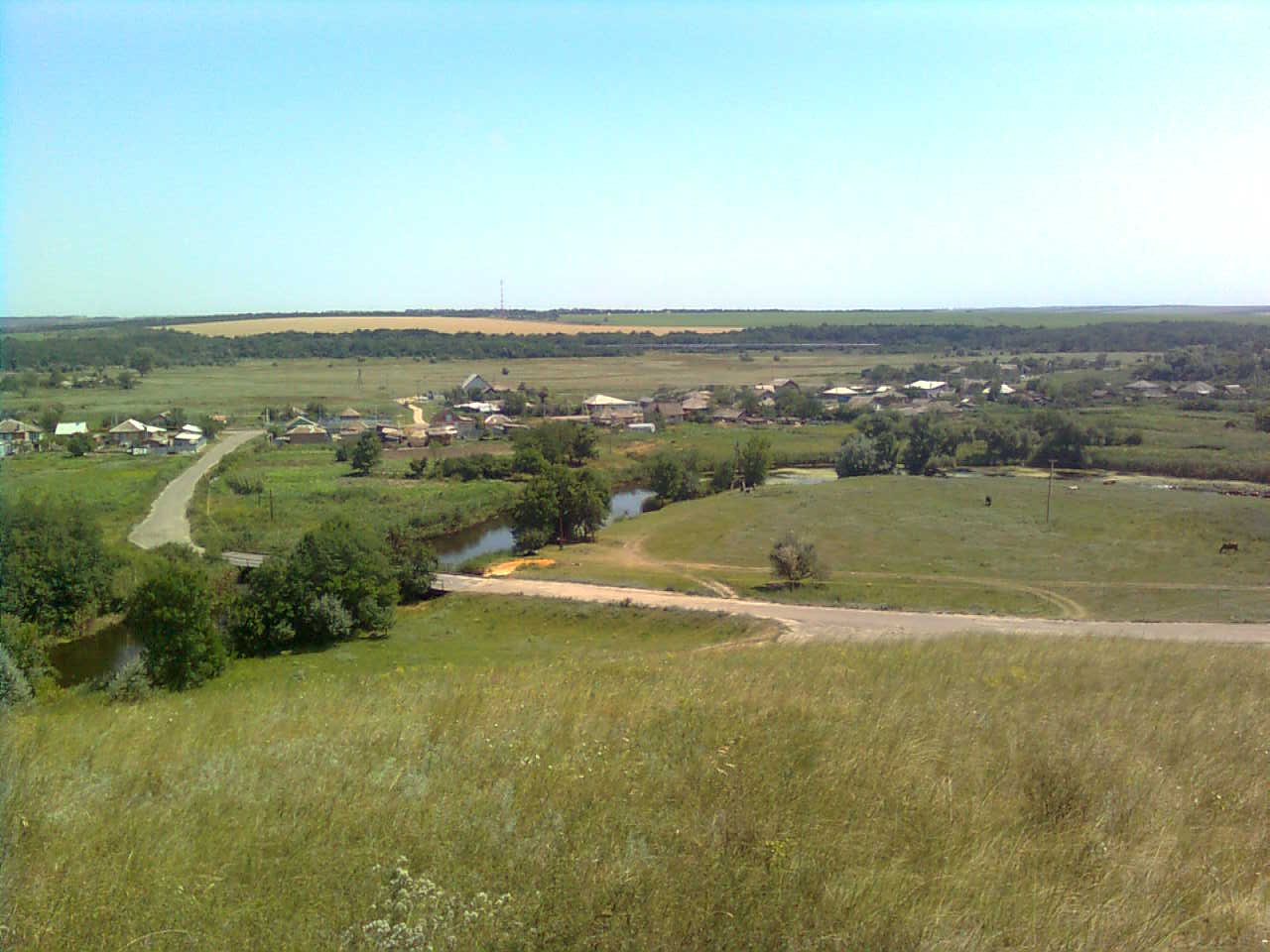 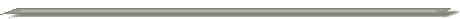 «ИНФОРМАЦИОННЫЙ ВЕСТНИК МИТЯКИНСКОГО СЕЛЬСКОГО ПОСЕЛЕНИЯ»Официальное средство массовой информации Митякинского сельского поселения «Информационный вестник Митякинского сельского поселения» издается на основании Решения Собрания депутатов Митякинского сельского поселения от 04.11.2013г. №  26. Документы, публикуемые в «Информационном вестнике Митякинского сельского поселения» соответствуют оригиналам и имеют юридическую силу.№ 2                                                                                                             «30» июня  2016 годаУчредитель и редакция                                 Редактор                    Адрес редакции и издателя                          Тираж      Цена Собрание депутатов Митякинского сельского  Куркин                 Ростовская область Тарасовский район          10 экз.      Бесплатно поселения Тарасовского района                       Сергей                   ст. Митякинская ул. Ленина, 5 Ростовской  области                                          Иванович                   Администрация МитякинскогоАдминистрация Митякинского сельского                                           сельского поселения поселения Тарасовского района Ростовской области.                                                                                                                                   Выходит не реже 1 раза в кварталвыпуск № 2   от 30.06.2016 г.С Е Г О Д Н Я   В   Н О М Е Р Е:  Информационный бюллетень Митякинского сельского поселения Тарасовского  района  Ростовской области   №  2  от «30» июня  2016года                                                                  РОССИЙСКАЯ ФЕДЕРАЦИЯ                     РОСТОВСКАЯ ОБЛАСТЬТАРАСОВСКИЙ РАЙОНМУНИЦИПАЛЬНОЕ ОБРАЗОВАНИЕ«МИТЯКИНСКОЕ СЕЛЬСКОЕ ПОСЕЛЕНИЕ»СОБРАНИЕ ДЕПУТАТОВ МИТЯКИНСКОГО СЕЛЬСКОГО ПОСЕЛЕНИЯР Е Ш Е Н И Е29 апреля 2016 года                             №  7                                   ст. Митякинская«О внесении изменений в Решение Собрания депутатов Митякинского сельского поселения от 21.12.2015г. №24 «О бюджете Митякинского сельского поселения Тарасовского района на 2016 год»Статья 1 Внести в решение Собрания депутатов Митякинского сельского поселения от 21.12.2015 № 24 «О бюджете Митякинского сельского поселения Тарасовского района на 2016 год» следующие изменения:1) в части 1 статьи 1:а) в пункте 2 цифры «9 432,6» заменить цифрами «10 695,9»;б) в пункте 4 цифры «5137,7» заменить цифрами «2568,9»;в) в пункте 6 цифры «0,0» заменить цифрами «1 263,3»;2) в части 1 статьи 4 цифры 2 210,6 заменить цифрами «2 669,1».2) приложения 2, 6, 7, 8, 10 к решению Собрания депутатов Митякинского сельского поселения от 21.12.2015 № 24 «О бюджете Митякинского сельского поселения Тарасовского района на 2016 год» изложить в новой редакции.Статья 2Настоящее решение вступает в силу со дня его официального опубликования.Председатель Собрания депутатов   Митякинского сельского поселения				                                    С.И. КуркинПредседатель Собрания депутатов Митякинского сельского поселения				С.И. КуркинВедомственная структура расходов бюджета Митякинского сельского поселения Тарасовского района на 2016 годРаспределение бюджетных ассигнований по целевым статьям(муниципальным программам Митякинского сельского поселенияи непрограммным направлениям деятельности), группам и подгруппам видов расходов, разделам, подразделам классификации расходов бюджетовна 2016 годРаспределение иных межбюджетных трансфертов из бюджета Митякинского сельского поселения бюджету муниципального района, направляемых на финансирование расходов, связанных с передачей осуществления части полномочий органов местного самоуправления поселения органам местного самоуправления муниципального района на 2016 год(тыс. рублей)Председатель Собрания депутатов Митякинского сельского поселения				                 С. И. КуркинРОСТОВСКАЯ  ОБЛАСТЬТАРАСОВСКИЙ РАЙОНСОБРАНИЕ ДЕПУТАТОВМИТЯКИНСКОГО СЕЛЬСКОГО ПОСЕЛЕНИЯР Е Ш Е Н И Е« 29 » апреля  2016 года                     № 8                            ст. МитякинскаяОб утверждении заключенияпо внешней проверке отчета об исполнении бюджета Митякинского сельского поселения за 2015 годВ соответствии с требованиями Бюджетного кодекса Российской Федерации, Собрание депутатов Митякинского сельского поселения РЕШИЛО:  1. Утвердить Заключение  по внешней проверке  отчета об               исполнении бюджета Митякинского сельского поселения за 2015 год   (Приложение1) .                          2. Решение вступает в силу со дня его официального обнародования.  3. Контроль исполнения данного решения оставляю за собой.Председатель Собрания депутатовМитякинского сельского поселения                                  С.И. КуркинПриложение 1к решению Собрания депутатов Митякинского сельского поселения29.04.2016 г. №8      Заключениепо внешней проверке отчета об исполнении бюджета Митякинского сельского поселения за 2015 годВ соответствии со ст. 264.4 Бюджетного Кодекса Российской Федерации, ст. 46 Решения Собрания депутатов Митякинского сельского поселения от 10 апреля 2014 г. № 5 «О бюджетном процессе в  Митякинском сельском поселении», Решения Собрания депутатов Митякинского сельского поселения от 18.07.2012 г. № 18 «Об утверждении Положения «О внешней проверке годового отчета об исполнении бюджета Митякинского сельского поселения» постоянной комиссией Собрания депутатов Митякинского сельского поселения по бюджету, экономике и налогам проведена внешняя проверка отчета об исполнении бюджета Митякинского сельского поселения за 2015 год.  Акт проверки подписан 15 апреля 2016 года без возражений и разногласий.В ходе проверки установлено следующее:Решением Собрания депутатов Митякинского сельского поселения от 22 декабря 2014 года № 26 «О бюджете Митякинского сельского поселения на 2015 год и на плановый период 2016 и 2017 годов» бюджет поселения был утвержден сбалансированным по доходам и расходам в сумме 8291,9 тыс. рублей. В общем объеме доходов налоговые и неналоговые поступления запланированы в сумме 4376,6 тыс. рублей (или 52,8 % от общей суммы доходов), безвозмездные поступления – 3915,3 тыс. рублей (или 47,2 %).При внесении изменений в бюджет 2015 года размер предельного дефицита не превышал ограничение, установленное законодательно в размере 10 % утвержденного общего годового объема доходов местного бюджета без учета утвержденного объема безвозмездных поступлений и (или) поступлений налоговых доходов по дополнительным нормативам отчислений, что соответствует требованиям, установленным пунктом 3 статьи 921 Бюджетного кодекса Российской Федерации.Состав источников финансирования дефицита местного бюджета не противоречит статье 96 Бюджетного кодекса Российской Федерации.По состоянию на 1 января 2015 года задолженность по платежам в бюджет составила 293,0 тыс. рублей, в т.ч. в бюджет поселения 222,9 тыс. рублей. Недоимка в бюджет поселения по состоянию на 1 января 2016 года задолженность по платежам в бюджет составила 227,0 тыс. рублей.В течение 2015 года увеличение недоимки произошло по следующим видам налогов, поступающим в бюджет поселения: по земельному налогу (наиболее крупными должниками являются: Исаев А.И. – 114,6 тыс. рублей, Кислякова Т.Ю. – 14,1 тыс.рублей).Согласно отчетности об исполнении бюджета за 2015 год муниципального образования «Митякинское сельское поселение» за 2015 год бюджет поселения исполнен по расходам в сумме  9469,8 тыс. рублей, по доходам - в сумме  10954,5 тыс. рублей, с профицитом бюджета – 1124,7 тыс. рублей.В соответствии с отчетностью об исполнении бюджета поселения за 2015 год исполнение бюджета по доходам составило 10594,5 тыс. рублей, или 107,2 % к уточненному плану (9881,9 тыс. рублей). Налоговые и неналоговые доходы исполнены в сумме 5065,1 тыс. рублей, или 116,4 % к уточненному плану (4376,6 тыс. рублей). Исполнение безвозмездных поступлений составило 5529,4 тыс. рублей, или 100 % к уточненному плану. Согласно отчетности об исполнении бюджета поселения за 2015 год исполнение бюджета по расходам составило 9469,8 тыс. рублей, или 94,5 % к уточненному плану (10020,4 тыс. рублей). Общее неисполнение плановых назначений бюджета поселения в 2015 году по расходам составило 550,6 тыс. рублей, или 5,4%, и сложилось по   следующим   разделам   функциональной   классификации расходов бюджетов Российской Федерации:	- по разделу 0104 «Функционирование Правительства РФ, высших исполнительных органов государственной власти субъектов РФ, местных администраций» - на 0,9 %, или на 31,1 тыс. рублей, что связано с уменьшением принятых обязательств по факту выполненных работ.- по разделу 0500 «Жилищно-коммунальное хозяйство» - на 5,7 %, или на 62,9 тыс. рублей, что связано с уменьшением принятых обязательств по факту выполненных работ;- по разделу 0800 «Культура, кинематография» - на 11,5 %, или на 200,3 тыс. рублей, что связано с уменьшением принятых обязательств по факту выполненных работ.Кредиторская задолженность по состоянию на 1 января 2016 года составила 26619,74 руб.; текущая дебиторская задолженность составила -453054,42 руб., просроченная кредиторская задолженность отсутствовала.Остатки средств на счете бюджета поселения на 1 января 2016 года составляли 12363,3 тыс. рублей, из них собственные средства – 1263,3 тыс. рублей.В соответствии со статьей 154 Бюджетного кодекса Российской Федерации и письмом Финансового отдела администрации Тарасовского района  и приказом финансового отдела от 08.12.2015г. №46 «О составлении годовой отчетности об исполнении консолидированного бюджета муниципального образования «Тарасовский район в 2016 году» установлен срок предоставления бюджетной отчетности Митякинскому сельскому поселению 25 января 2016 года. Бюджетная отчетность представлена в установленные сроки в Финансовый отдел администрации Тарасовского района. Бюджетная отчетность муниципальным образованием «Митякинское сельское поселение» в целом составлена в соответствии с Инструкцией о порядке составления и представления годовой, квартальной и месячной отчетности об исполнении бюджетов бюджетной системы РФ, утвержденной Приказом Минфина России от 28 декабря 2010 года № 191н  и представлена в полном объеме.Председатель Собрания депутатовМитякинского сельского поселения                                  С.И. Куркин                                                                               АКТвнешней проверки отчета об исполнении бюджетаМитякинского сельского поселения за 2015 год«15»   апреля    2016  года                                              ст. МитякинскаяПостоянной комиссией Собрания депутатов Митякинского сельского поселения по бюджету, экономике и налогам проведена внешняя проверка отчета об исполнении бюджета Митякинского сельского поселения за 2015 год.Основание для проведения проверки: ст. 264.4 Бюджетного Кодекса Российской Федерации, ст. 46 Решения Собрания депутатов Митякинского сельского поселения от 10 апреля 2015 г. № 5 «О бюджетном процессе в  Митякинском сельском поселении», Решение Собрания депутатов Митякинского сельского поселения от 18.07.2012 г. № 18 «Об утверждении Положения «О внешней проверке годового отчета об исполнении бюджета Митякинского сельского поселения».Цель проверки: подготовка заключения об исполнении бюджета Митякинского сельского поселения за 2015 год.Предмет проверки: годовая бюджетная отчетность и деятельность муниципального образования «Митякинское сельское поселение» по исполнению бюджета за 2015 год.Проверяемый период: 2015 год.Объект проверки: муниципальное образование «Митякинское сельское поселение»:глава Митякинского сельского поселения – С.И. Куркин (с 24.10.2012г.);заведующий сектором экономики и финансов администрации Митякинского сельского поселения – М.О. Косоротова (с 25.12.2008г.).Сроки проведения контрольного мероприятия: с 15 марта 2016 года по 12 апреля 2016 года.Краткая информация о проверенном объекте:В соответствии с Уставом муниципального образования «Митякинское сельское поселение», принятым решением Собрания депутатов Митякинского сельского поселения от 26.11.2005 № 7, зарегистрированным Главным управлением Министерства юстиции Российской Федерации по Южному Федеральному округу 08.12.2005, (с изменениями и дополнениями), а также Уставом в новой редакции, принятым решением Собрания депутатов Митякинского сельского поселения от 26.07.2015 № 17, зарегистрированным Управлением Министерства юстиции Российской Федерации по Южному Федеральному округу 02.12.2015, государственный регистрационный номер RU 615373092015001, Митякинское сельское поселение входит в состав муниципального образования «Тарасовский район» и наделено статусом сельского поселения. В состав поселения входят: ст. Митякинская – административный центр, хутора: Дубы, Патроновка и Садки. В соответствии со статьей 14 Федерального закона от 06.10.2003 № 131-ФЗ «Об общих принципах организации местного самоуправления в Российской Федерации» в статье 2 Устава поселения определены вопросы местного значения, к которым относятся:- формирование, утверждение, исполнение бюджета поселения и контроль за исполнением данного бюджета;- установление, изменение и отмена местных налогов и сборов поселения;- владение, пользование и распоряжение имуществом, находящимся в муниципальной собственности поселения и другие вопросы.Структуру органов местного самоуправления Митякинского сельского поселения составляют: Собрание депутатов сельского поселения, глава сельского поселения, администрация сельского поселения.Собрание депутатов поселения является представительным органом муниципального образования «Митякинское сельское поселение», обладает правами юридического лица, состоит из 10 депутатов и главы сельского поселения, избираемых на 4 года.Администрация поселения является исполнительно-распорядительным органом муниципального образования «Митякинское сельское поселение».В ходе проверки установлено следующее:В соответствии со ст. 38.1 БК РФ в проверяемом периоде постановлением главы Митякинского сельского поселения от 16.01.2012 года № 21 «Об утверждении перечня главных распорядителей и получателей средств бюджета Митякинского сельского поселения» утвержден перечень главных распорядителей и получателей средств бюджета Митякинского сельского поселения.Решением Собрания депутатов Митякинского сельского поселения от 22 декабря 2014 года № 26 «О бюджете Митякинского сельского поселения на 2015 год и на плановый период 2016 и 2017 годов» бюджет поселения был утвержден по расходам и доходам сбалансированным - в сумме 8291,9 тыс. рублей.Согласно отчетности об исполнении бюджета за 2015 год муниципального образования «Митякинское сельское поселение»,  бюджет поселения исполнен по расходам в сумме  9469,8 тыс. рублей, по доходам - в сумме  10594,5 тыс. рублей, профицит бюджета составил 1124,7 тыс. рублей.Анализ исполнения доходной части бюджета.Бюджет Митякинского сельского поселения на 2015 год утвержден решением Собрания депутатов Митякинского сельского поселения от 22 декабря 2014 года № 26 «О бюджете Митякинского сельского поселения Тарасовского района на 2015 год и на плановый период 2016 и 2017 годов» по доходам - в сумме  8291,9  тыс. рублей, в том числе: налоговые и неналоговые доходы 4376,6  тыс. рублей (или 52,8 % от общей суммы доходов), безвозмездные поступления – 3915,3 тыс. рублей (или 47,2%). В течение года плановые показатели доходной части бюджета на 2015 год были увеличены на 1590,0 тыс. рублей (или на 19,2 %) и согласно отчетности об исполнении бюджета за 2015 год муниципального образования «Митякинское сельское поселение» составили в сумме 9881,9 тыс. рублей, в том числе: налоговые и неналоговые доходы снижены на 24,1 тыс. рублей (или 0,6 % от общей суммы доходов) и составили 4352,5 тыс. рублей; безвозмездные поступления увеличены в сумме 1614,1 тыс. рублей (или 41,2 % от общей суммы доходов) и составили 5529,4 тыс. рублей. В ходе анализа исполнения доходной части бюджета, причин выявленных отклонений от запланированных показателей доходной части бюджета на 2015 год, установлено следующее.Согласно отчетности об исполнении бюджета поселения за 2015 год исполнение бюджета по доходам составило 10594,5  тыс. рублей, или 107,2 % к уточненному плану (9881,9 тыс. рублей). Налоговые и неналоговые доходы исполнены в сумме 5065,1 тыс. рублей, или 116,4% к уточненному плану (4376,6 тыс. рублей). Исполнение безвозмездных поступлений составило 5529,4 тыс. рублей, или 100 % к уточненному плану. Профицит бюджета сложился в сумме 1124,7 тыс. рублей.Анализ структуры доходной части бюджета поселения за 2015 год показал, что доля налоговых и неналоговых доходов составила 47,8%, в общем объеме доходов бюджета поселения, доля безвозмездных поступлений -52,2 %.  Основное перевыполнение плановых назначений в 2015 году сложилось по следующим доходным источникам:По земельному налогу – 285,9 тыс. рублей, или на 24,0% выше плана, что обусловлено погашением задолженности прошлых лет, ростом поступлений в связи с изменением законодательства;- по налогу на доходы физических лиц – 269,9 тыс. рублей, или на 22,7 % выше плана, что обусловлено погашением задолженности прошлых лет (ГАУ РО «Лес» - 169,0 тыс. рублей), дополнительными поступлениями в связи с ростом заработной платы на предприятиях;-по налогу на товары (работы, услуги), реализуемые на территории Российской Федерации – включением в бюджет поселения планируемых поступлений с 01.01.2015 акцизов по подакцизным товарам (продукции), производимым на территории Российской Федерации, являющихся основным доходным источником при формировании муниципального дорожного фонда Митякинского сельского поселения, в соответствии со статьей 179.4 Бюджетного кодекса Российской Федерации.Анализ безвозмездных поступлений за 2015 год свидетельствует о 100,0% выполнения плана.Проверка    соблюдения   предельного   размера   дефицита   бюджета поселения, формирования источников финансирования дефицита бюджета.Соблюдение предельного размера дефицита бюджета поселения.Бюджет Митякинского сельского поселения на 2015 год утвержден решением Собрания депутатов Митякинского сельского поселения от 22.12.2014 года № 26 «О бюджете Митякинского сельского поселения Тарасовского района на 2015 год и на плановый период 2016 и 2017 годов», бюджет сбалансирован.В ходе исполнения бюджета было принято 6 решений Собрания депутатов «О внесении изменений в решение Собрания депутатов Митякинского сельского поселения о бюджете сельского поселения на 2015 год и на плановый период 2016 и 2017 годов», которые отражены в следующей таблице:Как видно из таблицы, при внесении изменений в решение о бюджете размер предельного дефицита не превышал ограничение, установленное законодательством в размере 10 % утвержденного общего годового объема доходов местного бюджета без учета утвержденного объема безвозмездных поступлений и (или) поступлений налоговых доходов по дополнительным нормативам отчислений, что  соответствует требованиям, установленным пунктом 3 статьи 921 Бюджетного кодекса Российской Федерации.Согласно отчетности об исполнении бюджета поселения за 2015 год бюджет поселения исполнен с профицитом в сумме 1124,7 тыс. рублей.Соответствие источников финансирования дефицита местного бюджета бюджетному законодательству.Бюджет Митякинского сельского поселения на 2015 год утвержден решением Собрания депутатов Митякинского сельского поселения от 22.12.2014 года № 26 «О бюджете Митякинского сельского поселения на 2015 год и на плановый период 2016 и 2017 годов» бюджет сбалансирован.Согласно отчетности об исполнении бюджета поселения за 2015 год бюджет поселения исполнен с профицитом в сумме  1124,7 тыс. рублей. Фактически источники финансирования дефицита бюджета поселения на 2015 год включают в себя:увеличение прочих остатков денежных средств  бюджетов поселений в сумме -10954,5 тыс. рублей;уменьшение прочих остатков денежных средств  бюджетов поселений в сумме 9469,8 тыс. рублей.Состав источников финансирования дефицита местного бюджета не противоречит статье 96 Бюджетного кодекса Российской Федерации.Анализ задолженности по платежам в местный бюджет.По состоянию на 1 января 2016 года по информации межрайонной ФНС России №3 по РО и администрации тарасовского р-на задолженность по налоговым платежам в бюджет поселения составила 227,0 тыс. рублей, или 74,9% от общей суммы недоимки в местный бюджет, сложилась по земельному налогу (наиболее крупными должниками являются: Исаев А.И. – 114,6 тыс. рублей, Кислякова Т.Ю.- 14,1 тыс. рублей). Задолженность, невозможная к взысканию, по налоговым платежам по поселению составила 35,4 тыс. рублей, в т.ч. в бюджет поселения по налоговым платежам -18,7 тыс. рублей. Анализ исполнения расходной части бюджета.Бюджет Митякинского сельского поселения на 2015 год утвержден решением Собрания депутатов Митякинского сельского поселения от 22 декабря 2014 года № 26 «О бюджете Митякинского сельского поселения на 2015 год и на плановый период 2016 и 2017 годов» по расходам - в сумме 8291,9  тыс. рублей. Согласно отчетности об исполнении бюджета поселения за 2015 год исполнение бюджета по расходам составило 9469,8 тыс. рублей, или 94,5 % к уточненному плану (10020,4 тыс. рублей). Данное уменьшение сложилось в связи с выполнением работ по факту.Расходная часть бюджета Митякинского сельского поселения характеризуется следующими показателями:Общее неисполнение плановых назначений бюджета поселения в 2015 году по расходам составило 550,6 тыс. рублей, или 5,4 %, и сложилось по   следующим   разделам   функциональной   классификации расходов бюджетов Российской Федерации:- по разделу 0104 «Функционирование Правительства РФ, высших исполнительных органов государственной власти субъектов РФ, местных администраций» - на 0,9 %, или на 31,1 тыс. рублей, что связано с уменьшением принятых обязательств по факту выполненных работ;- по разделу 0500 «Жилищно-коммунальное хозяйство» - на 5,7 %, или на 62,9 тыс. рублей, что связано с уменьшением принятых обязательств по факту выполненных работ;- по разделу 0800 «Культура, кинематография» - на 11,5 %, или на 200,3 тыс. рублей, что связано с уменьшением принятых обязательств по факту выполненных работ.Митякинское сельское поселение ежемесячно по состоянию на первое число месяца, следующего за отчетным, составляло и представляло в финансовый отдел администрации Тарасовского района справки о состоянии кредиторской и дебиторской задолженности.Кредиторская задолженность по состоянию на 01.01.2016 в Митякинском сельском поселении составила 26619,74 руб.; текущая дебиторская задолженность составила 453054,42 руб., просроченная дебиторская задолженность отсутствовала.           Остатки средств на счете бюджета поселения на 1 января 2016 года составляли  1263,3   тыс. рублей, из них: собственные средства – 1263,3   рублей, в связи с переходящим остатком.              Полнота представления и правильность оформления форм годовой бюджетной отчетности в соответствии с требованиями статьи 264.2 Бюджетного кодекса Российской Федерации, Инструкции о порядке составления и представления годовой, квартальной и месячной бюджетной отчетности об исполнении бюджетов бюджетной системы Российской Федерации, утвержденной приказом Минфина России от 28.12.2010г. №191. Приказом 162н от 06.12.2010года.В соответствии со статьей 264 п.2 Бюджетного кодекса Российской Федерации и письмом Финансового отдела администрации Тарасовского района  от 18 января  2015 года  и приказом  финансового отдела от 08.12.2015г. № 46 «О сроках предоставления  годовой  бюджетной отчетности об исполнении консолидированного бюджета муниципальное образование « Тарасовский район» в  2016 году» установлен срок предоставления бюджетной отчетности Митякинскому сельскому поселению 25 января   2016 года. Бюджетная отчетность представлена в установленные сроки в Финансовый отдел администрации Тарасовского района.В соответствии с п. 11.2 Инструкции о порядке составления и представления годовой, квартальной и месячной отчетности об исполнении бюджетов бюджетной системы Российской Федерации, утвержденной Приказом Минфина России № 191н от 28.12.2010года  (далее - инструкция № 191н) . Бюджетная отчетность подписана Главой Митякинского сельского поселения С.И.Куркиным, главным бухгалтером администрации Митякинского сельского поселения Н.Н.Горяевой. Формы бюджетной отчетности, содержащие плановые и аналитические показатели, кроме того, подписаны заведующим сектором экономики и финансов М.О.Косоротовой. В соответствии с п. 7 инструкции № 191н бюджетная отчетность сформирована на основании показателей форм бюджетной отчетности администрации Митякинского сельского поселения, на основе данных Главной книги и других регистров бюджетного учета, установленных законодательством  Российской Федерации с обязательным проведением сверки оборотов и остатков по регистрам аналитического учета с оборотами и остатками по регистрам синтетического учета и исключения в установленном порядке взаимосвязанных показателей по позициям консолидируемых форм бюджетной отчетности.Перед составлением годовой бюджетной отчетности в соответствии с Распоряжением Главы Митякинского сельского поселения от 01 ноября 2015 года №  122  проведена инвентаризация активов и обязательств в установленном порядке.В соответствии с инструкцией № 191н  бюджетная отчетность составлена нарастающим итогом с начала года в рублях с точностью до второго десятичного знака после запятой.Годовая бюджетная отчетность администрации поселения сформирована в соответствии с подпунктом 11.2 инструкции № 191н, в её состав включены следующие формы:Баланс по поступлениям и выбытиям бюджетных средств (ф. 0503140);Баланс исполнения бюджета (ф. 0503120);Справка по консолидируемым расчетам (ф. 0503125);Справка по заключению счетов бюджетного учета отчетного финансового года (ф. 0503110);Отчет о кассовом поступлении и выбытии бюджетных средств (ф. 0503124);Отчет об исполнении бюджета (ф. 0503117);Отчет о движении денежных средств (ф. 0503123);Отчет о финансовых результатах деятельности (ф. 0503121);Пояснительная записка ( приложения таблицы 1-7) (ф. 0503160).Письмом финансового отдела администрации района от 18 января 2016 года «О составлении годовой отчетности об исполнении консолидированного бюджета муниципального района и сельских поселений за 2015 год» доведены указания по формированию бюджетной отчетности в электронном виде в программе СКИФ.Вышеуказанным письмом финансового отдела  от 18 января 2016 года  «О составлении годовой отчетности об исполнении консолидированного бюджета муниципального района и сельских поселений за 2015 год» для предоставления годовой бюджетной отчетности в электронном виде доведена таблица соответствия отчетных форм, в соответствии с которой сектором экономики и финансов администрации поселения сформирована отчетность:1. Баланс исполнения бюджета (ф. 0503120), представленный администрацией Митякинского сельского поселения сформирован по состоянию на 1 января 2016 г. Показатели отражены в Балансе (ф. 0503120) в разрезе бюджетной деятельности (графы 3, 7) и итогового показателя (графы 6, 10) на начало года (группа граф 3 - 6) и конец отчетного периода (группа граф 7 - 10), соответственно.В группе граф 3 - 6 отражены данные о стоимости активов, обязательств, финансовом результате на начало 2015 года (вступительный баланс), которые соответствуют данным граф "На конец отчетного периода" 2014 года (заключительный баланс) с учетом на начало 2015 года данных, изменивших показатели вступительного баланса.В графах 7 - 10 отражаются данные о стоимости активов и обязательств, финансовом результате на 1 января 2016 года с учетом проведенных 31 декабря 2015 года заключительных оборотов по счетам бюджетного учета.Итоговые графы 6, 10 отчета равны графам 3 и 7 соответственно.Баланс исполнения бюджета состоит из четырех разделов, а именно: Раздел I. Нефинансовые активы  Раздел II. Финансовые активыРаздел I и II составляют актив баланса исполнения бюджета. Раздел III. ОбязательстваРаздел IV. Финансовый результат.Раздел III и IV составляют пассив баланса исполнения бюджета. В разделе I баланса исполнения бюджета «Нефинансовые активы» при составлении данной формы отражены данные о балансовой (первоначальной), остаточной стоимости средств, находящихся на балансе администрации Митякинского сельского поселения на начало и конец отчетного периода, начисленной амортизации по данным объектам, стоимость материальных запасов на начало года и конец отчетного года. Раздел I баланса администрации Митякинского сельского поселения на начало года составил 4 662 786,53 рублей, на конец года 26 864 410,65 рублей.В разделе II баланса исполнения бюджета по форме 0503120 «Финансовые активы» отражены все денежные средства бюджетного учреждения, находящиеся на едином счете бюджета. В этом же разделе баланса отражены расчеты по выданным авансам.Раздел II баланса исполнения бюджета администрации Митякинского сельского поселения на начало 2015  года состоит из остатка на счетах   бюджета  в органе Федерального казначейства в сумме  138 544,70 рублей и дебиторской задолженности в сумме  по счету 205.00 - (12898,67) рубля, по счету 206.00 – 0,00 рубля  на конец 2015 года раздел «Финансовые активы» состоит из остатка на счетах   бюджета  в органе Федерального казначейства в сумме 1 263 265,02 рубля и дебиторской задолженности по счету 205.00  в сумме 120354,96 рублей, по счету 206.00 – 0,00 рубля. Раздел «Финансовые активы» баланса администрации составил на конец года -9 579 259,92 рублей, т.о. актив баланса по форме 0503120 на начало года составил  - 13 009 869,84 рублей, на конец года    -36 443 670,57 рублей.В разделе III баланса (ф. 0503120) «Обязательства» отражена образовавшаяся при исполнении бюджета за 2015 год кредиторская задолженность администрации по расчетам с поставщиками и подрядчиками на начало и конец отчетного периода.  Раздел «Обязательства» баланса исполнения администрации в представленной форме состоит из кредиторской задолженности администрации Митякинского сельского поселения с поставщиками и подрядчиками. Раздел III указанной формы на начало года составил  26 619,74 рублей, на конец года  2 777,91 рублей.В разделе IV Баланса  по форме 0503120 отражен финансовый результат деятельности администрации Митякинского сельского поселения который на начало года составил 12 517 297,01  рубля, на конец года 35 824 710,06 рубля. 	В соответствии с п. 99 Инструкции  191н в состав годовой отчетности входит справка о наличии имущества и обязательств на  забалансовых счетах, которая формируется путем объединения итоговых показателей по забалансовым счетам бюджетного учета, отраженных в Справке в составе сводного Баланса (ф. 0503120) и сводного Баланса (ф. 0503140).В целом, представленная форма баланса исполнения бюджета по форме 0503120 составлена с учетом требований Инструкции о порядке составления и представления годовой, квартальной и месячной отчетности об исполнении бюджетов бюджетной системы Российской Федерации №191н от 28.12.2010 г.Согласно письма Финансового отдела  от 18.01.2016г., администрацией Митякинского сельского поселения был составлен и представлен электронно в программе СКИФ Баланс исполнения консолидированного бюджета субъекта Российской Федерации и бюджета территориального государственного внебюджетного фонда (ф.0503320) (далее - Баланс (ф.0503320)), который составлен на основании данных Баланса (ф. 0503120), Справки (ф. 0503125 по номерам счетов 120505000, 120612000, 120702000, 130101000), путем консолидации показателей отчетов;В соответствии с п. 175 инструкции № 191н от 28.12.2010года в состав Баланса исполнения консолидированного бюджета субъекта Российской Федерации и бюджета территориального государственного внебюджетного фонда (ф.050320) (далее - Баланс (ф.0503320)) входит Справка о наличии имущества и обязательств на забалансовых счетах. Указанные формы также соответствует инструкции 191н.2. В Балансе (ф. 0503140) показатели отражены в разрезе бюджетной деятельности (графы 3, 7) и итогового показателя (графы 6, 10) на начало года (группа граф 3 - 6) и конец отчетного периода (группа граф 7 - 10).В группе граф 3 - 6 отражаются данные о стоимости активов, обязательств и финансовом результате на начало 2015 года (вступительный баланс), которые соответствуют данным граф "На конец отчетного периода" 2014 года (заключительный баланс) с учетом на начало 2015 года данных, изменивших показатели вступительного баланса.В группе граф 7 - 10 отражены данные о стоимости активов, обязательств и финансовом результате на 2015 год. Годовой Баланс (ф. 0503140) сформирован с учетом проведенных 31 декабря 2015 года заключительных оборотов по счетам бюджетного учета. 3. Справка по консолидируемым расчетам (ф. 0503125) сформирована  путем определения  взаимосвязанных показателей, подлежащих исключению при   формировании консолидированных форм бюджетной отчетности. Справка (ф. 0503125) составлена по бюджетной деятельности. Показатели Справки (ф. 0503125) на 1 января 2016 года отражены без учета результата заключительных операций по закрытию счетов при завершении финансового года, проведенных 31 декабря 2015 года. 	Справка по консолидируемым расчетам (ф. 0503125) сформирована администрацией Митякинского сельского поселения отдельно по счетам бюджетного учета 120505560, 120505660, 130212830, 140101151 в разрезе классификации операций сектора государственного управления (далее -  КОСГУ), а именно КОСГУ 151 - Поступления от других бюджетов бюджетной системы Российской  Федерации, КОСГУ  251 - Перечисления другим бюджетам бюджетной системы Российской   Федерации. Справка отражает движение «денежных расчетов» и «неденежных расчетов» между бюджетами разного уровня. 	Указанная форма дополнительно была сформирована и отправлена в Финансовый отдел администрации Тарасовского района в электронном виде в программе СКИФ.Данные, отраженные в справке (ф. 0503125) по КОСГУ 151 «Поступления от других бюджетов бюджетной системы Российской  Федерации»  в сумме 164900,00 рублей, по графам 4,5,7,8 по строке 061 Отчета (ф. 0503321).4. Справка по заключению счетов бюджетного учета  отчетного финансового года (ф. 0503110) сформирована  в составе форм годовой отчетности и отражает обороты по счетам бюджетного учета, подлежащим закрытию по завершении 2015 года в установленном порядке, в разрезе бюджетной деятельности. Администрацией Митякинского сельского поселения сформирована справка по форме 0503110 в разделе 1 «Бюджетная и приносящая доход деятельность», в разделе 2  «Бюджетная и приносящая доход деятельность (расходы)», в разделе 3 «Бюджетная и приносящая доход деятельность (источники финансирования)», в сумме показателей, сформированных по состоянию на 1 января 2016 года до проведения заключительных операций и в сумме заключительных операций по закрытию счетов, произведенных 31 декабря 2015 года. Указанная форма составлена в соответствие с требованиями п. 43 инструкции 191н.	Администрацией Митякинского сельского поселения сдана справка по заключению счетов бюджетного учета отчетного финансового года в программе «СКИФ» по форме 0503110 (код формы отчетности в электронном виде 410), а также справка по заключению счетов бюджетного учета отчетного финансового года по форме 0503110 (местные бюджеты (свод)), код формы в электронном виде 410.Данные, отраженные в графе 2 «по дебету» Справки 0503110 (бюджетная деятельность) строка «итого» - 9 695 309,27 рублей  соответствуют графам 4,6 строки 150 Консолидированного отчёта о финансовых результатах деятельности (ф. 0503321) (далее - Отчет (ф. 0503321).Данные, отраженные в графе 3 «по кредиту» Справки (ф. 0503110) (бюджетная деятельность) строка «итого» -  33 002 722,32 рубля соответствуют  графам 4,6 строки 010 Отчета (ф. 0503321).Указанные справки сформированы с учетом требований инструкции 191н, путем исключения взаимоисключаемых показателей на основании справок по форме 0503125 по кодам КОСГУ 151. 5. В соответствии с п. 119 инструкции № 191н в Отчете о кассовом поступлении и выбытии средств бюджета (ф. 0503124) показатели на 1 января 2016 года отражены до заключительных операций по закрытию счетов при завершении финансового года, проведенных 31 декабря 2015 года.	В Отчете (ф. 0503124) отражены:в графе 1 - наименование показателей в следующей структуре:1. Доходы бюджета;2. Расходы бюджета;3. Источники финансирования дефицита бюджета;в графе 2 - коды строк отчета;в графе 3 - коды бюджетной классификации Российской Федерации соответственно по разделам отчета: коды классификации расходов бюджета (без отражения группировочных кодов), коды классификации доходов бюджета и коды классификации источников финансирования дефицита бюджета - с формированием группировочных кодов бюджетной классификации в структуре утвержденных решением о бюджете бюджетных назначений по доходам и источникам финансирования дефицита бюджета, соответственно;в графе 4 - отражены годовые объемы утвержденных бюджетных назначений на 2015 год соответственно по разделам отчета:по разделу "Доходы бюджета" - в сумме плановых показателей доходов бюджета, утвержденных решением о бюджете;по разделу "Расходы бюджета", "Источники финансирования дефицита бюджета" - в сумме бюджетных назначений, утвержденных сводной бюджетной росписью администрации поселения на 2015год, с учетом внесенных изменений;в графе 5 раздела "Доходы бюджета" - показатели поступлений бюджета в разрезе кодов бюджетной классификации доходов, отраженных в графе 3;в графе 5 раздела "Расходы бюджета", - показатели графы 6 соответствующих разделов отчета.По строке 450 "Результат кассовых операций (дефицит/профицит)" граф 4, 5 отражена разница показателей строки 010 граф 4, 5 раздела "Доходы бюджета" и строки 200 граф 4, 5 раздела "Расходы бюджета", соответственно.Строка 450 в графах 3, 6, 7 в соответствии с п. 119 инструкции № 191н не заполнена.Показатель по строке 500 граф 4,5 равен показателю, отраженному по строке 450 граф 4, 5 с противоположным знаком.Представленная форма соответствует требованиям к составлению отчета п. 119 инструкции 191н.6. В Отчете об исполнении бюджета (ф. 0503117) отражены:в графе 1 - наименование показателей в следующей структуре:1. Доходы бюджета;2. Расходы бюджета;3. Источники финансирования дефицита бюджета;в графе 2 - коды строк отчета;в графе 3 - коды бюджетной классификации Российской Федерации соответственно по разделам отчета: классификации доходов, классификации расходов, классификации источников финансирования дефицита бюджета, с формированием промежуточных итогов по группировочным кодам бюджетной классификации Российской Федерации в структуре утвержденных решением о бюджете бюджетных назначений по доходам бюджета, расходам бюджета и источникам финансирования дефицита бюджета, соответственно;в графе 4 - отражены годовые объемы утвержденных бюджетных назначений на 2015 год соответственно по разделам отчета:по разделу "Доходы бюджета" - в сумме плановых показателей доходов бюджета, утвержденных решением о бюджете;по разделу "Расходы бюджета", "Источники финансирования дефицита бюджета" - в сумме утвержденных бюджетных назначений в соответствии со сводной бюджетной росписью, с учетом последующих изменений;в графе 5 - данные по исполнению бюджета соответственно по разделам отчета;в графе 6 - суммы неисполненных назначений.По строке 450 "Результат исполнения бюджета (дефицит/профицит)" в графах 4, 5, 6 отражена разница показателей строки 010 раздела "Доходы бюджета" и строки 200 раздела "Расходы бюджета", отраженных в графах 4, 5, 6 разделов соответственно.По строке 500 в графах 4, 5, 6 раздела "Источники финансирования дефицита бюджета" отражена сумма показателей строк 520, 620, 700 граф 4, 5, 6 отчета соответственно.Представленная форма соответствует требованиям к составлению отчета п. 133,138 инструкции 191н.7. Отчет о движении денежных средств (ф. 0503123) составлен администрацией Митякинского сельского поселения на основании данных о движении денежных средств на едином счете бюджета, открытом в органе, осуществляющем кассовое обслуживание исполнение бюджета и исключения взаимосвязанных показателей на основании данных консолидированных Справок по консолидируемым расчетам (ф. 0503125 по кодам КОСГУ 151, 251).  Отчет (ф. 0503123) составляется в разрезе кодов КОСГУ. Показатели в отчете отражены в разрезе бюджетной деятельности (графа 4) и итогового показателя (графа 6).В Отчете (ф. 0503123) указываются:в графе 1 - наименование показателя в следующей структуре:раздел 1 "Поступления" - поступления денежных средств по текущим, инвестиционным, финансовым операциям;раздел 2 "Выбытия" - выбытия денежных средств по текущим, инвестиционным, финансовым операциям;раздел 3 "Изменение остатков средств" - увеличение и уменьшение остатков денежных средств по текущим инвестиционным, финансовым операциям;в графе 2 - коды строк отчета;в графе 3 - коды КОСГУ соответственно по разделам отчета;в графе 4 раздела "Поступления" - суммы поступлений денежных средств на единый счет бюджета, открытый в органе, осуществляющем кассовое обслуживание исполнения бюджета;в графе 4 раздела "Выбытия" - суммы выбытий денежных средств с единого счета бюджета, открытого в органе, осуществляющем кассовое обслуживание исполнения бюджета;в графе 4 раздела "Изменение остатков средств" - итоговые суммы поступлений и выбытий денежных средств на едином счете бюджета, открытом в органе, осуществляющем кассовое обслуживание исполнения бюджета;в графе 6 "Итого" - сумма графы 4 соответственно по разделам отчета: "Поступления", "Выбытия", "Изменение остатков средств".Представленная форма соответствует требованиям к заполнению, установленными п. 146 инструкции № 191н, заполнена в соответствии с пунктами  инструкции № 191н, соответствует приложению к инструкции 191н. Консолидированный отчет о движении денежных средств (ф. 0503323) (далее - Отчет (ф.0503323)) составлен администрацией Митякинского сельского поселения в программе «СКИФ» на основании данных о движении денежных средств на едином счете бюджета, открытом в органе, осуществляющем кассовое обслуживание исполнение бюджета, и исключения взаимосвязанных показателей на основании данных справки по консолидируемым расчетам (ф. 0503125 по кодам КОСГУ 151, 251). 8. Отчет о финансовых результатах деятельности (ф. 0503121) составлен администрацией Митякинского сельского поселения с учетом требований инструкции 191н и содержит данные о финансовых результатах его деятельности в разрезе кодов КОСГУ по состоянию на 1 января 2016 года.  Показатели отражены в отчете в разрезе бюджетной деятельности (графа 4) и итогового показателя (графа 7).Показатели отражаются в отчете без учета результата заключительных операций по закрытию счетов при завершении финансового года, проведенных 31 декабря 2015 года. В Отчете (ф. 0503121) отражены:в графе 1 - наименования показателей;в графе 2 - коды строк отчета;в графе 3 - коды по КОСГУ;в графе 4 - показатели финансового результата по операциям в рамках бюджетной деятельности;в графе 7 отражена сумма графы 4.Представленный Отчет о финансовых результатах деятельности администрации Митякинского сельского поселения в целом соответствует требованиям инструкции № 191н и заполнен в соответствии с пунктами 92 настоящей инструкции.В электронном виде в Финансовый отдел администрации Тарасовского района был сформирован и доставлен отчет в программе «СКИФ» по форме 0503321 «Консолидированный отчет о финансовых результатах деятельности».( код формы в электронном виде 421).Согласно требованиям п. 194 и 196 инструкции № 191н Отчет (ф. 0503321) сформирован путем суммирования одноименных показателей по одинаковым строкам и графам Отчетов (ф. ф. 0503121, 0503321) органов, организующих исполнение соответствующих бюджетов (консолидированных бюджетов), включаемых в консолидированный отчет о финансовых результатах деятельности, и исключения взаимосвязанных показателей и на основании данных справки по консолидируемым расчетам (ф. 0503125 по кодам КОСГУ 151, 251, 540, 640, 710, 810, 830 по кодам счетов 120505560(660), 120612560(660), сформированной администрацией Митякинского сельского поселения , в части формирования показателей по суммам, подлежащим взаимоисключению, по строкам 120, 285, 491, 492, 551, 552 Отчета (ф. 0503321).Показатели отражены в отчете в разрезе бюджетной деятельности (графы 4,5,7,8,18) В ходе настоящей проверки Отчет (ф. 421) распечатан, сброшюрован в соответствии с требованиями инструкции № 191н.Показатели в Отчете (ф. 421) на 1 января 2016 года отражены согласно требованиям инструкции № 191н  без учета результата заключительных операций по закрытию счетов при завершении финансового года, проведенных 31 декабря 2015 года.Отчет (ф. 421) содержит данные о финансовых результатах деятельности в разрезе бюджетной деятельности.  «Консолидированный отчет о финансовых результатах деятельности» (ф. 0503321) соответствует требованиям п. 194,196  инструкции 191н.9. Отчет об исполнении консолидированного бюджета субъекта Российской Федерации и бюджета территориального государственного внебюджетного фонда (ф. 0503317) (далее - Отчет (ф.0503117)), предоставленный в составе электронной отчетности в Финансовый отдел администрации Тарасовского района (код формы в отчетности для представления в электронном виде 428), сформирован с учетом требований Инструкции 191н.При составлении Отчета (ф. 0503317) администрацией Митякинского сельского поселения по соответствующим строкам раздела 1 «Доходы бюджета», раздела 2 "Расходы бюджета" и раздела 3 "Источники финансирования дефицитов бюджетов"  отражены все показатели.Представленная форма соответствует приложению к инструкции № 191н, заполнена в соответствии с пунктами 133 инструкции № 191н .Анализ представленной Пояснительной записки к отчету.Администрацией Митякинского сельского поселения в соответствии с п. 11.2 инструкции № 191н  и  Приказом 162н от 06.12.10 года., составлена Пояснительная записка (ф. 0503160), в состав которой включены следующие:Таблицы с№ 1 по №7 Пояснительная записка (ф.0503160) содержит информацию о структуре бюджета муниципального образования «Митякинское сельское поселение», его первоначальном объеме, безвозмездных поступлениях, налоговых и неналоговых доходах, об объемах дополнительно полученных доходов, объемах недополученных доходов. В Пояснительной записке (ф.0503160) содержится информация об объемах фактических расходов бюджета, о результатах использования средств бюджета муниципального образования «Митякинское  сельское поселение».Приложение «Сведения об исполнении бюджета» (ф. 0503164) сформировано на основании показателей Отчета (ф. 0503117), сформированного на 1 января 2016 года администрации Митякинского сельского поселения в порядке, установленном п.147 инструкции № 191н .В графе 1 указаны коды бюджетной классификации, по которым в результате исполнения бюджета на 1 января 2016 года имеются отклонения между плановыми и фактическими показателями; в графе 2 указаны коды строк приложения; в графе 3 указаны годовые объемы в сумме плановых показателей доходов бюджета, утвержденных решением о бюджете, уточненной сводной бюджетной росписью по расходам бюджета и источникам финансирования дефицита бюджета; в графе 4 указаны по разделам приложения суммы исполненных бюджетных назначений: по доходам бюджета, расходам бюджета, источникам финансирования дефицита бюджета; в графе 5 указана соответственно по разделам приложения разница между данными графы 3 и графы 4; в графе 6 указаны причины отклонений, отраженных в графе 5 приложения.Представленное приложение к пояснительной записке (ф. 0503160) Сведения о движении нефинансовых активов (ф.0503168)  состоит из двух  разделов « 1. Нефинансовые активы» , « 2. Нефинансовые активы, составляющие имущество казны», «3 Движение материальных ценностей на забалансовых счетах»В представленном приложении «Сведения о движении нефинансовых активов» (ф. 0503168) в разрезе основных средств по строке 010 « Наличие  на начало года, всего» данные  «бюджетная деятельность» - 15 050 035,41 рублей,  соответствуют данным строки 010 Баланса (форма 0503120) по графам бюджетная деятельность  на начало года»- 15 050 035,41 рублей.Данные по строке 010 «Остаток на конец отчетного периода, всего» по графам «бюджетная деятельность» - 32 833 118,75 рублей, соответствуют данным строки 010 Баланса (ф. 0503120) на конец отчетного периода по графам: бюджетная деятельность  32 833 118,75 рублей,  итого на конец года 32 833 118,75 руб.В представленном приложении «Сведения о движении нефинансовых активов» (форма 0503168) в разрезе материальные  запасы по строке 190 «Остаток на начало года, всего» данные  «бюджетная деятельность» - 1 796,38 рублей,  «итого» - 1796,38 рублей соответствуют данным строки 080 Баланса исполнения бюджета по форме 0503120 по графам на начало года: бюджетная деятельность 1796,38 рублей, приносящая доход деятельность – 0 рублей, средства во временном распоряжении 0 рублей, итого – 1796,38 рублей.Данные по строке 190 «Остаток на конец отчетного периода, всего» формы 0503168   «бюджетная деятельность» - 81614,88 рублей, «итого» - 81614,88 рублей соответствуют данным строки 080 Баланса (ф. 0503120) на конец отчетного периода по графам: бюджетная деятельность 81614,88 рублей, приносящая доход деятельность 0 рублей, средства во временном распоряжении 0 рублей, итого на конец года  81614,88 рублей.Представленное приложение в целом соответствует требованиям  инструкции № 191н.Представленная информация в таблице № 1 "Сведения об основных направлениях деятельности" характеризует цели деятельности, а также вытекающие из них направления деятельности (функции) с кратким правовым обоснованием соответствия целей и направлений деятельности (функций).Информация в таблице  № 2 "Сведения о мерах по повышению эффективности расходования бюджетных средств» характеризует меры по повышению эффективности бюджетных средств, проводимые администрацией поселения на основании организационно-распорядительных документов главы Митякинского сельского поселения.Информация в таблице № 3 "Сведения об исполнении текстовых статей решения о бюджете" характеризует результаты анализа исполнения текстовых статей решения о бюджете, имеющих отношение к деятельности главного распорядителя средств бюджета поселения. В графе 1 отражено содержание текстовой статьи решения, в графе 2 отражен результат исполнения положений текстовых статей с указанием показателей, характеризующих степень их результативности, в графе 3 отражены причины неисполнения положений текстовых статей.Информация в таблице № 4 "Сведения об особенностях ведения бюджетного учета" характеризует использованные в 2014 году особенности отражения в бюджетном учете операций с активами и обязательствами администрации поселения, а также дополнительные бухгалтерские записи для отражения хозяйственных операций, самостоятельно установленные нормативным актом поселения, а также установленные Инструкцией по бюджетному учету.Информация в таблице № 5 «Сведения о результатах мероприятий внутреннего контроля» характеризует результаты проведенных в отчетном периоде мероприятий по внутреннему контролю соблюдения требований бюджетного законодательства, соблюдения финансовой дисциплины и эффективного использования материальных и финансовых ресурсов, а также правильного ведения бюджетного учета и составления бюджетной отчетности в бюджетном учреждении. Информация в таблицы № 6 "Сведения о проведении инвентаризации" отражает наличие проведенной инвентаризации и отсутствие выявленных расхождений с данными бюджетного учета.Выводы:В соответствии со статьей 154 Бюджетного кодекса Российской Федерации и письмом Финансового отдела администрации Тарасовского района  от 18 января  2016 года «О составлении годовой отчетности об исполнении консолидированного бюджета муниципального района и сельских поселений  за 2015 год» установлен срок предоставления бюджетной отчетности Митякинскому сельскому поселению 25  января  2016 года. Бюджетная отчетность представлена в установленные сроки в Финансовый отдел администрации Тарасовского района. Бюджетная отчетность муниципальным образованием «Митякинского сельского поселения» в целом составлена в соответствии с Инструкцией о порядке составления и представления годовой, квартальной и месячной отчетности об исполнении бюджетов бюджетной системы РФ, утвержденной Приказом Минфина России от 28.12.2010 № 191н , приказом  финансового отдела от 08.12.2015г. № 46 «О сроках предоставления  годовой  бюджетной отчетности об исполнении консолидированного бюджета муниципальное образование « Тарасовский район» в  2016 году»,  представлена в полном объеме.С актом ознакомлены:Глава Митякинского сельского поселения				   С.И.КуркинПредседатель комиссии по бюджету, экономике и налогам Собрания депутатовМитякинского сельского поселения				    А.А. Щуров.	Заведующий сектором экономики и финансов администрации Митякинского сельского поселения							   М.О.КосоротоваГлавный бухгалтер администрации Митякинского сельского поселения				   Н.Н.Горяева                                                                            Заключениепо внешней проверке отчета об исполнении бюджета Митякинского сельского поселения за 2015 годВ соответствии со ст. 264.4 Бюджетного Кодекса Российской Федерации, ст. 46 Решения Собрания депутатов Митякинского сельского поселения от 10 апреля 2015 г. № 5 «О бюджетном процессе в  Митякинском сельском поселении», Решения Собрания депутатов Митякинского сельского поселения от 18.07.2012 г. № 18 «Об утверждении Положения «О внешней проверке годового отчета об исполнении бюджета Митякинского сельского поселения» постоянной комиссией Собрания депутатов Митякинского сельского поселения по бюджету, экономике и налогам проведена внешняя проверка отчета об исполнении бюджета Митякинского сельского поселения за 2015 год.  Акт проверки подписан 15 апреля 2016 года без возражений и разногласий.В ходе проверки установлено следующее:Решением Собрания депутатов Митякинского сельского поселения от 22 декабря 2014 года № 26 «О бюджете Митякинского сельского поселения на 2015 год и на плановый период 2016 и 2017 годов» бюджет поселения был утвержден по расходам и доходам сбалансированным - в сумме 8291,9 тыс. рублей.Согласно отчетности об исполнении бюджета за 2015 год муниципального образования «Митякинское сельское поселение»,  бюджет поселения исполнен по расходам в сумме  9469,8 тыс. рублей, по доходам - в сумме  10594,5 тыс. рублей, профицит бюджета составил 1124,7 тыс. рублей.При внесении изменений в бюджет 2015 года размер предельного дефицита не превышал ограничение, установленное законодательно в размере 10 % утвержденного общего годового объема доходов местного бюджета без учета утвержденного объема безвозмездных поступлений и (или) поступлений налоговых доходов по дополнительным нормативам отчислений, что соответствует требованиям, установленным пунктом 3 статьи 921 Бюджетного кодекса Российской Федерации.Состав источников финансирования дефицита местного бюджета не противоречит статье 96 Бюджетного кодекса Российской Федерации.По состоянию на 1 января 2016 года по информации межрайонной ФНС России №3 по РО и администрации тарасовского р-на задолженность по налоговым платежам в бюджет поселения составила 227,0 тыс. рублей, или 74,9% от общей суммы недоимки в местный бюджет, сложилась по земельному налогу (наиболее крупными должниками являются: Исаев А.И. – 114,6 тыс. рублей, Кислякова Т.Ю.- 14,1 тыс. рублей). Задолженность, невозможная к взысканию, по налоговым платежам по поселению составила 35,4 тыс. рублей, в т.ч. в бюджет поселения по налоговым платежам -18,7 тыс. рублей. Согласно отчетности об исполнении бюджета поселения за 2015 год исполнение бюджета по доходам составило 10594,5  тыс. рублей, или 107,2 % к уточненному плану (9881,9 тыс. рублей). Налоговые и неналоговые доходы исполнены в сумме 5065,1 тыс. рублей, или 116,4% к уточненному плану (4376,6 тыс. рублей). Исполнение безвозмездных поступлений составило 5529,4 тыс. рублей, или 100 % к уточненному плану. Профицит бюджета сложился в сумме 1124,7 тыс. рублей.Согласно отчетности об исполнении бюджета поселения за 2015 год исполнение бюджета по расходам составило 9469,8 тыс. рублей, или 94,5 % к уточненному плану (10020,4 тыс. рублей). Данное уменьшение сложилось в связи с выполнением работ по факту.	Общее неисполнение плановых назначений бюджета поселения в 2015 году по расходам составило 550,6 тыс. рублей, или 5,4 %, и сложилось по   следующим   разделам   функциональной   классификации расходов бюджетов Российской Федерации:- по разделу 0104 «Функционирование Правительства РФ, высших исполнительных органов государственной власти субъектов РФ, местных администраций» - на 0,9 %, или на 31,1 тыс. рублей, что связано с уменьшением принятых обязательств по факту выполненных работ;- по разделу 0500 «Жилищно-коммунальное хозяйство» - на 5,7 %, или на 62,9 тыс. рублей, что связано с уменьшением принятых обязательств по факту выполненных работ;- по разделу 0800 «Культура, кинематография» - на 11,5 %, или на 200,3 тыс. рублей, что связано с уменьшением принятых обязательств по факту выполненных работ.По состоянию на 1 января 2016 года просроченная кредиторская задолженность отсутствовала.Остатки средств на счете бюджета поселения на 1 января 2016 года составляли 1263,3 тыс. рублей, из них собственные средства – 1263,3 тыс. рублей.В соответствии со статьей 154 Бюджетного кодекса Российской Федерации и письмом Финансового отдела администрации Тарасовского района  и приказом финансового отдела от 08.12.2015г. №46 «О составлении годовой отчетности об исполнении консолидированного бюджета муниципального образования «Тарасовский район в 2015 году» установлен срок предоставления бюджетной отчетности Митякинскому сельскому поселению 25 января 2016 года. Бюджетная отчетность представлена в установленные сроки в Финансовый отдел администрации Тарасовского района. Бюджетная отчетность муниципальным образованием «Митякинское сельское поселение» в целом составлена в соответствии с Инструкцией о порядке составления и представления годовой, квартальной и месячной отчетности об исполнении бюджетов бюджетной системы РФ, утвержденной Приказом Минфина России от 28 декабря 2010 года № 191н  и представлена в полном объеме.Предложения:- Заключение по внешней проверке отчета об исполнении бюджета Митякинского сельского поселения за 2015 год внести на рассмотрение и утверждение Собранием депутатов Митякинского сельского поселения.Председатель комиссии по экономике,бюджету, и налогам Собрания депутатовМитякинского сельского поселения			               	 А.А.Щуров		 РОССИЙСКАЯ ФЕДЕРАЦИЯРОСТОВСКАЯ ОБЛАСТЬТАРАСОВСКИЙ РАЙОНМУНИЦИПАЛЬНОЕ ОБРАЗОВАНИЕ«МИТЯКИНСКОЕ СЕЛЬСКОЕ ПОСЕЛЕНИЕ»СОБРАНИЕ ДЕПУТАТОВ МИТЯКИНСКОГО СЕЛЬСКОГО ПОСЕЛЕНИЯРЕШЕНИЕОб утверждении схемы многомандатных избирательных округов по выборам депутатов Собрания депутатов Митякинского сельского поселения Тарасовского района Ростовской области четвертого созываНа основании акта о проведении инвентаризации автомобильных дорог на территории Митякинского сельского поселения,Собрание депутатов Митякинского сельского поселения Тарасовского района Ростовской областиНа основании статьи 18 Федерального закона №67-ФЗ от 12 июня 2002 года «Об основных гарантиях избирательных прав и права на участие в референдуме граждан Российской Федерации» и статьи 8 Областного закона №645-ЗС от 8 августа 2011 года «О выборах депутатов представительных органов муниципальных образований в Ростовской области», Собрание депутатов Митякинского сельского поселения,РЕШИЛО:1. Утвердить схему и графическое изображение избирательных округов для проведения выборов депутатов Собрания депутатов Митякинского сельского поселения Тарасовского района Ростовской области четвертого созыва в количестве одного многомандатного (десятимандатного) избирательного округа: Митякинский  десятимандатный избирательный округ (Прилагается).2. Установить число голосов каждого избирателя в десятимандатном избирательном округе Митякинского сельского поселения Тарасовского района Ростовской области четвертого созыва равное десяти голосам. 3. Обнародовать схему избирательных округов в срок до                 27 мая  2016 года.4. Настоящее Решение вступает в силу со дня его официального обнародования и подлежит размещению на официальном сайте муниципального образования «Митякинское сельское поселение» в сети «Интернет».  5. Контроль за исполнением настоящего Решения возложить на ведущего специалиста Болдырева В.А.Председатель Собрания депутатов Митякинского сельского поселения                            С.И.КуркинПриложение № 1 к Решению Собрания депутатов Митякинского сельского поселения № 9 от 26 мая 2016 г.Границы многомандатного округа по выборамдепутатов Собрания депутатов Митякинского сельского поселения Тарасовского района Ростовской области РОССИЙСКАЯ ФЕДЕРАЦИЯРОСТОВСКАЯ ОБЛАСТЬТАРАСОВСКИЙ РАЙОНМУНИЦИПАЛЬНОЕ ОБРАЗОВАНИЕ «МИТЯКИНСКОЕ СЕЛЬСКОЕ ПОСЕЛЕНИЕ»СОБРАНИЕ ДЕПУТАТОВ «МИТЯКИНСКОГО СЕЛЬСКОГО ПОСЕЛЕНИЯ»РЕШЕНИЕ № 10« 26 »_мая_2016 г.                                                                 ст. Митякинская О признании утратившим  силурешения собрания депутатов"Митякинского сельского поселения"от 21.12.2015г. №24 В соответствии с постановлением Правительства Ростовской области от 11.05.2016 № 335 О признании утратившими силу постановления от 10.11.2011 №119 "Об утверждении Порядка списания и восстановления в учете задолженности по денежным обязательствам за пользование земельными участками находящимися в собственности Р.О. и земельными участками государственная собственность на которые не разграничена", и постановлением Правительства Ростовской области  от 06.10.2015г №12 "О внесении изменений в постановление правительства Р.О. от 10.11.2011 №119 Собрание депутатов Тарасовского районаР Е Ш И Л О:1. Считать утратившим силу решение собрания депутатов "Митякинского сельского поселения" от 21.12.2015г. №24 "Об утверждении Положения о порядке списания и восстановления в учете задолженности по денежным обязательствам за пользование земельными участками, находящимися в муниципальной собственности муниципального образования "Митякинское сельское поселение" 2. Настоящее решение  вступает в силу со дня его официального опубликования. Глава Митякинского сельского поселения                                                                      С.И. Куркин.                                                           РОССИЙСКАЯ ФЕДЕРАЦИЯ                     РОСТОВСКАЯ ОБЛАСТЬТАРАСОВСКИЙ РАЙОНМУНИЦИПАЛЬНОЕ ОБРАЗОВАНИЕ«МИТЯКИНСКОЕ СЕЛЬСКОЕ ПОСЕЛЕНИЕ»СОБРАНИЕ ДЕПУТАТОВ МИТЯКИНСКОГО СЕЛЬСКОГО ПОСЕЛЕНИЯР Е Ш Е Н И Е 26 мая 2016 года                                  №11                                   ст. Митякинская«О внесении изменений в Решение Собрания депутатов Митякинского сельского поселения от 21.12.2015г. №24 «О бюджете Митякинского сельского поселения Тарасовского района на 2016 год»Статья 1 Внести в решение Собрания депутатов Митякинского сельского поселения от 21.12.2015 № 24 «О бюджете Митякинского сельского поселения Тарасовского района на 2016 год» следующие изменения:1) в части 1 статьи 1: приложения  6, 7, 8 к решению Собрания депутатов Митякинского сельского поселения от 21.12.2015 № 24 «О бюджете Митякинского сельского поселения Тарасовского района на 2016 год» изложить в новой редакции.Статья 2Настоящее решение вступает в силу со дня его официального опубликования.Председатель Собрания депутатов Митякинского сельского поселения				С.И. Куркин                            РОСТОВСКАЯ  ОБЛАСТЬТАРАСОВСКИЙ РАЙОНСОБРАНИЕ ДЕПУТАТОВМИТЯКИНСКОГО СЕЛЬСКОГО ПОСЕЛЕНИЯ	     РЕШЕНИЕ   «15» июня  2016 г.                                 №12                                         ст. МитякинскаяО внесении дополнений  в Решение  №27от 20.12.2014г «Об утверждении норм и правил по благоустройству».           В соответствии с частью 5 статьи 30 Жилищного кодекса РФ ( в редакции от 31.01.2016) и частью 4 статьи 24.7 Федерального закона от 24.06.1998г №89-ФЗ «Об отходах производства и потребления» (в редакции от 29.12.2015) собственник жилого дома или части жилого дома обязан обеспечивать обращение с твердыми коммунальными отходами путем заключения договора с региональным оператором по обращению с твердыми коммунальными отходами                                       Собрание депутатов местного самоуправления					                 РЕШИЛО:В целях создания безопасной, удобной и привлекательной среды проживания граждан ввести в правила благоустройства Митякинского сельского поселения следующий пункт:«Лицо, осуществляющее управление многоквартирным домом (собственники помещений в многоквартирном доме), собственники жилых домов, собственники и законные владельцы зданий, строений, сооружений, нежилых помещений, земельных участков, на которых происходит образование твердых коммунальных отходов, обязаны заключить договор на оказание услуг по обращению с твердыми коммунальными отходами с региональным оператором, в зоне деятельности которого находятся места сбора и накапливания таких отходов».     2.   Настоящее Решение вступает в силу со дня его официального обнародования.     3.   Контроль за исполнением настоящего Решения оставляю за собой.Председатель Собрания депутатовМитякинского сельского поселения                                                                     С.И.Куркин                                                                                                                                                                                                                                          Приложение№9к Решению собрания депутатов№12 от «15» июня 2016 г.Раздел 1. Общие положения 1.1. Проектирование и эксплуатация элементов благоустройства обеспечивают требования охраны здоровья человека*, исторической и природной среды, создают технические возможности беспрепятственного передвижения мало мобильных групп населения по территории муниципального образования.1.2. В настоящих нормах и правилах применяются следующие термины с соответствующими определениями:Благоустройство территории - комплекс мероприятий по инженерной подготовке и обеспечению безопасности, озеленению, устройству покрытий, освещению, размещению малых архитектурных форм и объектов монументального искусства.Элементы благоустройства территории - декоративные, технические, планировочные, конструктивные устройства, растительные компоненты, различные виды оборудования и оформления, малые архитектурные формы, некапитальные нестационарные сооружения, наружная реклама и информация, используемые как составные части благоустройства.Нормируемый комплекс элементов благоустройства - необходимое минимальное сочетание элементов благоустройства для создания на территории муниципального образования безопасной, удобной и привлекательной среды.Нормируемый комплекс элементов благоустройства устанавливается в составе местных норм и правил благоустройства территории органом местного самоуправления.Объекты благоустройства территории - территории муниципального образования, на которых осуществляется деятельность по благоустройству: площадки, дворы, кварталы, функционально-планировочные образования, территории административных округов и районов городских округов, а также территории, выделяемые по принципу единой градостроительной регламентации (охранные зоны) или визуально-пространственного восприятия (площадь с застройкой, улица с прилегающей территорией и застройкой), другие территории муниципального образования.Объекты нормирования благоустройства территории - территории муниципального образования, для которых в нормах и правилах по благоустройству территории устанавливаются: нормируемый комплекс элементов благоустройства, нормы и правила их размещения на данной территории. Такими территориями могут являться: площадки различного функционального назначения, пешеходные коммуникации, проезды, общественные пространства, участки и зоны общественной, жилой застройки, санитарно-защитные зоны производственной застройки, объекты рекреации, улично-дорожная сеть населенного пункта, технические (охранно-эксплуатационные) зоны инженерных коммуникаций.Уборка территорий - вид деятельности, связанный со сбором, вывозом в специально отведенные места отходов производства и потребления, другого мусора, снега, а также иные мероприятия, направленные на обеспечение экологического и санитарно-эпидемиологического благополучия населения и охрану окружающей среды.Раздел 2. Элементы благоустройства территории2.1. Элементы инженерной подготовки и защиты территории2.1.1. Элементы инженерной подготовки и защиты территории обеспечивают безопасность и удобство пользования территорией, ее защиту от неблагоприятных явлений природного и техногенного воздействия в связи с новым строительством или реконструкцией. Проектирование элементов инженерной подготовки и защиты территории производится в составе мероприятий по организации рельефа и стока поверхностных вод.2.1.2. Задачи организации рельефа при проектировании благоустройства следует определять в зависимости от функционального назначения территории и целей ее преобразования и реконструкции. Организацию рельефа реконструируемой территории, как правило, следует ориентировать на максимальное сохранение рельефа, почвенного покрова, имеющихся зеленых насаждений, условий существующего поверхностного водоотвода, использование вытесняемых фунтов на площадке строительства.2.1.3. При организации рельефа рекомендуется предусматривать снятие плодородного слоя почвы толщиной 150-200 мм и оборудование места для его временного хранения, а если подтверждено отсутствие в нем сверхнормативного загрязнения любых видов - меры по защите от загрязнения. При проведении подсыпки грунта на территории допускается использовать только минеральные грунты и верхние плодородные слои почвы.2.1.4. При террасировании рельефа рекомендуется проектировать подпорные стенки и откосы. Максимально допустимые величины углов откосов устанавливаются в зависимости от видов грунтов.2.1.5. Рекомендуется проводить укрепление откосов. Выбор материала и технологии укрепления зависят от местоположения откоса в городе, предполагаемого уровня механических нагрузок на склон, крутизны склона и формируемой среды.2.1.5.1. На территориях зон особо охраняемых природных территорий для укрепления откосов открытых русел водоемов рекомендуется использовать материалы и приемы, сохраняющие естественный вид берегов: габионные конструкции или "матрацы Рено", нетканые синтетические материалы, покрытие типа "соты", одерновку, ряжевые деревянные берегоукрепления, естественный камень, песок, валуны, посадки растений и т.п.2.2. Озеленение2.2.1. Озеленение - элемент благоустройства и ландшафтной организации территории, обеспечивающий формирование среды муниципального образования с активным использованием растительных компонентов, а также поддержание ранее созданной или изначально существующей природной среды на территории муниципального образования.2.2.2. Основными типами насаждений и озеленения могут являться: массивы, группы, солитеры, живые изгороди, кулисы, боскеты, шпалеры, газоны, цветники, различные виды посадок (аллейные, рядовые, букетные и др.). В зависимости от выбора типов насаждений определяется объёмно-пространственная структура *** насаждений и обеспечивается визуально-композиционные и функциональные связи участков озелененных территорий между собой и с застройкой населенного пункта.2.2.3. На территории муниципального образования могут использоваться два вида озеленения: стационарное - посадка растений в грунт и мобильное - посадка растений в специальные передвижные емкости (контейнеры, вазоны и т.п.). Стационарное и мобильное озеленение обычно используют для создания архитектурно-ландшафтных объектов (газонов, садов, цветников, площадок с кустами и деревьями и т.п.) на естественных и искусственных элементах рельефа, крышах (крышное озеленение), фасадах (вертикальное озеленение) зданий и сооружений.2.2.4. При проектировании озеленения следует учитывать: минимальные расстояния посадок деревьев и кустарников до инженерных сетей, зданий и сооружений, размеры комов, ям и траншей для посадки насаждений (таблица 2 Приложения N 2 к настоящим Правилам). Обязать соблюдать максимальное количество насаждений на различных территориях населенного пункта (таблица 3 Приложения N 2 к настоящим правилам), ориентировочный процент озеленяемых территорий на участках различного функционального назначения, параметры и требования для сортировки посадочного материала (таблицы 4-9 Приложения N 2 к настоящим правилам).2.2.5. Проектирование озеленения и формирование системы зеленых насаждений на территории муниципального образования следует вести с учетом факторов потери (в той или иной степени) способности городских экосистем к саморегуляции. Для обеспечения жизнеспособности насаждений и озеленяемых территорий населенного пункта обычно необходимо:- производить благоустройство территории в зонах особо охраняемых природных территорий в соответствии с установленными режимами хозяйственной деятельности и величиной нормативно допустимой рекреационной нагрузки (таблицы 10, 11 Приложения N 2 к настоящим правилам);- учитывать степень техногенных нагрузок от прилегающих территорий;- осуществлять для посадок подбор адаптированных пород посадочного материала с учетом характеристик их устойчивости к воздействию антропогенных факторов.2.2.6. На территории муниципального образования следует проводить исследования состава почвы (грунтов) на физико-химическую, санитарно-эпидемиологическую и радиологическую безопасность, предусматривать ее рекультивацию в случае превышения допустимых параметров загрязнения. При проектировании озеленения на территориях с почвенным покровом, нарушенным антропогенной деятельностью, рекомендуется учитывать Приложение N 4 к настоящим правилам.2.2.7. При озеленении территории общественных пространств и объектов рекреации, в том числе с использованием крышного и вертикального озеленения, следует предусматривать устройство газонов, автоматических систем полива и орошения (таблица 10 Приложения N 2 к настоящим правилам), цветочное оформление (таблица 4 Приложения N 2 к настоящим правилам). Обязательное цветочное оформление следует вводить только при условии комплексной оценки территории конкретного объекта с учетом его местоположения, рекреационной нагрузки, наличия иных близлежащих объектов озеленения и цветочного оформления. На территориях с большой площадью замощенных поверхностей, высокой плотностью застройки и подземных коммуникаций других административных округов для целей озеленения следует использовать отмостки зданий, поверхности фасадов и крыш, мобильное озеленение.2.2.8. При посадке деревьев в зонах действия теплотрасс рекомендуется учитывать фактор прогревания почвы в обе стороны от оси теплотрассы на расстояние: интенсивного прогревания - до 2 м, среднего - 2-6 м, слабого - 6-10 м. У теплотрасс не рекомендуется размещать: липу, клен, сирень, жимолость - ближе 2 м, тополь, боярышник, кизильник, дерен, лиственницу, березу - ближе 3-4 м.2.2.9. При воздействии неблагоприятных техногенных и климатических факторов на различные территории населенного пункта рекомендуется формировать защитные насаждения; при воздействии нескольких факторов рекомендуется выбирать ведущий по интенсивности и (или) наиболее значимый для функционального назначения территории.2.2.9.1. Для защиты от ветра рекомендуется использовать зеленые насаждения ажурной конструкции с вертикальной сомкнутостью полога 60-70%.2.2.9.2. Шумозащитные насаждения рекомендуется проектировать в виде однорядных или многорядных рядовых посадок не ниже 7 м, обеспечивая в ряду расстояния между стволами взрослых деревьев 8-10 м (с широкой кроной), 5-6 м (со средней кроной), 3-4 м (с узкой кроной), подкроновое пространство следует заполнять рядами кустарника. Ожидаемый уровень снижения шума указан в таблице 7 Приложения N 2 к настоящим правилам.2.2.9.3. В условиях высокого уровня загрязнения воздуха рекомендуется формировать многорядные древесно-кустарниковые посадки: при хорошем режиме проветривания - закрытого типа (смыкание крон), при плохом режиме проветривания - открытого, фильтрующего типа (не смыкание крон).Крышное и вертикальное озеленение2.2.10. Стационарное крышное озеленение может быть предусмотрено при проектировании новых, реконструкции и капитальном ремонте существующих зданий и сооружений, имеющих неэксплуатируемую крышу с уклоном не более 45 градусов. Предпочтение следует отдавать зданиям и сооружениям с горизонтальной или малоуклонной (уклон не более 3%) крышей.Мобильное или смешанное (стационарное и мобильное) крышное озеленение может предусматриваться при проектировании новых, реконструкции и капитальном ремонте существующих зданий и сооружений любого назначения, имеющих эксплуатируемую крышу с архитектурно-ландшафтным и объектами.2.2.11. При реконструкции и капитальном ремонте зданий и сооружений возможность устройства крышного озеленения рекомендуется определять расчетом прочности, устойчивости и деформативности существующих несущих конструкций.При недостаточной несущей способности конструкций реконструируемого или капитально ремонтируемого объекта может быть предусмотрено их усиление, целесообразность которого следует подтверждать технико-экономическим обоснованием.2.2.12. Расчетную нагрузку от системы озеленения следует определять с учетом веса растений, почвенного субстрата, дренажа, противокорневой защиты кровли, впитавшейся в грунт дождевой или поливочной воды и других элементов покрытия.Вес крышного озеленения, не требующего ухода, рекомендуется не превышать 70 кг/кв. м, а озеленения с постоянным уходом - 800 кг/кв. м.2.3. Виды покрытий2.3.1. Покрытия поверхности обеспечивают на территории муниципального образования условия безопасного и комфортного передвижения, а также - формируют архитектурно-художественный облик среды. Для целей благоустройства территории рекомендуется определять следующие виды покрытий:- твердые (капитальные) - монолитные или сборные, выполняемые из асфальтобетона, цементобетона, природного камня и т.п. материалов;- мягкие (некапитальные) - выполняемые из природных или искусственных сыпучих материалов (песок, щебень, гранитные высевки, керамзит, резиновая крошка и др.), находящихся в естественном состоянии, сухих смесях, уплотненных или укрепленных вяжущими;- газонные, выполняемые по специальным технологиям подготовки и посадки травяного покрова;- комбинированные, представляющие сочетания покрытий, указанных выше (например, плитка, утопленная в газон и т.п.).2.3.2. На территории муниципального образования не рекомендуется допускать наличия участков почвы без перечисленных видов покрытий за исключением дорожно-тропиночной сети на особо охраняемых территориях зон особо охраняемых природных территорий и участков территории в процессе реконструкции и строительства.2.3.3. Применяемый в проекте вид покрытия рекомендуется устанавливать прочным, ремонтопригодным, экологичным, не допускающим скольжения. Выбор видов покрытия следует принимать в соответствии с их целевым назначением: твердых - с учетом возможных предельных нагрузок, характера и состава движения, противопожарных требований, действующих на момент проектирования; мягких - с учетом их специфических свойств при благоустройстве отдельных видов территорий (детских, спортивных площадок, площадок для выгула собак, прогулочных дорожек и т.п. объектов); газонных и комбинированных, как наиболее экологичных.2.3.4. Твердые виды покрытия рекомендуется устанавливать с шероховатой поверхностью с коэффициентом сцепления в сухом состоянии не менее 0,6, в мокром - не менее 0,4. Следует не допускать применение в качестве покрытия кафельной, метлахской плитки, гладких или отполированных плит из искусственного и естественного камня на территории пешеходных коммуникаций, в наземных и подземных переходах, на ступенях лестниц, площадках крылец входных групп зданий.2.3.5. Следует предусматривать уклон поверхности твердых видов покрытия, обеспечивающий отвод поверхностных вод - на водоразделах при наличии системы дождевой канализации его следует назначать не менее 4%о; при отсутствии системы дождевой канализации - не менее 5%о. Максимальные уклоны следует назначать в зависимости от условий движения транспорта и пешеходов.2.3.6. На территории общественных пространств муниципального образования все преграды (уступы, ступени, пандусы, деревья, осветительное, информационное и уличное техническое оборудование, а также край тротуара в зонах остановок общественного транспорта и переходов через улицу) следует выделять полосами тактильного покрытия. Тактильное покрытие рекомендуется начинать на расстоянии не менее, чем за 0,8 м до преграды, края улицы, начала опасного участка, изменения направления движения и т.п. Если на тактильном покрытии имеются продольные бороздки шириной более 15 мм и глубиной более 6 мм, их не рекомендуется располагать вдоль направления движения.2.4. Сопряжения поверхностей2.4.1. К элементам сопряжения поверхностей обычно относят различные виды бортовых камней, пандусы, ступени, лестницы.Бортовые камни2.4.2. На стыке тротуара и проезжей части, как правило, следует устанавливать дорожные бортовые камни. Бортовые камни рекомендуется устанавливать с нормативным превышением над уровнем проезжей части не менее 150 мм, которое должно сохраняться и в случае ремонта поверхностей покрытий. Для предотвращения наезда автотранспорта на газон в местах сопряжения покрытия проезжей части с газоном рекомендуется применение повышенного бортового камня на улицах общегородского и районного значения, а также площадках автостоянок при крупных объектах обслуживания.2.4.3. При сопряжении покрытия пешеходных коммуникаций с газоном можно устанавливать садовый борт, дающий превышение над уровнем газона не менее 50 мм на расстоянии не менее 0,5 м, что защищает газон и предотвращает попадание грязи и растительного мусора на покрытие, увеличивая срок его службы. На территории пешеходных зон возможно использование естественных материалов (кирпич, дерево, валуны, керамический борт и т.п.) для оформления примыкания различных типов покрытия.Ступени, лестницы, пандусы2.4.4. При уклонах пешеходных коммуникаций более 60%о следует предусматривать устройство лестниц. На основных пешеходных коммуникациях в местах размещения учреждений здравоохранения и других объектов массового посещения, домов инвалидов и престарелых ступени и лестницы следует предусматривать при уклонах более 50%о, обязательно сопровождая их пандусом. При пересечении основных пешеходных коммуникаций с проездами или в иных случаях, оговоренных в задании на проектирование, следует предусматривать бордюрный пандус для обеспечения спуска с покрытия тротуара на уровень дорожного покрытия.2.4.5. При проектировании открытых лестниц на перепадах рельефа высоту ступеней рекомендуется назначать не более 120 мм, ширину - не менее 400 мм и уклон 10-20%о в сторону вышележащей ступени. После каждых 10-12 ступеней рекомендуется устраивать площадки длиной не менее 1,5 м. Край первых ступеней лестниц при спуске и подъеме рекомендуется выделять полосами яркой контрастной окраски. Все ступени наружных лестниц в пределах одного марша следует устанавливать одинаковыми по ширине и высоте подъема ступеней. При проектировании лестниц в условиях реконструкции сложившихся территорий населенного пункта высота ступеней может быть увеличена до 150 мм, а ширина ступеней и длина площадки - уменьшена до 300 мм и 1,0 м соответственно.2.4.6. Пандус обычно выполняется из нескользкого материала с шероховатой текстурой поверхности без горизонтальных канавок. При отсутствии ограждающих пандус конструкций следует предусматривать ограждающий бортик высотой не менее 75 мм и поручни. Зависимость уклона пандуса от высоты подъема рекомендуется принимать по таблице 12 Приложения N 2 к настоящим правилам. Уклон бордюрного пандуса следует, как правило, принимать 1:12.2.5. Ограждения2.5.1. В целях благоустройства на территории муниципального образования рекомендуется предусматривать применение различных видов ограждений, которые различаются: по назначению (декоративные, защитные, их сочетание), высоте (низкие - 0,3-1,0 м, средние - 1,1-1,7 м, высокие - 1,8-3,0 м), виду материала (металлические, железобетонные и др.), степени проницаемости для взгляда (прозрачные, глухие), степени стационарности (постоянные, временные, передвижные).2.5.2. Проектирование ограждений рекомендуется производить в зависимости от их местоположения и назначения согласно ГОСТам, каталогам сертифицированных изделий, проектам индивидуального проектирования.2.5.2.1. Ограждения магистралей и транспортных сооружений города рекомендуется проектировать согласно ГОСТ Р 52289, ГОСТ 26804, верхних бровок откосов и террас - согласно пункту 2.1.7 настоящих правил.2.5.2.2. Ограждение территорий памятников историко-культурного наследия рекомендуется выполнять в соответствии с регламентами, установленными для данных территорий.2.5.2.3. На территориях общественного, жилого, рекреационного назначения рекомендуется запрещать проектирование глухих и железобетонных ограждений. Рекомендуется применение декоративных металлических ограждений.2.5.3. Рекомендуется предусматривать размещение защитных металлических ограждений высотой не менее 0,5 м в местах примыкания газонов к проездам, стоянкам автотранспорта, в местах возможного наезда автомобилей на газон и вытаптывания троп через газон. Ограждения рекомендуется размещать на территории газона с отступом от границы примыкания порядка 0,2-0,3 м.2.5.4. При проектировании средних и высоких видов ограждений в местах пересечения с подземными сооружениями рекомендуется предусматривать конструкции ограждений, позволяющие производить ремонтные или строительные работы.2.5.5. В случае произрастания деревьев в зонах интенсивного пешеходного движения или в зонах производства строительных и реконструктивных работ при отсутствии иных видов защиты следует предусматривать защитные приствольные ограждения высотой 0,9 м и более, диаметром 0,8 м и более в зависимости от возраста, породы дерева и прочих характеристик.2.6. Малые архитектурные формы2.6.1. К малым архитектурным формам (МАФ) относятся: элементы монументально-декоративного оформления, устройства для оформления мобильного и вертикального озеленения, водные устройства, городская мебель, коммунально-бытовое и техническое оборудование на территории муниципального образования. При проектировании и выборе малых архитектурных форм рекомендуется пользоваться каталогами сертифицированных изделий. Для зон исторической застройки, городских многофункциональных центров и зон малые архитектурные формы рекомендуется проектировать на основании индивидуальных проектных разработок.Устройства для оформления озеленения2.6.2. Для оформления мобильного и вертикального озеленения рекомендуется применять следующие виды устройств: трельяжи, шпалеры, перголы, цветочницы, вазоны. Трельяж и шпалера - легкие деревянные или металлические конструкции в виде решетки для озеленения вьющимися или опирающимися растениями, могут использоваться для организации уголков тихого отдыха, укрытия от солнца, ограждения площадок, технических устройств и сооружений. Пергола - легкое решетчатое сооружение из дерева или металла в виде беседки, галереи или навеса, используется как "зеленый тоннель", переход между площадками или архитектурными объектами. Цветочницы, вазоны - небольшие емкости с растительным грунтом, в которые высаживаются цветочные растения.Водные устройства2.6.3. К водным устройствам относятся фонтаны, питьевые фонтанчики, бюветы, родники, декоративные водоемы. Водные устройства выполняют декоративно-эстетическую функцию, улучшают микроклимат, воздушную и акустическую среду. Водные устройства всех видов следует снабжать водосливными трубами, отводящими избыток воды в дренажную сеть и ливневую канализацию.2.6.3.1. Фонтаны рекомендуется проектировать на основании индивидуальных проектных разработок.2.6.3.2. Питьевые фонтанчики могут быть как типовыми, так и выполненными по специально разработанному проекту, их следует размещать в зонах отдыха и рекомендуется - на спортивных площадках. Место размещения питьевого фонтанчика и подход к нему рекомендуется оборудовать твердым видом покрытия, высота должна составлять не более 90 см для взрослых и не более 70 см для детей.2.6.3.3. Следует учитывать, что родники на территории муниципального образования должны соответствовать качеству воды согласно требованиям СанПиНов и иметь положительное заключение органов санитарно-эпидемиологического надзора, на особо охраняемых территориях природного комплекса для обустройства родника, кроме вышеуказанного заключения, требуется разрешение уполномоченных органов природопользования и охраны окружающей среды. Родники рекомендуется оборудовать подходом и площадкой с твердым видом покрытия, приспособлением для подачи родниковой воды (желоб, труба, иной вид водотока), чашей водосбора, системой водоотведения.Мебель муниципального образования2.6.4. К мебели муниципального образования относятся: различные виды скамей отдыха, размещаемые на территории общественных пространств, рекреаций и дворов; скамей и столов - на площадках для настольных игр, летних кафе и др.2.6.4.1. Установку скамей рекомендуется предусматривать на твердые виды покрытия или фундамент. В зонах отдыха, лесопарках, детских площадках может допускаться установка скамей на мягкие виды покрытия. При наличии фундамента его части рекомендуется выполнять не выступающими над поверхностью земли. Высоту скамьи для отдыха взрослого человека от уровня покрытия до плоскости сидения рекомендуется принимать в пределах 420-480 мм. Поверхности скамьи для отдыха рекомендуется выполнять из дерева, с различными видами водоустойчивой обработки (предпочтительно - пропиткой).2.6.4.2. На территории особо охраняемых природных территорий возможно выполнять скамьи и столы из древесных пней-срубов, бревен и плах, не имеющих сколов и острых углов.2.6.4.3. Количество размещаемой мебели муниципального образования рекомендуется устанавливать, в зависимости от функционального назначения территории и количества посетителей на этой территории.Уличное коммунально-бытовое оборудование2.6.5. Улично-коммунальное оборудование обычно представлено различными видами мусоросборников - контейнеров и урн. Основными требованиями при выборе того или иного вида коммунально-бытового оборудования могут являться: обеспечение безопасности среды обитания для здоровья человека, экологической безопасности, экономическая целесообразность, технологическая безопасность, удобство пользования, эргономичность, эстетическая привлекательность, сочетание с механизмами, обеспечивающими удаление накопленного мусора.2.6.5.1. Для сбора бытового мусора на улицах, площадях, объектах рекреации рекомендуется применять малогабаритные (малые) контейнеры (менее 0,5 куб.м) и (или) урны, устанавливая их у входов: в объекты торговли и общественного питания, другие учреждения общественного назначения, подземные переходы, жилые дома и сооружения транспорта (вокзалы, станции метрополитена и пригородной электрички). Интервал при расстановке малых контейнеров и урн (без учета обязательной расстановки у вышеперечисленных объектов) может составлять: на основных пешеходных коммуникациях - не более 60 м, других территорий муниципального образования - не более 100 м. На территории объектов рекреации расстановку малых контейнеров и урн следует предусматривать у скамей, некапитальных нестационарных сооружений и уличного технического оборудования, ориентированных на продажу продуктов питания. Кроме того, урны следует устанавливать на остановках общественного транспорта. Во всех случаях следует предусматривать расстановку, не мешающую передвижению пешеходов, проезду инвалидных и детских колясок.Сбор бытового мусора может осуществляться в контейнеры различного вида и объема, определяемые исходя из наличия машин и механизмов, обеспечивающих удаление отходов. Предпочтительно использовать контейнеры закрытого способа хранения. Конкретное количество и объем контейнеров определяется расчетами генеральной схемы санитарной очистки территории, принятой администрацией муниципального образования, с глубокой проработкой деталей технологического процесса. Контейнеры должны соответствовать параметрам их санитарной очистки и обеззараживания, а также уровню шума. Контейнеры могут храниться на территории владельца или на специально оборудованной площадке.Уличное техническое оборудование2.6.6. К уличному техническому оборудованию относятся: укрытия таксофонов, почтовые ящики, автоматы по продаже воды и др., торговые палатки, элементы инженерного оборудования (подъемные площадки для инвалидных колясок, смотровые люки, решетки дождеприемных колодцев, вентиляционные шахты подземных коммуникаций, шкафы телефонной связи и т.п.).2.6.6.1. Установка уличного технического оборудования должна обеспечивать удобный подход к оборудованию и соответствовать разделу 3 СНиП 35-01.2.6.6.2. При установке таксофонов на территориях общественного, жилого, рекреационного назначения рекомендуется предусматривать их электроосвещение. Места размещения таксофонов рекомендуется проектировать в максимальном приближении от мест присоединения закладных устройств канала (трубы) телефонной канализации и канала (трубы) для электроосвещения. Кроме этого, рекомендуется не менее одного из таксофонов (или одного в каждом ряду) устанавливать на такой высоте, чтобы уровень щели монетоприемника от покрытия составлял 1,3 м; уровень приемного отверстия почтового ящика рекомендуется располагать от уровня покрытия на высоте 1,3 м.2.6.7. Рекомендуется выполнять оформление элементов инженерного оборудования, не нарушающей уровень благоустройства формируемой среды, ухудшающей условия передвижения, противоречащей техническим условиям, в том числе:- крышки люков смотровых колодцев, расположенных на территории пешеходных коммуникаций (в т.ч. уличных переходов), следует проектировать, как правило, в одном уровне с покрытием прилегающей поверхности, в ином случае перепад отметок не превышающий 20 мм, а зазоры между краем люка и покрытием тротуара - не более 15 мм;- вентиляционные шахты оборудовать решетками.2.7. Игровое и спортивное оборудование2.7.1. Игровое и спортивное оборудование на территории муниципального образования представлено игровыми, физкультурно-оздоровительными устройствами, сооружениями и (или) их комплексами. При выборе состава игрового и спортивного оборудования для детей и подростков рекомендуется обеспечивать соответствие оборудования анатомо-физиологическим особенностям разных возрастных групп (таблица 13 Приложения N 2 к настоящим Методическим рекомендациям).Игровое оборудование2.7.2. Следует учитывать, что игровое оборудование должно соответствовать требованиям санитарно-гигиенических норм, охраны жизни и здоровья ребенка, быть удобным в технической эксплуатации, эстетически привлекательным. Рекомендуется применение модульного оборудования, обеспечивающего вариантность сочетаний элементов.2.7.3. Рекомендуется предусматривать следующие требования к материалу игрового оборудования и условиям его обработки:- деревянное оборудование выполненное из твердых пород дерева со специальной обработкой, предотвращающей гниение, усыхание, возгорание, сколы; отполированное, острые углы закруглены;- металл следует применять преимущественно для несущих конструкций оборудования, иметь надежные соединения и соответствующую обработку (влагостойкая покраска, антикоррозийное покрытие); рекомендуется применять металлопластик (не травмирует, не ржавеет, морозоустойчив);- бетонные и железобетонные элементы оборудования следует выполнять из бетона марки не ниже 300, морозостойкостью не менее 150, иметь гладкие поверхности;- оборудование из пластика и полимеров следует выполнять с гладкой поверхностью и яркой, чистой цветовой гаммой окраски, не выцветающей от воздействия климатических факторов.2.7.4. В требованиях к конструкциям игрового оборудования рекомендуется исключать острые углы, застревание частей тела ребенка, их попадание под элементы оборудования в состоянии движения; поручни оборудования должны полностью охватываться рукой ребенка; для оказания экстренной помощи детям в комплексы игрового оборудования при глубине внутреннего пространства более 2 м необходимо предусматривать возможность доступа внутрь в виде отверстий (не менее двух) диаметром не менее 500 мм.2.7.5. При размещении игрового оборудования на детских игровых площадках рекомендуется соблюдать минимальные расстояния безопасности в соответствии с таблицей 15 Приложения N 2 к настоящим правилам. В пределах указанных расстояний на участках территории площадки не допускается размещения других видов игрового оборудования, скамей, урн, бортовых камней и твердых видов покрытия, а также веток, стволов, корней деревьев. Требования к параметрам игрового оборудования и его отдельных частей рекомендуется принимать согласно таблице 14 Приложения N 2 к настоящим правилам.Спортивное оборудование2.7.6. Спортивное оборудование предназначено для всех возрастных групп населения, размещается на спортивных, физкультурных площадках, либо на специально оборудованных пешеходных коммуникациях (тропы здоровья) в составе рекреаций. Спортивное оборудование в виде специальных физкультурных снарядов и тренажеров может быть как заводского изготовления, так и выполненным из бревен и брусьев со специально обработанной поверхностью, исключающей получение травм (отсутствие трещин, сколов и т.п.). При размещении следует руководствоваться каталогами сертифицированного оборудования.2.8. Освещение и осветительное оборудование2.9. Средства наружной рекламы и информации2.9.1. Размещение средств наружной рекламы и информации на территории населенного пункта рекомендуется производить согласно ГОСТ Р 52044.2.10. Некапитальные нестационарные сооружения2.10.1. Некапитальными нестационарными обычно являются сооружения, выполненные из легких конструкций, не предусматривающих устройство заглубленных фундаментов и подземных сооружений - это объекты мелкорозничной торговли, попутного бытового обслуживания и питания, остановочные павильоны, наземные туалетные кабины, боксовые гаражи, другие объекты некапитального характера. Следует иметь в виду, что отделочные материалы сооружений должны отвечать санитарно-гигиеническим требованиям, нормам противопожарной безопасности, архитектурно-художественным требованиям городского дизайна и освещения, характеру сложившейся среды населенного пункта и условиям долговременной эксплуатации. При остеклении витрин рекомендуется применять безосколочные, ударостойкие материалы, безопасные упрочняющие многослойные пленочные покрытия, поликарбонатные стекла. При проектировании мини-маркетов, мини-рынков, торговых рядов рекомендуется применение быстровозводимых модульных комплексов, выполняемых из легких конструкций.2.10.2. Размещение некапитальных нестационарных сооружений на территориях муниципального образования, как правило, не должно мешать пешеходному движению, нарушать противопожарные требования, условия инсоляции территории и помещений, рядом с которыми они расположены, ухудшать визуальное восприятие среды населенного пункта и благоустройство территории и застройки. При размещении сооружений в границах охранных зон зарегистрированных памятников культурного наследия (природы) и в зонах особо охраняемых природных территорий параметры сооружений (высота, ширина, протяженность) функциональное назначение и прочие условия их размещения рекомендуется согласовывать с уполномоченными органами охраны памятников, природопользования и охраны окружающей среды.2.10.3. Сооружения предприятий мелкорозничной торговли, бытового обслуживания и питания рекомендуется размещать на территориях пешеходных зон, в парках, садах, на бульварах населенного пункта. Сооружения рекомендуется устанавливать на твердые виды покрытия, оборудовать осветительным оборудованием, урнами и малыми контейнерами для мусора, сооружения питания - туалетными кабинами (при отсутствии общественных туалетов на прилегающей территории в зоне доступности 200 м).2.10.4. Размещение остановочных павильонов рекомендуется предусматривать в местах остановок наземного пассажирского транспорта. Для установки павильона рекомендуется предусматривать площадку с твердыми видами покрытия размером 2,0x5,0 м и более. Расстояние от края проезжей части до ближайшей конструкции павильона рекомендуется устанавливать не менее 3,0 м, расстояние от боковых конструкций павильона до ствола деревьев - не менее 2,0 м для деревьев с компактной кроной. При проектировании остановочных пунктов и размещении ограждений остановочных площадок рекомендуется руководствоваться соответствующими ГОСТ и СНиП.2.10.5. Размещение туалетных кабин рекомендуется предусматривать на активно посещаемых территориях населенного пункта при отсутствии или недостаточной пропускной способности общественных туалетов: в местах проведения массовых мероприятий, при крупных объектах торговли и услуг, на территории объектов рекреации (парках, садах), в местах установки городских АЗС, на автостоянках, а также - при некапитальных нестационарных сооружениях питания. Следует учитывать, что не допускается размещение туалетных кабин на придомовой территории, при этом расстояние до жилых и общественных зданий должно быть не менее 20 м. Туалетную кабину необходимо устанавливать на твердые виды покрытия.2.11. Оформление и оборудование зданий и сооружений2.11.1. Проектирование оформления и оборудования зданий и сооружений обычно включает: колористическое решение внешних поверхностей стен, отделку крыши, некоторые вопросы оборудования конструктивных элементов здания (входные группы, цоколи и др.), размещение антенн, водосточных труб, отмостки, домовых знаков, защитных сеток и т.п.2.11.2. Колористическое решение зданий и сооружений рекомендуется проектировать с учетом концепции общего цветового решения застройки улиц и территорий муниципального образования.2.11.2.1. Возможность остекления лоджий и балконов, замене рам, окраске стен в исторических центрах населенных пунктов рекомендуется устанавливать в составе градостроительного регламента.2.11.2.2. Размещение наружных кондиционеров и антенн-"тарелок" на зданиях, расположенных вдоль магистральных улиц населенного пункта, рекомендуется предусматривать со стороны дворовых фасадов.2.11.3. На зданиях и сооружениях населенного пункта рекомендуется предусматривать размещение следующих домовых знаков: указатель наименования улицы, площади, проспекта, указатель номера дома и корпуса, указатель номера подъезда и квартир, международный символ доступности объекта для инвалидов, флагодержатели, памятные доски, полигонометрический знак, указатель пожарного гидранта, указатель грунтовых геодезических знаков, указатели камер магистрали и колодцев водопроводной сети, указатель городской канализации, указатель сооружений подземного газопровода. Состав домовых знаков на конкретном здании и условия их размещения рекомендуется определять функциональным назначением и местоположением зданий относительно улично-дорожной сети.2.11.4. Для обеспечения поверхностного водоотвода от зданий и сооружений по их периметру рекомендуется предусматривать устройство отмостки с надежной гидроизоляцией. Уклон отмостки рекомендуется принимать не менее 10%о в сторону от здания. Ширину отмостки для зданий и сооружений рекомендуется принимать 0,8-1,2 м, в сложных геологических условиях (грунты с карстами) - 1,5-3 м. В случае примыкания здания к пешеходным коммуникациям, роль отмостки обычно выполняет тротуар с твердым видом покрытия.2.11.5. При организации стока воды со скатных крыш через водосточные трубы рекомендуется:- не нарушать пластику фасадов при размещении труб на стенах здания, обеспечивать герметичность стыковых соединений и требуемую пропускную способность, исходя из расчетных объемов стока воды;- не допускать высоты свободного падения воды из выходного отверстия трубы более 200 мм;- предусматривать в местах стока воды из трубы на основные пешеходные коммуникации наличие твердого покрытия с уклоном не менее 5%о в направлении водоотводных лотков, либо - устройство лотков в покрытии (закрытых или перекрытых решетками согласно пункту 2.1.14 настоящих правил);- предусматривать устройство дренажа в местах стока воды из трубы на газон или иные мягкие виды покрытия.2.12. Площадки2.12.1. На территории населенного пункта рекомендуется проектировать следующие виды площадок: для игр детей, отдыха взрослых, занятий спортом, установки мусоросборников, выгула и дрессировки собак, стоянок автомобилей. Размещение площадок в границах охранных зон зарегистрированных памятников культурного наследия и зон особо охраняемых природных территорий рекомендуется согласовывать с уполномоченными органами охраны памятников, природопользования и охраны окружающей среды.Детские площадки2.12.2. Детские площадки обычно предназначены для игр и активного отдыха детей разных возрастов: преддошкольного (до 3 лет), дошкольного (до 7 лет), младшего и среднего школьного возраста (7-12 лет). Площадки могут быть организованы в виде отдельных площадок для разных возрастных групп или как комплексные игровые площадки с зонированием по возрастным интересам. Для детей и подростков (12-16 лет) рекомендуется организация спортивно-игровых комплексов (микро-скалодромы, велодромы и т.п.) и оборудование специальных мест для катания на самокатах, роликовых досках и коньках.2.12.3. Расстояние от окон жилых домов и общественных зданий до границ детских площадок дошкольного возраста рекомендуется принимать не менее 10 м, младшего и среднего школьного возраста - не менее 20 м, комплексных игровых площадок - не менее 40 м, спортивно-игровых комплексов - не менее 100 м. Детские площадки для дошкольного и преддошкольного возраста рекомендуется размещать на участке жилой застройки, площадки для младшего и среднего школьного возраста, комплексные игровые площадки рекомендуется размещать на озелененных территориях группы или микрорайона, спортивно-игровые комплексы и места для катания - в парках жилого района.2.12.4. Площадки для игр детей на территориях жилого назначения рекомендуется проектировать из расчета 0,5-0,7 кв.м на 1 жителя. Размеры и условия размещения площадок рекомендуется проектировать в зависимости от возрастных групп детей и места размещения жилой застройки в городе.2.12.4.1. Площадки детей преддошкольного возраста могут иметь незначительные размеры (50-75 кв.м), размещаться отдельно или совмещаться с площадками для тихого отдыха взрослых - в этом случае общую площадь площадки рекомендуется устанавливать не менее 80 кв.м.2.12.4.2. Оптимальный размер игровых площадок рекомендуется устанавливать для детей дошкольного возраста - 70-150 кв.м, школьного возраста - 100-300 кв.м, комплексных игровых площадок - 900-1600 кв.м. При этом возможно объединение площадок дошкольного возраста с площадками отдыха взрослых (размер площадки - не менее 150 кв.м). Соседствующие детские и взрослые площадки рекомендуется разделять густыми зелеными посадками и (или) декоративными стенками.2.12.5. Детские площадки рекомендуется изолировать от транзитного пешеходного движения, проездов, разворотных площадок, гостевых стоянок, площадок для установки мусоросборников, участков постоянного и временного хранения автотранспортных средств. Подходы к детским площадкам не следует организовывать с проездов и улиц. При условии изоляции детских площадок зелеными насаждениями (деревья, кустарники) минимальное расстояние от границ детских площадок до гостевых стоянок и участков постоянного и временного хранения автотранспортных средств рекомендуется принимать согласно СанПиН, площадок мусоросборников - 15 м, отстойно-разворотных площадок на конечных остановках маршрутов городского пассажирского транспорта - не менее 50 м.2.12.6. При реконструкции детских площадок во избежание травматизма рекомендуется предотвращать наличие на территории площадки выступающих корней или нависающих низких веток, остатков старого, срезанного оборудования (стойки, фундаменты), находящихся над поверхностью земли, незаглубленных в землю металлических перемычек (как правило, у турников и качелей). При реконструкции прилегающих территорий детские площадки следует изолировать от мест ведения работ и складирования строительных материалов.2.12.7. Обязательный перечень элементов благоустройства территории на детской площадке обычно включает: мягкие виды покрытия, элементы сопряжения поверхности площадки с газоном, озеленение, игровое оборудование, скамьи и урны, осветительное оборудование.2.12.7.1. Мягкие виды покрытия (песчаное, уплотненное песчаное на грунтовом основании или гравийной крошке, мягкое резиновое или мягкое синтетическое) рекомендуется предусматривать на детской площадке в местах расположения игрового оборудования и других, связанных с возможностью падения детей. Места установки скамеек рекомендуется оборудовать твердыми видами покрытия или фундаментом согласно пункту 2.6.4.1 настоящих правил. При травяном покрытии площадок рекомендуется предусматривать пешеходные дорожки к оборудованию с твердым, мягким или комбинированным видами покрытия..2.12.7.3. Детские площадки рекомендуется озеленять посадками деревьев и кустарника, с учетом их инсоляции в течение 5 часов светового дня. Деревья с восточной и северной стороны площадки должны высаживаться не ближе 3-х м, а с южной и западной - не ближе 1 м от края площадки до оси дерева. На площадках дошкольного возраста рекомендуется не допускать применение видов растений с колючками. На всех видах детских площадок рекомендуется не допускать применение растений с ядовитыми плодами.2.12.7.4. Размещение игрового оборудования следует проектировать с учетом нормативных параметров безопасности, представленных в таблице 14 Приложение N 2 к настоящим правилам. Площадки спортивно-игровых комплексов рекомендуется оборудовать стендом с правилами поведения на площадке и пользования спортивно-игровым оборудованием.2.12.7.5. Осветительное оборудование обычно должно функционировать в режиме освещения территории, на которой расположена площадка. Рекомендуется не допускать размещение осветительного оборудования на высоте менее 2,5 м.Спортивные площадки2.12.11. Спортивные площадки, предназначены для занятий физкультурой и спортом всех возрастных групп населения, их рекомендуется проектировать в составе территорий жилого и рекреационного назначения, участков спортивных сооружений, участков общеобразовательных школ. Проектирование спортивных площадок рекомендуется вести в зависимости от вида специализации площадки. Расстояние от границы площадки до мест хранения легковых автомобилей следует принимать согласно СанПиН 2.2.1/2.1.1.1200.2.12.12. Размещение и проектирование благоустройства спортивного ядра на территории участков общеобразовательных школ рекомендуется вести с учетом обслуживания населения прилегающей жилой застройки. Минимальное расстояние от границ спортплощадок до окон жилых домов рекомендуется принимать от 20 до 40 м в зависимости от шумовых характеристик площадки. Комплексные физкультурно-спортивные площадки для детей дошкольного возраста (на 75 детей) рекомендуется устанавливать площадью не менее 150 кв.м, школьного возраста (100 детей) - не менее 250 кв.м.2.12.13. Как правило, обязательный перечень элементов благоустройства территории на спортивной площадке включает: мягкие или газонные виды покрытия, спортивное оборудование. Рекомендуется озеленение и ограждение площадки.2.12.13.1. Озеленение рекомендуется размещать по периметру площадки, высаживая быстрорастущие деревья на расстоянии от края площадки не менее 2 м. Не рекомендуется применять деревья и кустарники, имеющие блестящие листья, дающие большое количество летящих семян, обильно плодоносящих и рано сбрасывающих листву. Для ограждения площадки возможно применять вертикальное озеленение.2.12.13.2. Площадки рекомендуется оборудовать сетчатым ограждением высотой 2,5-3 м, а в местах примыкания спортивных площадок друг к другу - высотой не менее 1,2 м.Площадки для установки мусоросборников2.12.14. Площадки для установки мусоросборных контейнеров-специально оборудованные места, предназначенные для сбора твердых бытовых отходов (ТБО), должны быть эстетически выполнены и иметь сведения о сроках удаления отходов, наименование организации, выполняющей данную работу и контакты лица, ответственного за качественную и своевременную работу по содержанию площадки и своевременное удаление отходов. Наличие таких площадок рекомендуется предусматривать в составе территорий и участков любого функционального назначения, где могут накапливаться ТБО, и должно соответствовать требованиям государственных санитарно-эпидемиологических правил и гигиенических нормативов и удобства для образователей отходов.2.12.15. Площадки следует размещать удаленными от окон жилых зданий, границ участков детских учреждений, мест отдыха на расстояние не менее, чем 20 м, на участках жилой застройки - не далее 100 м от входов, считая по пешеходным дорожкам от дальнего подъезда, при этом территория площадки должна примыкать к проездам, но не мешать проезду транспорта. При обособленном размещении площадки (вдали от проездов) рекомендуется предусматривать возможность удобного подъезда транспорта для очистки контейнеров и наличия разворотных площадок (12 м х 12 м). Рекомендуется проектировать размещение площадок вне зоны видимости с транзитных транспортных и пешеходных коммуникаций, в стороне от уличных фасадов зданий. Территорию площадки рекомендуется располагать в зоне затенения (прилегающей застройкой, навесами или посадками зеленых насаждений).2.12.16. Размер площадки диктуется ее задачами и габаритами контейнеров, используемых для сбора отходов, но не более предусмотренных санитарно-эпидемиологическими требованиями.2.12.17. Как правило, обязательный перечень элементов благоустройства территории на площадке для установки мусоросборников включает: твердые виды покрытия, элементы сопряжения поверхности площадки с прилегающими территориями, ограждение, контейнеры для сбора ТБО, осветительное оборудование. Рекомендуется проектировать озеленение площадки. Целесообразно площадку помимо информации о сроках удаления отходов и контактной информации ответственного лица снабжать информацией, предостерегающей владельцев автотранспорта о недопустимости загромождения подъезда специализированного автотранспорта, разгружающего контейнеры.2.12.17.1. Покрытие площадки следует устанавливать аналогичным покрытию транспортных проездов. Уклон покрытия площадки рекомендуется устанавливать составляющим 5-10%о в сторону проезжей части, чтобы не допускать застаивания воды и скатывания контейнера. Контейнеры, оборудованные колесами для перемещения, должны также быть обеспечены соответствующими тормозными устройствами.2.12.17.2. Сопряжение площадки с прилегающим проездом, как правило, осуществляется в одном уровне, без укладки бордюрного камня, с газоном - садовым бортом или декоративной стенкой высотой 1,0-1,2 м.2.12.17.3. Функционирование осветительного оборудования рекомендуется устанавливать в режиме освещения прилегающей территории с высотой опор - не менее 3 м. Необходимое осветительное оборудование должно быть встроено в ограждение площадки и выполнено в антивандальном исполнении, с автоматическим включением по наступлении темного времени суток.2.12.17.4. Озеленение рекомендуется производить деревьями с высокой степенью фитонцидности, густой и плотной кроной. Высоту свободного пространства над уровнем покрытия площадки до кроны рекомендуется предусматривать не менее 3,0 м. Допускается для визуальной изоляции площадок применение декоративных стенок, трельяжей или периметральной живой изгороди в виде высоких кустарников без плодов и ягод.Площадки для выгула собак2.12.18. Площадки для выгула собак рекомендуется размещать на территориях общего пользования микрорайона и жилого района, свободных от зелёных насаждений, в технических зонах линий метрополитена и общегородских магистралей 1-го класса, под линиями электропередач с напряжением не более 110 кВт, за пределами санитарной зоны источников водоснабжения первого и второго поясов. Размещение площадки на территориях природного комплекса рекомендуется согласовывать с органами природопользования и охраны окружающей среды.2.12.19. Размеры площадок для выгула собак, размещаемые на территориях жилого назначения рекомендуется принимать 400-600 кв.м, на прочих территориях - до 800 кв.м, в условиях сложившейся застройки может принимать уменьшенный размер площадок, исходя из имеющихся территориальных возможностей. Доступность площадок рекомендуется обеспечивать не более 400 м. На территории и микрорайонов с плотной жилой застройкой - не более 600 м. Расстояние от границы площадки до окон жилых и общественных зданий рекомендуется принимать не менее 25 м, а до участков детских учреждений, школ, детских, спортивных площадок, площадок отдыха - не менее 40 м.2.12.20. Перечень элементов благоустройства на территории площадки для выгула собак включает: различные виды покрытия, ограждение, скамья (как минимум), урна (как минимум), осветительное и информационное оборудование. Рекомендуется предусматривать периметральное озеленение..2.12.20.3. На территории площадки рекомендуется предусматривать информационный стенд с правилами пользования площадкой.Площадки для дрессировки собак2.12.21. Площадки для дрессировки собак рекомендуется размещать на удалении от застройки жилого и общественного назначения не менее, чем на 50 м. Размещение площадки на территориях природного комплекса рекомендуется согласовывать с уполномоченными органами природопользования и охраны окружающей среды. Размер площадки рекомендуется принимать порядка 2000 кв.м.2.12.22. Как правило, обязательный перечень элементов благоустройства территории на площадке для дрессировки собак включает: мягкие или газонные виды покрытия, ограждение, скамьи и урны (не менее 2-х на площадку), информационный стенд, осветительное оборудование, специальное тренировочное оборудование.2.12.22.1. Покрытие площадки рекомендуется предусматривать имеющим ровную поверхность, обеспечивающую хороший дренаж, не травмирующую конечности животных (газонное, песчаное, песчано-земляное), а также удобным для регулярной уборки и обновления.2.12.22.2. Ограждение, как правило, должно быть представлено забором (металлическая сетка) высотой не менее 2,0 м. Рекомендуется предусматривать расстояние между элементами и секциями ограждения, его нижним краем и землей, не позволяющим животному покидать площадку или причинять себе травму.2.12.22.3. Площадки для дрессировки собак рекомендуется оборудовать учебными, тренировочными, спортивными снарядами и сооружениями, навесом от дождя, утепленным бытовым помещением для хранения инвентаря, оборудования и отдыха инструкторов.Площадки автостоянок2.12.23. На территории муниципального образования рекомендуется предусматривать следующие виды автостоянок: кратковременного и длительного хранения автомобилей, уличных (в виде парковок на проезжей части, обозначенных разметкой), внеуличных (в виде "карманов" и отступов от проезжей части), гостевых (на участке жилой застройки), для хранения автомобилей населения (микрорайонные, районные), приобъектных (у объекта или группы объектов), прочих (грузовых, перехватывающих и др.).2.12.24. Следует учитывать, что расстояние от границ автостоянок до окон жилых и общественных заданий принимается в соответствии со СанПиН 2.2.1/2.1.1.1200. На площадках приобъектных автостоянок долю мест для автомобилей инвалидов рекомендуется проектировать согласно СНиП 35-01, блокировать по два или более мест без объемных разделителей, а лишь с обозначением границы прохода при помощи ярко-желтой разметки.2.12.25. Следует учитывать, что не допускается проектировать размещение площадок автостоянок в зоне остановок городского пассажирского транспорта, организацию заездов на автостоянки следует предусматривать не ближе 15 м от конца или начала посадочной площадки.2.12.26. Как правило, обязательный перечень элементов благоустройства территории на площадках автостоянок включает: твердые виды покрытия, элементы сопряжения поверхностей, разделительные элементы, осветительное и информационное оборудование. Площадки для длительного хранения автомобилей могут быть оборудованы навесами, легкими осаждениями боксов, смотровыми эстакадами.2.12.26.1. Покрытие площадок рекомендуется проектировать аналогичным покрытию транспортных проездов.2.12.26.2. Сопряжение покрытия площадки с проездом рекомендуется выполнять в одном уровне без укладки бортового камня, с газоном - в соответствии с пунктом 2.4.3 настоящих правил.2.12.26.3. Разделительные элементы на площадках могут быть выполнены в виде разметки (белых полос), озелененных полос (газонов), контейнерного озеленения.2.13. Пешеходные коммуникации2.13.1. Пешеходные коммуникации обеспечивают пешеходные связи и передвижения на территории муниципального образования. К пешеходным коммуникациям относят: тротуары, аллеи, дорожки, тропинки. При проектировании пешеходных коммуникаций на территории населенного пункта рекомендуется обеспечивать: минимальное количество пересечений с транспортными коммуникациями, непрерывность системы пешеходных коммуникаций, возможность безопасного, беспрепятственного и удобного передвижения людей, включая инвалидов и маломобильные группы населения. В системе пешеходных коммуникаций рекомендуется выделять основные и второстепенные пешеходные связи.2.13.2. При проектировании пешеходных коммуникаций продольный уклон рекомендуется принимать не более 60%о, поперечный уклон (односкатный или двускатный) - оптимальный 20%о, минимальный - 5%о, максимальный - 30%о. Уклоны пешеходных коммуникаций с учетом обеспечения передвижения инвалидных колясок рекомендуется предусматривать не превышающими: продольный - 50%о, поперечный - 20%о. На пешеходных коммуникациях с уклонами 30-60%о рекомендуется не реже, чем через 100 м устраивать горизонтальные участки длиной не менее 5 м. В случаях, когда по условиям рельефа невозможно обеспечить указанные выше уклоны, рекомендуется предусматривать устройство лестниц и пандусов.Основные пешеходные коммуникации2.13.4. Основные пешеходные коммуникации, обеспечивают связь жилых, общественных, производственных и иных зданий с остановками общественного транспорта, учреждениями культурно-бытового обслуживания, рекреационными территориями, а также связь между основными пунктами тяготения в составе общественных зон и объектов рекреации.2.13.5. Трассировка основных пешеходных коммуникаций может осуществляться вдоль улиц и дорог (тротуары) или независимо от них. Ширину основных пешеходных коммуникаций рекомендуется рассчитывать в зависимости от интенсивности пешеходного движения в часы "пик" и пропускной способности одной полосы движения в соответствии с Приложением N 3 к настоящим правилам. Трассировку пешеходных коммуникаций рекомендуется осуществлять (за исключением рекреационных дорожек) по кратчайшим направлениям между пунктами тяготения или под углом к этому направлению порядка 30°.2.13.6. Во всех случаях пересечения основных пешеходных коммуникаций с транспортными проездами рекомендуется устройство бордюрных пандусов. При устройстве на пешеходных коммуникациях лестниц, пандусов, мостиков рекомендуется обеспечивать создание равновеликой пропускной способности этих элементов. Не допускается использование существующих пешеходных коммуникаций и прилегающих к ним газонов, для остановки и стоянки автотранспортных средств.2.13.7. Рекомендуется предусматривать, что насаждения, здания, выступающие элементы зданий и технические устройства, расположенные вдоль основных пешеходных коммуникаций, не должны сокращать ширину дорожек, а также - минимальную высоту свободного пространства над уровнем покрытия дорожки равную 2 м. При ширине основных пешеходных коммуникаций 1,5 м через каждые 30 м рекомендуется предусматривать уширения (разъездные площадки) для обеспечения передвижения инвалидов в креслах-колясках во встречных направлениях.2.13.8. Общая ширина пешеходной коммуникации в случае размещения на ней некапитальных нестационарных сооружений, как правило, складывается из ширины пешеходной части, ширины участка, отводимого для размещения сооружения, и ширины буферной зоны (не менее 0,75 м), предназначенной для посетителей и покупателей. Ширину пешеходных коммуникаций на участках возможного встречного движения инвалидов на креслах-колясках не рекомендуется устанавливать менее 1,8 м.Раздел 3. Благоустройство на территориях общественного назначения3.1. Общие положения3.1.1. Объектами нормирования благоустройства на территориях общественного назначения являются: общественные пространства населенного пункта, участки и зоны общественной застройки, которые в различных сочетаниях формируют все разновидности общественных территорий муниципального образования: центры общегородского и локального значения, многофункциональные, примагистральные и специализированные общественные зоны муниципального образования.3.1.2. На территориях общественного назначения при благоустройстве рекомендуется обеспечивать: открытость и проницаемость территорий для визуального восприятия (отсутствие глухих оград), условия беспрепятственного передвижения населения (включая маломобильные группы), приемы поддержки исторически сложившейся планировочной структуры и масштаба застройки, достижение стилевого единства элементов благоустройства с окружающей средой населенного пункта.3.2. Общественные пространства3.2.1. Общественные пространства муниципального образования включают пешеходные коммуникации, пешеходные зоны, участки активно посещаемой общественной застройки, участки озеленения, расположенные в составе населенного пункта, примагистральных и многофункциональных зон, центров общегородского и локального значения.3.2.1.1. Пешеходные коммуникации и пешеходные зоны, обеспечивают пешеходные связи и передвижения по территории населенного пункта (пункты 2.13, 7.2 и 7.3 настоящих правил).3.2.1.2. Участки общественной застройки с активным режимом посещения, - это учреждения торговли, культуры, искусства, образования и т.п. объекты городского значения; они могут быть организованы с выделением приобъектной территории, либо без нее, в этом случае границы участка следует устанавливать совпадающими с внешним контуром подошвы застройки зданий и сооружений.3.2.1.3. Участки озеленения на территории общественных пространств муниципального образования рекомендуется проектировать в виде цветников, газонов, одиночных, групповых, рядовых посадок, вертикальных, многоярусных, мобильных форм озеленения.3.3. Участки и специализированные зоны общественной застройки3.3.1. Участки общественной застройки (за исключением рассмотренных в пункте 3.2.1.2 настоящих правил) - это участки общественных учреждений с ограниченным или закрытым режимом посещения: органы власти и управления, НИИ, посольства, больницы и т.п. объекты. Они могут быть организованы с выделением приобъектной территории, либо без нее - в этом случае границы участка следует устанавливать совпадающими с внешним контуром подошвы застройки зданий и сооружений. Специализированные зоны общественной застройки (больничные, студенческие городки, комплексы НИИ, и т.п.), как правило, формируются в виде группы участков.3.3.1.1. Благоустройство участков и специализированных зон общественной застройки следует проектировать в соответствии с заданием на проектирование и отраслевой специализацией.3.3.2. Как правило, обязательный перечень элементов благоустройства территории на участках общественной застройки (при наличии приобъектных территорий) и территориях специализированных зон общественной застройки включает: твердые виды покрытия, элементы сопряжения поверхностей, озеленение, урны или контейнеры для мусора, осветительное оборудование, носители информационного оформления учреждений. Для учреждений, назначение которых связано с приемом посетителей, рекомендуется предусматривать обязательное размещение скамей.3.3.2.1. Возможно размещение ограждений, средств наружной рекламы; при размещении участков в составе исторической, сложившейся застройки, общественных центров населенного пункта допускается отсутствие стационарного озеленения.Раздел 4. Благоустройство на территориях жилого назначения4.1. Общие положения4.1.1. Объектами нормирования благоустройства на территориях жилого назначения обычно являются: общественные пространства, участки жилой застройки, детских садов, школ, постоянного и временного хранения автотранспортных средств, которые в различных сочетаниях формируют жилые группы, микрорайоны, жилые районы.4.2. Общественные пространства4.2.1. Общественные пространства на территориях жилого назначения рекомендуется формировать системой пешеходных коммуникаций, участков учреждений обслуживания жилых групп, микрорайонов, жилых районов и озелененных территорий общего пользования.4.2.2. Учреждения обслуживания жилых групп, микрорайонов, жилых районов рекомендуется оборудовать площадками при входах. Для учреждений обслуживания с большим количеством посетителей (торговые центры, рынки, поликлиники, отделения милиции) следует предусматривать устройство приобъектных автостоянок. На участках отделения милиции, пожарных депо, подстанций скорой помощи, рынков, объектов городского значения, расположенных на территориях жилого назначения, возможно предусматривать различные по высоте металлические ограждения.4.2.3. Как правило, обязательный перечень элементов благоустройства на территории пешеходных коммуникаций и участков учреждений обслуживания включает: твердые виды покрытия, элементы сопряжения поверхностей, урны, малые контейнеры для мусора, осветительное оборудование, носители информации.4.2.3.1. Рекомендуется предусматривать твердые виды покрытия в виде плиточного мощения, а также размещение мобильного озеленения, уличного технического оборудования, скамей.4.2.3.2. Возможно размещение средств наружной рекламы, некапитальных нестационарных сооружений.4.2.4. Озелененные территории общего пользования обычно формируются в виде единой системы озеленения жилых групп, микрорайонов, жилых районов. Система озеленения, включает участки зеленых насаждений вдоль пешеходных и транспортных коммуникаций (газоны, рядовые посадки деревьев и кустарников), озелененные площадки вне участков жилой застройки (спортивные, спортивно-игровые, для выгула собак и др.), объекты рекреации (скверы, бульвары, сады микрорайона, парки жилого района).4.3. Участки жилой застройки4.3.1. Проектирование благоустройства участков жилой застройки рекомендуется производить с учетом коллективного или индивидуального характера пользования придомовой территорией. Кроме того, необходимо учитывать особенности благоустройства участков жилой застройки при их размещении в составе исторической застройки, на территориях высокой плотности застройки, вдоль магистралей, на реконструируемых территориях.4.3.4. Благоустройство жилых участков, расположенных в составе исторической застройки, на территориях высокой плотности застройки, вдоль магистралей, на реконструируемых территориях рекомендуется проектировать с учетом градостроительных условий и требований их размещения.4.3.4.1. На территориях охранных зон памятников проектирование благоустройства рекомендуется вести в соответствии с режимами зон охраны и типологическими характеристиками застройки.4.3.4.2. На жилых участках с высокой плотностью застройки (более 20 тыс. кв.м/га) рекомендуется применять компенсирующие приемы благоустройства, при которых нормативные показатели территории участка обеспечиваются за счет:- перемещения ряда функций, обычно реализуемых на территории участка жилой застройки (отдых взрослых, спортивные и детские игры, гостевые стоянки), и элементов благоустройства (озеленение и др.) в состав жилой застройки.- использования крыш подземных и полуподземных сооружений под размещение спортивных, детских площадок (малые игровые устройства) и озеленение (газон, кустарник с мелкой корневой системой) - при этом расстояние от вышеуказанных площадок до въезда-выезда и вентиляционных шахт гаражей должно быть не менее 15 м с подтверждением достаточности расстояния соответствующими расчетами уровней шума и выбросов автотранспорта.4.3.4.3. При размещении жилых участков вдоль магистральных улиц рекомендуется не допускать со стороны улицы их сплошное ограждение и размещение площадок (детских, спортивных, для установки мусоросборников).4.3.4.4. На реконструируемых территориях участков жилой застройки рекомендуется предусматривать удаление больных и ослабленных деревьев, защиту и декоративное оформление здоровых деревьев, ликвидацию неплановой застройки (складов, сараев, стихийно возникших гаражей, в т.ч. типа "Ракушка"), рекомендуется выполнять замену морально и физически устаревших элементов благоустройства.4.4. Участки детских садов и школ4.4.1. На территории участков детских садов и школ рекомендуется предусматривать: транспортный проезд (проезды), пешеходные коммуникации (основные, второстепенные), площадки при входах (главные, хозяйственные), площадки для игр детей, занятия спортом (на участках школ - спортядро), озелененные и другие территории и сооружения.4.4.2. Как правило, обязательный перечень элементов благоустройства на территории детского сада и школы включает: твердые виды покрытия проездов, основных пешеходных коммуникаций, площадок (кроме детских игровых), элементы сопряжения поверхностей, озеленение, ограждение, оборудование площадок, скамьи, урны, осветительное оборудование, носители информационного оформления.4.4.2.1. В качестве твердых видов покрытий рекомендуется применение цементобетона и плиточного мощения.4.4.2.2. При озеленении территории детских садов и школ рекомендуется не допускать применение растений с ядовитыми плодами.4.4.3. При проектировании инженерных коммуникаций квартала рекомендуется не допускать их трассировку через территорию детского сада и школы, уже существующие сети при реконструкции территории квартала рекомендуется переложить. Собственные инженерные сети детского сада и школы рекомендуется проектировать по кратчайшим расстояниям от подводящих инженерных сетей до здания, исключая прохождение под игровыми и спортивными площадками (рекомендуется прокладка со стороны хозяйственной зоны). Рекомендуется не допускать устройство смотровых колодцев на территориях площадок, проездов, проходов. Места их размещения на других территориях в границах участка рекомендуется огородить или выделить предупреждающими об опасности знаками.4.4.4. Рекомендуется плоская кровля зданий детских садов и школ, в случае их размещения в окружении многоэтажной жилой застройки, предусматривать имеющей привлекательный внешний вид.Раздел 5. Благоустройство на территориях рекреационного назначения5.1. Общие положения5.1.1. Объектами нормирования благоустройства на территориях рекреационного назначения обычно являются объекты рекреации - части территорий зон особо охраняемых природных территорий: зоны отдыха, парки, сады, бульвары, скверы. Проектирование благоустройства объектов рекреации должно производиться в соответствии с установленными режимами хозяйственной деятельности для территорий зон особо охраняемых природных территорий.5.1.2. Благоустройство памятников садово-паркового искусства, истории и архитектуры, как правило, включает реконструкцию или реставрацию их исторического облика, планировки, озеленения, включая воссоздание ассортимента растений. Оборудование и оснащение территории парка элементами благоустройства рекомендуется проектировать в соответствии с историко-культурным регламентом территории, на которой он расположен (при его наличии).5.1.3. Планировочная структура объектов рекреации, как правило, должна соответствовать градостроительным, функциональным и природным особенностям территории. При проектировании благоустройства рекомендуется обеспечивать приоритет природоохранных факторов: для крупных объектов рекреации - не нарушение природного, естественного характера ландшафта; для малых объектов рекреации (скверы, бульвары, сады) - активный уход за насаждениями; для всех объектов рекреации - защита от высоких техногенных и рекреационных нагрузок населенного пункта.5.1.5. Проектирование инженерных коммуникаций на территориях рекреационного назначения рекомендуется вести с учетом экологических особенностей территории, преимущественно в проходных коллекторах или в обход объекта рекреации.5.2. Зоны отдыха5.2.1. Зоны отдыха - территории, предназначенные и обустроенные для организации активного массового отдыха, купания и рекреации.5.2.2. При проектировании зон отдыха в прибрежной части водоемов площадь пляжа и протяженность береговой линии пляжей обычно принимаются по расчету количества посетителей.5.2.3. На территории зоны отдыха рекомендуется размещать: пункт медицинского обслуживания с проездом, спасательную станцию, пешеходные дорожки, инженерное оборудование (питьевое водоснабжение и водоотведение, защита от попадания загрязненного поверхностного стока в водоем). Медицинский пункт обычно располагают рядом со спасательной станцией, и оснащают надписью "Медпункт" или изображением красного креста на белом фоне, а также - местом парковки санитарного транспорта с возможностью беспрепятственного подъезда машины скорой помощи. Помещение медпункта рекомендуется устанавливать площадью не менее 12 кв.м, имеющим естественное и искусственное освещение, водопровод и туалет.5.2.4. Обязательный перечень элементов благоустройства на территории зоны отдыха включает: твердые виды покрытия проезда, комбинированные - дорожек (плитка, утопленная в газон), озеленение, питьевые фонтанчики, скамьи, урны, малые контейнеры для мусора, оборудование пляжа (навесы от солнца, лежаки, кабинки для переодевания), туалетные кабины.5.2.4.1. При проектировании озеленения рекомендуется обеспечивать:- сохранение травяного покрова, древесно-кустарниковой и прибрежной растительности не менее, чем на 80% общей площади зоны отдыха;- озеленение и формирование берегов водоема (берегоукрепительный пояс на оползневых и эродируемых склонах, склоновые водозадерживающие пояса - головной дренаж и пр.);- недопущение использования территории зоны отдыха для иных целей (выгуливания собак, устройства игровых городков, аттракционов и т.п.).5.5. Бульвары, скверы5.5.1. Бульвары и скверы обычно предназначены для организации кратковременного отдыха, прогулок, транзитных пешеходных передвижений.5.5.2. Как правило, обязательный перечень элементов благоустройства на территории бульваров и скверов включает: твердые виды покрытия дорожек и площадок, элементы сопряжения поверхностей, озеленение, скамьи, урны или малые контейнеры для мусора, осветительное оборудование, оборудование архитектурно-декоративного освещения.5.5.2.1. Рекомендуется проектировать покрытие дорожек преимущественно в виде плиточного мощения, предусматривать колористическое решение покрытия, размещение элементов декоративно-прикладного оформления, низких декоративных ограждений.5.5.2.2. При озеленении бульваров рекомендуется предусматривать полосы насаждений, изолирующих внутренние территории бульвара от улиц, перед крупными общественными зданиями - широкие видовые разрывы с установкой фонтанов и разбивкой цветников, на бульварах вдоль набережных рекомендуется устраивать площадки отдыха, обращенные к водному зеркалу. При озеленении скверов рекомендуется использовать приемы зрительного расширения озеленяемого пространства.5.5.2.3. Возможно размещение технического оборудования (тележки "вода", "мороженое").Раздел 6. Благоустройство на территориях производственного назначения6.1. Общие положения6.1.1. Требования к проектированию благоустройства на территориях производственного назначения определяются ведомственными нормативами. Объектами нормирования благоустройства на территориях производственного назначения, как правило, являются общественные пространства в зонах производственной застройки и озелененные территории санитарно-защитных зон. Приемы благоустройства и озеленения в зависимости от отраслевой направленности производства рекомендуется применять в соответствии с Приложением 6 к настоящим правилам .6.2. Озелененные территории санитарно-защитных зон6.2.1. Площадь озеленения санитарно-защитных зон (СЗЗ) территорий производственного назначения должна определяться проектным решением в соответствии с требованиями СанПиН 2.2.1/2.1.1.1200.6.2.2. Как правило, обязательный перечень элементов благоустройства озелененных территорий СЗЗ включает: элементы сопряжения озелененного участка с прилегающими территориями (бортовой камень, подпорные стенки, др.), элементы защиты насаждений и участков озеленения.6.2.2.1. Озеленение рекомендуется формировать в виде живописных композиций, исключающих однообразие и монотонность.Раздел 7. Объекты благоустройства на территориях транспортных и инженерных коммуникаций муниципального образования7.1. Общие положения7.1.1. Объектами нормирования благоустройства на территориях транспортных коммуникаций населенного пункта обычно является улично-дорожная сеть (УДС) населенного пункта в границах красных линий, пешеходные, переходы различных типов. Проектирование благоустройства возможно производить на сеть улиц определенной категории, отдельную улицу или площадь, часть улицы или площади, транспортное сооружение.7.1.2. Объектами нормирования благоустройства на территориях инженерных коммуникаций обычно являются охранно-эксплуатационные зоны магистральных сетей, инженерных коммуникаций, технические зоны метрополитена.7.1.3. Проектирование комплексного благоустройства на территориях транспортных и инженерных коммуникаций города следует вести с учетом СНиП 35-01, СНиП 2.05.02, ГОСТ Р 52289, ГОСТ Р 52290-2004, ГОСТ Р 51256, обеспечивая условия безопасности населения и защиту прилегающих территорий от воздействия транспорта и инженерных коммуникаций. Размещение подземных инженерных сетей города в границах УДС рекомендуется вести преимущественно в проходных коллекторах.7.2. Улицы и дороги7.2.1. Улицы и дороги на территории населенного пункта по назначению и транспортным характеристикам обычно подразделяются на магистральные улицы общегородского и районного значения, улицы и дороги местного значения.7.2.2. Как правило, обязательный перечень элементов благоустройства на территории улиц и дорог включает: твердые виды покрытия дорожного полотна и тротуаров, элементы сопряжения поверхностей, озеленение вдоль улиц и дорог, ограждения опасных мест, осветительное оборудование, носители информации дорожного движения (дорожные знаки, разметка, светофорные устройства).7.2.2.1. Виды и конструкции дорожного покрытия проектируются с учетом категории улицы и обеспечением безопасности движения. Рекомендуемые материалы для покрытий улиц и дорог приведены в Приложении 7 к настоящим правилам.7.2.2.2. Для проектирования озеленения улиц и дорог рекомендуется устанавливать минимальные расстояния от посадок до сетей подземных коммуникаций и прочих сооружений улично-дорожной сети в соответствии со СНиПами. Возможно размещение деревьев в мощении. Размещение зеленых насаждений у поворотов и остановок при нерегулируемом движении рекомендуется проектировать согласно пункту 7.4.2 настоящих прапвил. Рекомендуется предусматривать увеличение буферных зон между краем проезжей части и ближайшим рядом деревьев - за пределами зоны риска рекомендуется высаживать специально выращиваемые для таких объектов растения (таблица 16 Приложения N 2 к настоящим правилам).7.2.2.3. Ограждения на территории транспортных коммуникаций обычно предназначены для организации безопасности передвижения транспортных средств и пешеходов. Ограждения улично-дорожной сети и искусственных сооружений (эстакады, путепроводы, мосты, др.) следует проектировать в соответствии с ГОСТ Р 52289, ГОСТ 26804.7.3. Площади7.3.1. По функциональному назначению площади обычно подразделяются на: главные (у зданий органов власти, общественных организаций), приобъектные (у театров, памятников, кинотеатров, музеев, торговых центров, стадионов, парков, рынков и др.), общественно-транспортные (у вокзалов, станций метрополитена, на въездах в город), мемориальные (у памятных объектов или мест), площади транспортных развязок. При проектировании благоустройства рекомендуется обеспечивать максимально возможное разделение пешеходного и транспортного движения, основных и местных транспортных потоков.7.3.2. Территории площади, как правило, включают: проезжую часть, пешеходную часть, участки и территории озеленения. При многоуровневой организации пространства площади пешеходную часть рекомендуется частично или полностью совмещать с дневной поверхностью, а в подземном уровне в зоне внеуличных пешеходных переходов размещать остановки и станции городского массового транспорта, места для парковки легковых автомобилей, инженерное оборудование и коммуникации, погрузочно-разгрузочные площадки, туалеты, площадки с контейнерами для сбора мусора.7.3.3. Обязательный перечень элементов благоустройства на территории площади рекомендуется принимать в соответствии с пунктом 7.2.2 настоящих правил. В зависимости от функционального назначения площади рекомендуется размещать следующие дополнительные элементы благоустройства:- на главных, приобъектных, мемориальных площадях - произведения монументально-декоративного искусства, водные устройства (фонтаны);- на общественно-транспортных площадях - остановочные павильоны, некапитальные нестационарные сооружения мелкорозничной торговли, питания, бытового обслуживания, средства наружной рекламы и информации.7.3.3.3. При озеленении площади рекомендуется использовать периметральное озеленение, насаждения в центре площади (сквер или островок безопасности), а также совмещение этих приемов. В условиях исторической среды населенного пункта или сложившейся застройки рекомендуется применение компактных и (или) мобильных приемов озеленения. Озеленение островка безопасности в центре площади рекомендуется осуществлять в виде партерного озеленения или высоких насаждений с учетом необходимого угла видимости для водителей согласно пункту 7.4.2 настоящих правил.7.4. Пешеходные переходы7.4.1. Пешеходные переходы рекомендуется размещать в местах пересечения основных пешеходных коммуникаций с городскими улицами и дорогами. Пешеходные переходы обычно проектируются в одном уровне с проезжей частью улицы (наземные), либо вне уровня проезжей части улицы - внеуличные (надземные и подземные).7.5. Технические зоны транспортных, инженерных коммуникаций, водоохранные зоны7.5.1. На территории населенного пункта обычно предусматривают следующие виды технических (охранно-эксплуатационных) зон, выделяемые линиями градостроительного регулирования: магистральных коллекторов и трубопроводов, кабелей высокого и низкого напряжения, слабых токов, линий высоковольтных передач, метрополитена, в том числе мелкого заложения.7.5.2. На территории выделенных технических (охранных) зон магистральных коллекторов и трубопроводов, кабелей высокого, низкого напряжения и слабых токов, линий высоковольтных передач, как правило, не допускается прокладка транспортно-пешеходных коммуникаций с твердыми видами покрытий, установка осветительного оборудования, средств наружной рекламы и информации, устройство площадок (детских, отдыха, стоянок автомобилей, установки мусоросборников), возведение любых видов сооружений, в т.ч. некапитальных нестационарных, кроме технических, имеющих отношение к обслуживанию и эксплуатации проходящих в технической зоне коммуникаций.7.5.3. В зоне линий высоковольтных передач напряжением менее 110 кВт возможно размещение площадок для выгула и дрессировки собак. Озеленение рекомендуется проектировать в виде цветников и газонов по внешнему краю зоны, далее - посадок кустарника и групп низкорастущих деревьев с поверхностной (неглубокой) корневой системой.Раздел 8. Эксплуатация объектов благоустройства8.1. Общие положения8.1.1. Правила эксплуатации объектов благоустройства принимаются органом местного самоуправления (далее - Правила эксплуатации). Настоящий раздел правил содержит основные принципы и рекомендации по структуре и содержанию Правил эксплуатации.8.1.2. В состав правил эксплуатации объектов благоустройства рекомендуется включать следующие разделы (подразделы): уборка территории, порядок содержания элементов благоустройства, работы по озеленению территорий и содержанию зеленых насаждений, содержание и эксплуатация дорог, освещение территории, проведения работ при строительстве, ремонте и реконструкции коммуникаций, содержание животных, особые требования к доступности городской среды, праздничное оформление населенного пункта, основные положения о контроле за эксплуатацией объектов благоустройства.8.2. Уборка территории8.2.1. Физических и юридических лица, независимо от их организационно-правовых форм, следует обязывать обеспечивать своевременную и качественную очистку и уборку принадлежащих им на праве собственности или ином вещном праве земельных участков и прилегающих территорий в соответствии с действующим законодательством, разделом 8 настоящих правил и порядком сбора, вывоза и утилизации отходов производства и потребления, утверждаемых органом местного самоуправления.Организация уборки иных территорий осуществляется органами местного самоуправления по соглашению со специализированной организацией в пределах средств, предусмотренных на эти цели в бюджете муниципального образования.8.2.2. Промышленные организации обязывать создавать защитные зеленые полосы, ограждать жилые кварталы от производственных сооружений, благоустраивать и содержать в исправности и чистоте выезды из организации и строек на магистрали и улицы.8.2.3. На территории муниципального образования запрещается накапливать и размещать отходы производства и потребления в несанкционированных местах.Лиц, разместивших отходы производства и потребления в несанкционированных местах, обязывать за свой счет производить уборку и очистку данной территории, а при необходимости - рекультивацию земельного участка.В случае невозможности установления лиц, разместивших отходы производства и потребления на несанкционированных свалках, удаление отходов производства и потребления и рекультивацию территорий свалок производить за счет лиц, обязанных обеспечивать уборку данной территорий в соответствии с пунктом 8.2.1 настоящих правил.8.2.4. Сбор и вывоз отходов производства и потребления рекомендуется осуществлять по контейнерной или бестарной системе в установленном порядке.8.2.5. На территории общего пользования муниципального образования рекомендуется ввести запрет на сжигание отходов производства и потребления.8.2.6. Организацию уборки территорий муниципального образования рекомендуется осуществлять на основании использования показателей нормативных объемов образования отходов у их производителей.8.2.7. Вывоз бытовых отходов производства и потребления из жилых домов, организаций торговли и общественного питания, культуры, детских и лечебных заведений рекомендуется осуществлять указанными организациями и домовладельцами, а также иными производителями отходов производства и потребления самостоятельно либо на основании договоров со специализированными организациями.Вывоз отходов, образовавшихся во время ремонта, рекомендуется осуществлять в специально отведенные для этого места лицами, производивших этот ремонт, самостоятельно.Рекомендуется ввести запрет на складирование отходов, образовавшихся во время ремонта, в места временного хранения отходов.8.2.8. Для сбора отходов производства и потребления физических и юридических лиц, указанных в пункте 8.2.1 настоящих правил рекомендуется организовать места временного хранения отходов и осуществлять его уборку и техническое обслуживание.Разрешение на размещение мест временного хранения отходов дает орган местного самоуправления.8.2.9. В случае если производитель отходов, осуществляющий свою бытовую и хозяйственную деятельность на земельном участке, в жилом или нежилом помещении на основании договора аренды или иного соглашения с собственником, не организовал сбор, вывоз и утилизацию отходов самостоятельно, обязанности по сбору, вывозу и утилизации отходов данного производителя отходов следует возлагать на собственника, вышеперечисленных объектов недвижимости, ответственного за уборку территорий в соответствии с разделом 8 настоящих правил.8.2.10. Для предотвращения засорения улиц, площадей, скверов и других общественных мест отходами производства и потребления рекомендуется устанавливать специально предназначенные для временного хранения отходов емкости малого размера (урны, баки).8.2.11. Удаление с контейнерной площадки и прилегающей к ней территории отходов производства и потребления, высыпавшихся при выгрузке из контейнеров в мусоровозный транспорт, рекомендуется производить работниками организации, осуществляющей вывоз отходов.8.2.12. Вывоз отходов следует осуществлять способами, исключающими возможность их потери при перевозке, создания аварийной ситуации, причинения транспортируемыми отходами вреда здоровью людей и окружающей среде.Вывоз опасных отходов следует осуществлять организациями, имеющими лицензию, в соответствии с требованиями законодательства Российской Федерации.8.2.13. При уборке в ночное время следует принимать меры, предупреждающие шум.8.2.14. Уборку и очистку трамвайных, троллейбусных и автобусных остановок рекомендуется производить организациям, в обязанность которых входит уборка территорий улиц, на которых расположены эти остановки.8.2.15. Уборку и очистку конечных трамвайных, троллейбусных и автобусных остановок, территорий диспетчерских пунктов рекомендуется обеспечивать организацией, эксплуатирующие данные объекты.Уборку и очистку остановок, на которых расположены некапитальные объекты торговли, рекомендуется осуществлять владельцам некапитальных объектов торговли в границах, прилегающих территорий, если иное не установлено договорами аренды земельного участка, безвозмездного срочного пользования земельным участком, пожизненного наследуемого владения.Границу прилегающих территорий рекомендуется определять:- на улицах с двухсторонней застройкой по длине занимаемого участка, по ширине - до оси проезжей части улицы;- на улицах с односторонней застройкой по длине занимаемого участка, а по ширине - на всю ширину улицы, включая противоположный тротуар и 10 метров за тротуаром;- на дорогах, подходах и подъездных путях к промышленным организациям, а также к жилым микрорайонам, карьерам, гаражам, складам и земельным участкам - по всей длине дороги, включая 10-метровую зеленую зону;- на строительных площадках - территория не менее 15 метров от ограждения стройки по всему периметру;- для некапитальных объектов торговли, общественного питания и бытового обслуживания населения - в радиусе не менее 10 метров.8.2.16. Эксплуатацию и содержание в надлежащем санитарно-техническом состоянии водоразборных колонок, в том числе их очистку от мусора, льда и снега, а также обеспечение безопасных подходов к ним рекомендуется возлагать на организации, в чьей собственности находятся колонки.8.2.17. Организацию работы по очистке и уборке территории рынков и прилегающих к ним территорий рекомендуется возлагать на администрации рынков в соответствии с действующими санитарными нормами и правилами торговли на рынках.8.2.18. Содержание и уборку скверов и прилегающих к ним тротуаров, проездов и газонов рекомендуется осуществлять специализированным организациям по озеленению города по соглашению с органом местного самоуправления за счет средств, предусмотренных в бюджете муниципального образования на соответствующий финансовый год на эти цели.8.2.19. Содержание и уборку садов, скверов, парков, зеленых насаждений, находящихся в собственности организаций, собственников помещений либо на прилегающих территориях, рекомендуется производить силами и средствами этих организаций, собственников помещений самостоятельно или по договорам со специализированными организациями под контролем органов местного самоуправления.8.2.20. Уборку мостов, путепроводов, пешеходных переходов, виадуков, прилегающих к ним территорий, а также содержание коллекторов, труб ливневой канализации и дождеприемных колодцев рекомендуется производить организациям, обслуживающим данные объекты.8.2.21. В жилых зданиях, не имеющих канализации, рекомендуется предусматривать утепленные выгребные ямы для совместного сбора туалетных и помойных нечистот с непроницаемым дном, стенками и крышками с решетками, препятствующими попаданию крупных предметов в яму.Рекомендуется устанавливать запрет на установку устройств наливных помоек, разлив помоев и нечистот за территорией домов и улиц, вынос отходов производства и потребления на уличные проезды.8.2.22. Жидкие нечистоты следует вывозить по договорам или разовым заявкам организациям, имеющим специальный транспорт.8.2.23. Рекомендовать собственникам помещений обеспечивать подъезды непосредственно к мусоросборникам и выгребным ямам.8.2.24. Очистку и уборку водосточных канав, лотков, труб, дренажей, предназначенных для отвода поверхностных и грунтовых вод из дворов рекомендуется производить лицами, указанными в пункте 8.2.1 настоящих правил.8.2.25. Слив воды на тротуары, газоны, проезжую часть дороги не должен допускаться, а при производстве аварийных работ слив воды разрешается только по специальным отводам или шлангам в близлежащие колодцы фекальной или ливневой канализации по согласованию с владельцами коммуникаций и с возмещением затрат на работы по водоотведению сброшенных стоков.8.2.26. Вывоз пищевых отходов следует осуществлять с территории ежедневно. Остальной мусор рекомендуется вывозить систематически, по мере накопления, но не реже одного раза в три дня, а в периоды года с температурой выше 14 градусов - ежедневно.8.2.27. Содержание и эксплуатацию санкционированных мест хранения и утилизации отходов производства и потребления рекомендуется осуществлять в установленном порядке.8.2.29. Уборку и очистку территорий, отведенных для размещения и эксплуатации линий электропередач, газовых, водопроводных и тепловых сетей, рекомендуется осуществлять силами и средствами организаций, эксплуатирующими указанные сети и линии электропередач. В случае, если указанные в данном пункте сети являются бесхозяйными, уборку и очистку территорий рекомендуется осуществлять организацией, с которой заключен договор об обеспечении сохранности и эксплуатации бесхозяйного имущества.8.2.31. Сбор брошенных на улицах предметов, создающих помехи дорожному движению, рекомендуется возлагать на организации, обслуживающие данные объекты.8.2.32. Органы местного самоуправления могут на добровольной основе привлекать граждан для выполнения работ по уборке, благоустройству и озеленению территории муниципального образования.Привлечение граждан к выполнению работ по уборке, благоустройству и озеленению территории муниципального образования следует осуществлять на основании постановления администрации муниципального образования.8.2.33. Лицо, осуществляющее управление многоквартирным домом (собственники помещений в многоквартирном доме), собственники жилых домов, собственники и законные владельцы зданий, строений, сооружений, нежилых помещений, земельных участков, на которых происходит образование твердых коммунальных отходов, обязаны заключить договор на оказание услуг по обращению с твердыми коммунальными отходами с региональным оператором, в зоне деятельности которого находятся места сбора и накапливания таких отходов.8.3. Особенности уборки территории в весенне-летний период8.3.1. Весенне-летнюю уборку территории рекомендуется производить с 15 апреля по 15 октября и предусматривать мойку, полив и подметание проезжей части улиц, тротуаров, площадей.В зависимости от климатических условий постановлением администрации муниципального образования период весенне-летней уборки может быть изменен.8.4. Особенности уборки территории в осенне-зимний период8.4.1. Осенне-зимнюю уборку территории рекомендуется проводить с 15 октября по 15 апреля и предусматривать уборку и вывоз мусора, снега и льда, грязи, посыпку улиц песком с примесью хлоридов.В зависимости от климатических условий постановлением администрации муниципального образования период осенне-зимней уборки может быть изменен.8.4.2. Укладку свежевыпавшего снега в валы и кучи следует разрешать на всех улицах, площадях, набережных, бульварах и скверах с последующей вывозкой.8.4.3. В зависимости от ширины улицы и характера движения на ней валы рекомендуется укладывать либо по обеим сторонам проезжей части, либо с одной стороны проезжей части вдоль тротуара с оставлением необходимых проходов и проездов.8.4.4. Посыпку песком с примесью хлоридов, как правило, следует начинать немедленно с начала снегопада или появления гололеда.В первую очередь при гололеде посыпаются спуски, подъемы, перекрестки, места остановок общественного транспорта, пешеходные переходы.Тротуары рекомендуется посыпать сухим песком без хлоридов.8.4.5. Очистку от снега крыш и удаление сосулек следует производить с обеспечением следующих мер безопасности: назначение дежурных, ограждение тротуаров, оснащение страховочным оборудованием лиц, работающих на высоте.Снег, сброшенный с крыш, следует немедленно вывозить.На проездах, убираемых специализированными организациями, снег следует сбрасывать с крыш до вывозки снега, сметенного с дорожных покрытий, и укладывать в общий с ними вал.8.4.6. Все тротуары, дворы, лотки проезжей части улиц, площадей, набережных, рыночные площади и другие участки с асфальтовым покрытием рекомендуется очищать от снега и обледенелого наката под скребок и посыпать песком до 8 часов утра.8.4.7. Вывоз снега следует разрешать только на специально отведенные места отвала.Места отвала снега рекомендуется обеспечить удобными подъездами, необходимыми механизмами для складирования снега.8.5. Порядок содержания элементов благоустройства8.5.1. Общие требования к содержанию элементов благоустройства.8.5.1.1. Содержание элементов благоустройства, включая работы по восстановлению и ремонту памятников, мемориалов, рекомендуется осуществлять физическими и (или) юридическими лицами, независимо от их организационно-правовых форм, владеющими соответствующими элементами благоустройства на праве собственности, хозяйственного ведения, оперативного управления, либо на основании соглашений с собственником или лицом, уполномоченным собственником.Физическим и юридическим лицам следует рекомендовать осуществлять организацию содержания элементов благоустройства, расположенных на прилегающих территориях.Организацию содержания иных элементов благоустройства следует рекомендовать осуществлять администрации муниципального образования по соглашениям со специализированными организациями в пределах средств, предусмотренных на эти цели в бюджете муниципального образования.8.5.1.2. Строительство и установку оград, заборов, газонных и тротуарных ограждений, киосков, палаток, павильонов, ларьков, стендов для объявлений и других устройств следует осуществлять в порядке, установленном законодательством Российской Федерации, субъекта Российской Федерации, нормативными правовыми актами органов местного самоуправления.8.5.1.3. Строительные площадки следует ограждать по всему периметру плотным забором установленного образца. В ограждениях рекомендуется предусмотреть минимальное количество проездов.Проезды, как правило, должны выходить на второстепенные улицы и оборудоваться шлагбаумами или воротами.Строительные площадки рекомендуется обеспечить благоустроенной проезжей частью не менее 20 метров у каждого выезда с оборудованием для очистки колес.8.5.2. Световые вывески, реклама и витрины.8.5.2.1. Установку всякого рода вывесок рекомендуется разрешать только после согласования эскизов с администрацией муниципального образования.8.5.2.2. Организациям, эксплуатирующим световые рекламы и вывески, рекомендуется ежедневно включать их с наступлением темного времени суток и выключать не ранее времени отключения уличного освещения, но не позднее наступления светового дня, обеспечивать своевременную замену перегоревших газосветовых трубок и электроламп.В случае неисправности отдельных знаков рекламы или вывески рекомендуется выключать полностью.8.5.2.3. Витрины рекомендуется оборудовать специальными осветительными приборами.8.5.2.4. Расклейку газет, афиш, плакатов, различного рода объявлений и реклам рекомендуется разрешать только на специально установленных стендах.8.5.2.5. Очистку от объявлений опор электротранспорта, уличного освещения, цоколя зданий, заборов и других сооружений рекомендуется осуществлять организациями, эксплуатирующие данные объекты.8.5.2.6. Размещение и эксплуатацию средств наружной рекламы следует осуществлять в порядке, установленном решением представительного органа муниципального образования.8.5.3. Строительство, установка и содержание малых архитектурных форм.8.5.3.1. Физическим или юридическим лицам следует рекомендовать при содержании малых архитектурных форм, производить их ремонт и окраску, согласовывая кодеры с администрацией муниципального образования.8.5.3.2. Окраску киосков, павильонов, палаток, тележек, лотков, столиков, заборов, газонных ограждений и ограждений тротуаров, павильонов ожидания транспорта, телефонных кабин, спортивных сооружений, стендов для афиш и объявлений и иных стендов, рекламных тумб, указателей остановок транспорта и переходов, скамеек рекомендуется производить не реже одного раза в год.8.5.3.3. Окраску каменных, железобетонных и металлических ограждений фонарей уличного освещения, опор, трансформаторных будок и киосков, металлических ворот жилых, общественных и промышленных зданий рекомендуется производить не реже одного раза в два года, а ремонт - по мере необходимости.8.5.4. Ремонт и содержание зданий и сооружений.8.5.4.1. Эксплуатацию зданий и сооружений, их ремонт рекомендуется производить в соответствии с установленными правилами и нормами технической эксплуатации.8.5.4.2. Текущий и капитальный ремонт, окраску фасадов зданий и сооружений рекомендуется производить в зависимости от их технического состояния собственниками зданий и сооружений либо по соглашению с собственником иными лицами.8.5.4.3. Всякие изменения фасадов зданий, связанные с ликвидацией или изменением отдельных деталей, а также устройство новых и реконструкция существующих оконных и дверных проемов, выходящих на главный фасад следует производить по согласованию с администрацией муниципального образования.8.5.4.4. Рекомендуется запрещать самовольное возведение хозяйственных и вспомогательных построек (дровяных сараев, будок, гаражей, голубятен, теплиц и т.п.) без получения соответствующего разрешения администрации муниципального образования.8.5.4.6. Рекомендуется запрещать загромождение и засорение дворовых территорий металлическим ломом, строительным и бытовым мусором, домашней утварью и другими материалами.8.5.4.7. Рекомендовать установку указателей на зданиях с обозначением наименования улицы и номерных знаков домов, утвержденного образца, а на угловых домах - названия пересекающихся улиц.8.6. Работы по озеленению территорий и содержанию зеленых насаждений8.6.1. Озеленение территории, работы по содержанию и восстановлению парков, скверов, зеленых зон, содержание и охрана городских лесов рекомендуется осуществлять специализированным организациям по договорам с администрацией муниципального образования в пределах средств, предусмотренных в бюджете муниципального образования на эти цели.8.6.2. Физическим и юридическим лицам, в собственности или в пользовании которых находятся земельные участки, рекомендуется обеспечивать содержание и сохранность зеленых насаждений, находящихся на этих участках, а также на прилегающих территориях.8.6.3. Новые посадки деревьев и кустарников на территории улиц, площадей, парков, скверов и кварталов многоэтажной застройки, цветочное оформление скверов и парков, а также капитальный ремонт и реконструкция объектов ландшафтной архитектуры рекомендуется производить только по проектам, согласованным с администрацией муниципального образования.8.6.4. Лицам, указанным в пунктах 8.6.1 и 8.6.2 настоящих правил, рекомендуется:- обеспечить своевременное проведение всех необходимых агротехнических мероприятий (полив, рыхление, обрезка, сушка, борьба с вредителями и болезнями растений, скашивание травы);- осуществлять обрезку и вырубку сухостоя и аварийных деревьев, вырезку сухих и поломанных сучьев и вырезку веток, ограничивающих видимость технических средств регулирования дорожного движения;- доводить до сведения органов местного самоуправления обо всех случаях массового появления вредителей и болезней и принимать меры борьбы с ними, производить замазку ран и дупел на деревьях;- проводить своевременный ремонт ограждений зеленых насаждений.8.6.5. На площадях зеленых насаждений рекомендуется установить запрет на следующее:- ходить и лежать на газонах и в молодых лесных посадках;- ломать деревья, кустарники, сучья и ветви, срывать листья и цветы, сбивать и собирать плоды;- разбивать палатки и разводить костры;- засорять газоны, цветники, дорожки и водоемы;- портить скульптуры, скамейки, ограды;- добывать из деревьев сок, делать надрезы, надписи, приклеивать к деревьям объявления, номерные знаки, всякого рода указатели, провода и забивать в деревья крючки и гвозди для подвешивания гамаков, качелей, веревок, сушить белье на ветвях;- ездить на велосипедах, мотоциклах, лошадях, тракторах и автомашинах;- мыть автотранспортные средства, стирать белье, а также купать животных в водоемах, расположенных на территории зеленых насаждений;- парковать автотранспортные средства на газонах;- пасти скот;- устраивать ледяные катки и снежные горки, кататься на лыжах, коньках, санях, организовывать игры, танцы, за исключением мест, отведенных для этих целей;- производить строительные и ремонтные работы без ограждений насаждений щитами, гарантирующими защиту их от повреждений;- обнажать корни деревьев на расстоянии ближе 1,5 м от ствола и засыпать шейки деревьев землей или строительным мусором;- складировать на территории зеленых насаждений материалы, а также устраивать на прилегающих территориях склады материалов, способствующие распространению вредителей зеленых насаждений;- устраивать свалки мусора, снега и льда, сбрасывать снег с крыш на участках, имеющих зеленые насаждения, без принятия мер, обеспечивающих сохранность деревьев и кустарников;- добывать растительную землю, песок и производить другие раскопки;- выгуливать и отпускать с поводка собак в парках, лесопарках, скверах и иных территориях зеленых насаждений;- сжигать листву и мусор на территории общего пользования муниципального образования.8.6.6. Рекомендуется установить запрет на самовольную вырубку деревьев и кустарников.8.6.7. Снос крупномерных деревьев и кустарников, попадающих в зону застройки или прокладки подземных коммуникаций, установки высоковольтных линий и других сооружений в границах муниципального образования, рекомендуется производить только по письменному разрешению администрации муниципального образования.8.6.8. За вынужденный снос крупномерных деревьев и кустарников, связанных с застройкой или прокладкой подземных коммуникаций, рекомендуется брать восстановительную стоимость.8.6.9. Выдачу разрешения на снос деревьев и кустарников следует производить после оплаты восстановительной стоимости.Если указанные насаждения подлежат пересадке, выдачу разрешения следует производить без уплаты восстановительной стоимости.Размер восстановительной стоимости зеленых насаждений и место посадок определяются администрацией муниципального образования.Восстановительную стоимость зеленых насаждений следует зачислять в бюджет муниципального образования.8.6.10. За всякое повреждение или самовольную вырубку зеленых насаждений, а также за непринятие мер охраны и халатное отношение к зеленым насаждениям с виновных рекомендуется взимать восстановительную стоимость поврежденных или уничтоженных насаждений.8.6.11. Оценку стоимости плодово-ягодных насаждений и садов, принадлежащих гражданам и попадающих в зону строительства жилых и промышленных зданий, рекомендуется производить администрацией муниципального образования.8.6.12. За незаконную вырубку или повреждение деревьев на территории городских лесов виновным лицам следует возмещать убытки.8.6.13. Учет, содержание, клеймение, снос, обрезку, пересадку деревьев и кустарников рекомендуется производить силами и средствами; специализированной организации - на улицах, по которым проходят маршруты пассажирского транспорта; жилищно-эксплуатационных организаций - на внутридворовых территориях многоэтажной жилой застройки; лесхоза или иной специализированной организации - в городских лесах.Если при этом будет установлено, что гибель деревьев произошла по вине отдельных граждан или должностных лиц, то размер восстановительной стоимости рекомендуется определять по ценам на здоровые деревья.8.6.14. При обнаружении признаков повреждения деревьев лицам, ответственным за сохранность зеленых насаждений, следует немедленно поставить в известность администрацию муниципального образования для принятия необходимых мер.8.6.15. Разрешение на вырубку сухостоя рекомендуется выдавать администрацией муниципального образования.8.6.16. Снос деревьев, кроме ценных пород деревьев, и кустарников в зоне индивидуальной застройки следует осуществлять собственниками земельных участков самостоятельно за счет собственных средств.8.7. Содержание и эксплуатация дорог8.7.1. С целью сохранения дорожных покрытий на территории муниципального образования следует запрещать:- подвоз груза волоком;- сбрасывание при погрузочно-разгрузочных работах на улицах рельсов, бревен, железных балок, труб, кирпича, других тяжелых предметов и складирование их;- перегон по улицам населенных пунктов, имеющим твердое покрытие, машин на гусеничном ходу;- движение и стоянка большегрузного транспорта на внутри квартальных пешеходных дорожках, тротуарах.8.7.2. Специализированным организациям рекомендуется производить уборку территорий муниципальных образований на основании соглашений с лицами, указанными в пункте 8.2.1 настоящих правил.8.7.3. Текущий и капитальный ремонт, содержание, строительство и реконструкция автомобильных дорог общего пользования, мостов, тротуаров и иных транспортных инженерных сооружений в границах муниципального образования (за исключением автомобильных дорог общего пользования, мостов и иных транспортных инженерных сооружений федерального и регионального значения) рекомендуется осуществлять специализированными организациями по договорам с администрацией муниципального образования в соответствии с планом капитальных вложений.8.7.4. Эксплуатацию, текущий и капитальный ремонт светофоров, дорожных знаков, разметки и иных объектов обеспечения безопасности уличного движения рекомендуется осуществлять специализированными организациями по договорам с администрацией муниципального образования.8.7.5. Организациям, в ведении которых находятся подземные сети, следует регулярно следить за тем, чтобы крышки люков коммуникаций всегда находились на уровне дорожного покрытия, содержались постоянно в исправном состоянии и закрытыми.Крышки люков, колодцев, расположенных на проезжей части улиц и тротуаров, в случае их повреждения или разрушения следует немедленно огородить и в течение 6 часов восстановить организациями, в ведении которых находятся коммуникации.8.8. Освещение территории муниципальных образований8.8.1. Улицы, дороги, площади, набережные, мосты, бульвары и пешеходные аллеи, общественные и рекреационные территории, территории жилых кварталов, микрорайонов, жилых домов, территории промышленных и коммунальных организаций, а также арки входов, дорожные знаки и указатели, элементы информации о населенных пунктах рекомендуется освещать в темное время суток по расписанию, утвержденному администрацией муниципального образования.Обязанность по освещению данных объектов следует возлагать на их собственников или уполномоченных собственником лиц.8.8.2. Освещение территории муниципального образования рекомендуется осуществлять энергоснабжающими организациями по договорам с физическими и юридическими лицами, независимо от их организационно-правовых форм, являющимися собственниками отведенных им в установленном порядке земельных участков.8.8.3. Строительство, эксплуатацию, текущий и капитальный ремонт сетей наружного освещения улиц следует осуществлять специализированными организациями по договорам с администрацией муниципального образования.8.9. Проведение работ при строительстве, ремонте, реконструкции коммуникаций8.9.1. Работы, связанные с разрытием грунта или вскрытием дорожных покрытий (прокладка, реконструкция или ремонт подземных коммуникаций, забивка свай и шпунта, планировка грунта, буровые работы) следует производить только при наличии письменного разрешения (ордера на проведение земляных работ), выданного администрацией муниципального образования.Аварийные работы рекомендуется начинать владельцам сетей по телефонограмме или по уведомлению администрации муниципального образования с последующим оформлением разрешения в 3-дневный срок.8.9.2. Разрешение на производство работ по строительству, реконструкции, ремонту коммуникаций рекомендуется выдавать администрацией муниципального образования при предъявлении:- проекта проведения работ, согласованного с заинтересованными службами, отвечающими за сохранность инженерных коммуникаций;- схемы движения транспорта и пешеходов, согласованной с государственной инспекцией по безопасности дорожного движения;- условий производства работ, согласованных с местной администрацией муниципального образования;- календарного графика производства работ, а также соглашения с собственником или уполномоченным им лицом о восстановлении благоустройства земельного участка, на территории которого будут проводиться работы по строительству, реконструкции, ремонту коммуникаций.При производстве работ, связанных с необходимостью восстановления покрытия дорог, тротуаров или газонов, разрешение на производство земляных работ рекомендуется выдавать только по согласованию со специализированной организацией, обслуживающей дорожное покрытие, тротуары, газоны.8.9.3. Прокладку напорных коммуникации под проезжей частью магистральных улиц рекомендуется не допускать.8.9.4. При реконструкции действующих подземных коммуникаций следует предусматривать их вынос из-под проезжей части магистральных улиц.8.9.5. При необходимости прокладки подземных коммуникаций в стесненных условиях следует предусматривать сооружение переходных коллекторов. Проектирование коллекторов следует осуществлять с учетом перспективы развития сетей.8.9.6. Прокладку подземных коммуникаций под проезжей частью улиц, проездами, а также под тротуарами рекомендуется допускать соответствующими организациями при условии восстановления проезжей части автодороги (тротуара) на полную ширину, независимо от ширины траншеи.Рекомендуется не допускать применение кирпича в конструкциях, подземных коммуникациях, расположенных под проезжей частью.8.9.7. В целях исключения возможного разрытия вновь построенных (реконструированных) улиц, скверов рекомендовать организациям, которые в предстоящем году должны осуществлять работы по строительству и реконструкции подземных сетей, в срок до 1 ноября предшествующего строительству года сообщить в администрацию муниципального образования о намеченных работах по прокладке коммуникаций с указанием предполагаемых сроков производства работ.8.9.8. Все разрушения и повреждения дорожных покрытий, озеленения и элементов благоустройства, произведенные по вине строительных и ремонтных организаций при производстве работ по прокладке, подземных коммуникаций или других видов строительных работ, следует ликвидировать в полном объеме организациям, получившим разрешение на производство работ, в сроки, согласованные с администрацией муниципального образования.8.9.9. До начала производства работ по разрытию рекомендуется:8.9.9.1. Установить дорожные знаки в соответствии с согласованной схемой;8.9.9.2. Оградить место производства работ, на ограждениях вывесить табличку с наименованием организации, производящей работы, фамилией ответственного за производство работ лица, номером телефона организации.Ограждение следует содержать в опрятном виде, при производстве работ вблизи проезжей части необходимо обеспечить видимость для водителей и пешеходов, в темное время суток - обозначено красными сигнальными фонарями.Ограждение рекомендуется выполнять сплошным и надежным, предотвращающим попадание посторонних на стройплощадку.На направлениях массовых пешеходных потоков через траншеи следует устраивать мостки на расстоянии не менее чем 200 метров друг от друга.8.9.9.3. В случаях, когда производство работ связано с закрытием, изменением маршрутов пассажирского транспорта, помещать соответствующие объявления в печати с указанием сроков работ.8.9.9.4. Оформлять при необходимости в установленном порядке и осуществлять снос или пересадку зеленых насаждений. В случае, когда при ремонте или реконструкции подземных коммуникаций возникает необходимость в сносе зеленых насаждений, высаженных после прокладки коммуникаций на расстоянии до них меньше допустимого, балансовая стоимость этих насаждений не должна возмещаться.8.9.10. Разрешение на производство работ следует хранить на месте работ и предъявлять по первому требованию лиц, осуществляющих контроль за выполнением Правил эксплуатации.8.9.11. В разрешении рекомендуется устанавливать сроки и условия производства работ.8.9.12. До начала земляных работ строительной организации следует вызвать на место представителей эксплуатационных служб, которые обязаны уточнить на месте положение своих коммуникаций и зафиксировать в письменной форме особые условия производства работ.Особые условия подлежат неукоснительному соблюдению строительной организацией, производящей земляные работы.8.9.13. В случае неявки представителя или отказа его указать точное положение коммуникаций следует составить соответствующий акт. При этом организация, ведущая работы, руководствуется положением коммуникаций, указанных на топооснове.8.9.14. При производстве работ на проезжей части улиц асфальт и щебень в пределах траншеи рекомендуется разбирать и вывозить производителем работ в специально отведенное место.Бордюр разбирается, складируется на месте производства работ для дальнейшей установки.При производстве работ на улицах, застроенных территориях грунт рекомендуется немедленно вывозить.При необходимости строительная организация может обеспечивать планировку грунта на отвале.8.9.15. Траншеи под проезжей частью и тротуарами рекомендуется засыпать песком и песчаным фунтом с послойным уплотнением и поливкой водой.Траншеи на газонах рекомендуется засыпать местным грунтом с уплотнением, восстановлением плодородного слоя и посевом травы.8.9.16. Засыпку траншеи до выполнения геодезической съемки рекомендуется не допускать. Организации, получившей разрешение на проведение земляных работ, до окончания работ следует произвести геодезическую съемку.8.9.17. При производстве работ на неблагоустроенных территориях допускается складирование разработанного грунта с одной стороны траншеи для последующей засыпки.8.9.18. При засыпке траншеи некондиционным грунтом без необходимого уплотнения или иных нарушениях правил производства земляных работ уполномоченные должностные лица органов местного самоуправления имеют право составить протокол для привлечения виновных лиц к административной ответственности.8.9.19. Провалы, просадки грунта или дорожного покрытия, появившиеся как над подземными коммуникациями, так и в других местах, где не проводились ремонтно-восстановительные работы, но в их результате появившиеся в течение 2 лет после проведения ремонтно-восстановительных работ, рекомендуется устранять организациям, получившим разрешение на производство работ, в течение суток.Наледи, образовавшиеся из-за аварий на подземных коммуникациях, рекомендуется ликвидировать организациям - владельцам коммуникаций либо на основании договора специализированным организациям за счет владельцев коммуникаций.8.9.20. Проведение работ при строительстве, ремонте, реконструкции коммуникаций по просроченным ордерам рекомендуется признавать самовольным проведением земляных работ.8.10. Содержание животных в муниципальном образовании8.10.1. Владельцам животных рекомендуется предотвращать опасное воздействие своих животных на других животных и людей, а также обеспечивать тишину для окружающих в соответствии с санитарными нормами, соблюдать действующие санитарно-гигиенические и ветеринарные правила.8.10.2. Рекомендуется не допускать содержание домашних животных на балконах, лоджиях, в местах общего пользования многоквартирных жилых домов.8.10.3. Следует запрещать передвижение сельскохозяйственных животных на территории муниципального образования без сопровождающих лиц.8.10.4. Выпас сельскохозяйственных животных рекомендуется осуществлять на специально отведенных администрацией муниципального образования местах выпаса под наблюдением владельца или уполномоченного им лица.8.10.5. Рекомендуется осуществлять отлов собак и кошек, независимо от породы и назначения (в том числе и имеющие ошейник с номерным знаком), находящиеся на улицах или в иных общественных местах без сопровождающего лица.8.10.6. Отлов бродячих животных рекомендуется осуществлять специализированным организациям по договорам с администрацией муниципального образования в пределах средств, предусмотренных в бюджете муниципального образования на эти цели.8.10.7. Порядок содержания домашних животных на территории муниципального образования рекомендуется устанавливать решением представительного органа муниципального образования.8.11. Особые требования к доступности городской среды8.11.1. При проектировании объектов благоустройства жилой среды, улиц и дорог, объектов культурно-бытового обслуживания рекомендуется предусматривать доступность среды населенных пунктов для пожилых лиц и инвалидов, оснащение этих объектов элементами и техническими средствами, способствующими передвижению престарелых и инвалидов.8.11.2. Проектирование, строительство, установка технических средств и оборудования, способствующих передвижению пожилых лиц и инвалидов, рекомендуется осуществлять при новом строительстве заказчиком в соответствии с утвержденной проектной документацией.8.12. Праздничное оформление территории8.12.1. Праздничное оформление территории муниципального образования рекомендуется выполнять по решению администрации муниципального образования на период проведения государственных и городских (сельских) праздников, мероприятий, связанных со знаменательными событиями.Оформление зданий, сооружений рекомендуется осуществлять их владельцами в рамках концепции праздничного оформления территории муниципального образования.8.12.2. Работы, связанные с проведением общегородских (сельских) торжественных и праздничных мероприятий, рекомендуется осуществлять организациям самостоятельно за счет собственных средств, а также по договорам с администрацией муниципального образования в пределах средств, предусмотренных на эти цели в бюджете муниципального образования.8.12.3. В праздничное оформление рекомендуется включать: вывеску национальных флагов, лозунгов, гирлянд, панно, установку декоративных элементов и композиций, стендов, киосков, трибун, эстрад, а также устройство праздничной иллюминаций.8.12.4. Концепцию праздничного оформления рекомендуется определять программой мероприятий и схемой размещения объектов и элементов праздничного оформления, утверждаемыми администрацией муниципального образования.8.12.5. При изготовлении и установке элементов праздничного оформления не рекомендуется снимать, повреждать и ухудшать видимость технических средств регулирования дорожного движения.Раздел 9. КОНТРОЛЬ ЗА СОБЛЮДЕНИЕМ НОРМ И ПРАВИЛ БЛАГОУСТРОЙСТВА9.1. контроль за соблюдением норм и правил благоустройства возложить на основании постановления №152 от 16.12.2015 года « Об утверждении должностных лиц уполномоченных составлять протоколы об административных правонарушениях на территории муниципального образования  «Митякинское сельское поселение»                                                            РОСТОВСКАЯ  ОБЛАСТЬТАРАСОВСКИЙ РАЙОНМИТЯКИНСКОЕ СЕЛЬСКОЕ ПОСЕЛЕНИЕС О Б Р А Н И Е   Д Е П У Т А Т О ВРЕШЕНИЕ«27»  ИЮНЯ 2016 года               № 13                         ст. МитякинскаяО назначении выборов депутатов Собрания депутатов Митякинскогосельского поселения Тарасовского района Ростовской области четвертого созыва     В соответствии с пунктом 7 статьи 10 Федерального закона «Об основных гарантиях избирательных прав и права на участие в референдуме граждан Российской Федерации» от 12.06.2002 № 67-ФЗ, пункта 1,2, 3 статьи 5 Областного закона «О выборах депутатов представительных органов муниципальных образований в Ростовской области» от 08 августа 2011 года №645-ЗС, пункта	 статьи  Устава муниципального образования «Митякинское     сельское     поселение»     Собрание     депутатов Митякинского сельского поселенияР Е Ш И Л О:1. Назначить выборы депутатов Собрания депутатов Митякинского сельского поселения Тарасовского района Ростовской области четвертого созыва на 18 сентября 2016 года.3. Опубликовать настоящее решение в районной газете «Родная сторона».4. Направить настоящее решение в территориальную избирательную комиссию Тарасовского района.5. Настоящее решение вступает в силу со дня его официального опубликования.6. Контроль за исполнением настоящего решения возложить на главу Митякинского сельского поселения Куркина С.И.Председатель Собрания депутатов Митякинского сельского поселения                                  Куркин С.И.                                                       РОССИЙСКАЯ ФЕДЕРАЦИЯ                         РОСТОВСКАЯ ОБЛАСТЬТАРАСОВСКИЙ РАЙОНМУНИЦИПАЛЬНОЕ ОБРАЗОВАНИЕ«МИТЯКИНСКОЕ СЕЛЬСКОЕ ПОСЕЛЕНИЕ»СОБРАНИЕ ДЕПУТАТОВ МИТЯКИНСКОГО СЕЛЬСКОГО ПОСЕЛЕНИЯРЕШЕНИЕ                                                      № 14О внесении в Законодательное СобраниеРостовской области в порядке законодательнойинициативы проекта областного закона«О внесении изменения в Областной закон «О местном самоуправлении в Ростовской области»                  В соответствии с частью 1 статьи 46 Устава Ростовской области, статьей 291 Областного закона от 28 декабря 2005 года № 436-ЗС «О местном самоуправлении в Ростовской области», на основании статьи  51 Устава муниципального образования «Митякинское сельское поселение», Собрание депутатов  Митякинского сельского поселения	       РЕШИЛО:1. Внести в порядке законодательной инициативы в Законодательное Собрание Ростовской области проект областного закона «О внесении изменения в Областной закон «О местном самоуправлении в Ростовской области» согласно приложению к настоящему решению.2. Назначить представителем Собрания депутатов Митякинского сельского поселения при рассмотрении указанного проекта областного закона в Законодательном Собрании Ростовской области  Главу Митякинского сельского поселения Куркина С.И.3. Контроль за исполнением настоящего решения возложить на председателя Собрания депутатов Митякинского сельского поселения, Главу Митякинского сельского поселения Куркина С.И.4. Настоящее решение вступает в силу со дня его принятия. Глава Митякинскогост. Митякинская27.06.2016 года№ 14Приложение к решению Собрания депутатов Митякинского сельского поселения№ 14  от 27 июня 2016г.ОБЛАСТНОЙ ЗАКОНО ВНЕСЕНИИ ИЗМЕНЕНИЯ В ОБЛАСТНОЙ ЗАКОН «О МЕСТНОМ САМОУПРАВЛЕНИИ В РОСТОВСКОЙ ОБЛАСТИ»Статья 1         Внести в Областной закон от 28 декабря 2005 года № 436-ЗС                    «О местном самоуправлении в Ростовской области» изменение, дополнив его приложением 379 следующего содержания:«Приложение 379к Областному закону«О местном самоуправлениив Ростовской области»ПЕРЕЧЕНЬИМУЩЕСТВА, ПЕРЕДАВАЕМОГО ИЗ МУНИЦИПАЛЬНОЙ СОБСТВЕННОСТИ МУНИЦИПАЛЬНОГО ОБРАЗОВАНИЯ «МИТЯКИНСКОЕ СЕЛЬСКОЕ ПОСЕЛЕНИЕ»В МУНИЦИПАЛЬНУЮ СОБСТВЕННОСТЬ МУНИЦИПАЛЬНОГО ОБРАЗОВАНИЯ «ТАРАСОВСКИЙ РАЙОН»Примечание. Одновременно с передачей  муниципальных учреждений из муниципальной собственности муниципального образования «Митякинское сельское поселение» в муниципальную собственность муниципального образования «Тарасовский район» передаются соответствующие объекты движимого имущества.  Статья 2Право собственности на имущество, передаваемое в  соответствии с   настоящим Областным законом, возникает со дня подписания передаточного акта о принятии имущества в муниципальную собственность, но не ранее          1 января 2017 года.Статья 3	Настоящий Областной закон вступает в силу со дня его официального опубликования.Глава Митякинскогосельского поселения 	                                 С.И.КуркинРОСТОВСКАЯ  ОБЛАСТЬТАРАСОВСКИЙ РАЙОНМИТЯКИНСКОЕ СЕЛЬСКОЕ ПОСЕЛЕНИЕС О Б Р А Н И Е   Д Е П У Т А Т О ВРЕШЕНИЕ«27»   июня   2016 год         № 15	ст. МитякинскаяОб отмене решения Собрания депутатов Митякинского сельского поселения Тарасовского района Ростовской области № 32 от 29.12.2014 г.  «Об утверждении  Положения  о государственной пенсии за выслугу лет  лицам, замещавшим муниципальные должности  и должности муниципальной  службы в Митякинском сельском поселении»»В связи с протестом прокурора  Собрание депутатов Митякинского сельского поселения р е ш и л о: Отменить решения Собрания депутатов Митякинского сельского поселения Тарасовского района Ростовской области № 32 от 29.12.2014 г.  «Об утверждении  Положения  о государственной пенсии за выслугу лет  лицам, замещавшим муниципальные должности  и должности муниципальной  службы в Митякинском сельском поселении»Поручить ведущему специалисту Болдыреву В.А.  разработать положение о государственной пенсии за выслугу лет  лицам, замещавшим муниципальные должности  и должности муниципальной  службы в Митякинском сельском поселении согласно действующего законодательства.Настоящее решение вступает в силу со дня его официального          обнародования.Председатель Собрания депутатовМитякинского сельского поселения                                                            С.И. Куркин                                                                                           РОССИЙСКАЯ ФЕДЕРАЦИЯ                     РОСТОВСКАЯ ОБЛАСТЬТАРАСОВСКИЙ РАЙОНМУНИЦИПАЛЬНОЕ ОБРАЗОВАНИЕ«МИТЯКИНСКОЕ СЕЛЬСКОЕ ПОСЕЛЕНИЕ»СОБРАНИЕ ДЕПУТАТОВ МИТЯКИНСКОГО СЕЛЬСКОГО ПОСЕЛЕНИЯР Е Ш Е Н И Е 27 июня 2016 года                                  №16                                ст. Митякинская«О внесении изменений в Решение Собрания депутатов Митякинского сельского поселения от 21.12.2015г. №24 «О бюджете Митякинского сельского поселения Тарасовского района на 2016 год»	Статья 1 Внести в решение Собрания депутатов Митякинского сельского поселения от 21.12.2015 № 24 «О бюджете Митякинского сельского поселения Тарасовского района на 2016 год» следующие изменения:1) в части 1 статьи 1:а) в пункте 1 цифры «9 432,6» заменить цифрами «9 467,2»;б) в пункте 2 цифры «10 695,9» заменить цифрами «10 730,5».Статья 21) в части 1 статьи 3: Приложение  4 к решению Собрания депутатов Митякинского сельского поселения от 21.12.2015 № 24 «О бюджете Митякинского сельского поселения Тарасовского района на 2016 год» изложить в новой редакции.Статья 3В части 2 статьи 4:а)  приложения 1,2, 6, 7, 8 к решению Собрания депутатов Митякинского сельского поселения от 21.12.2015 № 24 «О бюджете Митякинского сельского поселения Тарасовского района на 2016 год» изложить в новой редакции.Статья 4Настоящее решение вступает в силу со дня его официального опубликования.Объем поступлений доходов бюджета Митякинского сельского поселения  Тарасовского района на 2016 год		(тыс. рублей)Председатель Собрания депутатов   Митякинского сельского поселения				                           С.И. КуркинПредседатель Собрания депутатов Митякинского сельского поселения				С.И. КуркинВедомственная структура расходов бюджета Митякинского сельского поселения Тарасовского района на 2016 годРаспределение бюджетных ассигнований по целевым статьям(муниципальным программам Митякинского сельского поселенияи непрограммным направлениям деятельности), группам и подгруппам видов расходов, разделам, подразделам классификации расходов бюджетовна 2016 год                                                                            РОСТОВСКАЯ  ОБЛАСТЬ                                                                             ТАРАСОВСКИЙ РАЙОНМИТЯКИНСКОЕ СЕЛЬСКОЕ ПОСЕЛЕНИЕС О Б Р А Н И Е   Д Е П У Т А Т О ВРЕШЕНИЕ«27»   июня   2016 год         № 17	ст. МитякинскаяОб утверждении структуры администрации Митякинского сельского поселенияВ соответствии с частью 8 статьи 37 Федерального закона от 6 октября 2003 года № 131-ФЗ «Об общих принципах организации местного самоуправления в Российской Федерации», Собрание депутатов Митякинского сельского поселения РЕШИЛО:Утвердить  с 01.07.2016 структуру администрации Митякинского сельского поселения (приложение 1).Признать утратившим силу Решение Собрания депутатов   Митякинского сельского поселения  от 07.11.2008 №5 «Об утверждении структуры администрации Митякинского сельского поселения». Разместить  настоящее решение на официальном сайте Митякинского сельского поселения и опубликовать в «Информационном бюллетене Митякинского сельского поселения».Настоящее решение вступает в силу с 01.07.2016 г.Председатель Собрания депутатовМитякинского сельского поселения                                                            С.И. Куркин                                                                                                                                                     Приложение 1		 к  Решению Собрания депутатов Митякинского сельского  поселения  от 27.06.2016 №17 Структура администрации Митякинского сельского поселения Тарасовского района Ростовской областиРОССИЙСКАЯ ФЕДЕРАЦИЯРОСТОВСКАЯ ОБЛАСТЬТАРАСОВСКИЙ РАЙОНМУНИЦИПАЛЬНОЕ ОБРАЗОВАНИЕ«МИТЯКИНСКОЕ СЕЛЬСКОЕ ПОСЕЛЕНИЕ»АДМИНИСТРАЦИЯ МИТЯКИНСКОГО СЕЛЬСКОГО ПОСЕЛЕНИЯПОСТАНОВЛЕНИЕ  06 апреля 2016                                    №    40                             ст. МитякинскаяОб отчете об исполнении бюджетаМитякинского сельского поселения Тарасовского районаза I квартал 2016 года и о численности муниципальныхслужащих, работников бюджетных учреждений  Митякинского сельского поселения с указанием фактических затрат на их денежное содержание по состоянию на 01.04.2016 годаВ соответствии со статьей 264.2 Бюджетного кодекса Российской Федерации, статьей 52 Федерального закона от 06.10.2003 № 131 - ФЗ «Об общих принципах организации местного самоуправления в Российской Федерации», статьей 44 решения Собрания депутатов Митякинского сельского поселения от 10.04.2014 № 5 «Об утверждении Положения «О бюджетном процессе в Митякинском сельском поселении» ПОСТАНОВЛЯЮ:1. Утвердить отчет об исполнении бюджета Митякинского сельского поселения Тарасовского района за I квартал 2016 года по доходам в сумме 2 665,9 тыс. рублей, по расходам в сумме 1 436,6 тыс. рублей с превышением  доходов над расходами (профицит бюджета) в сумме 1 229,3 тыс. рублей.Определить, что держателем оригинала отчета об исполнении бюджета Митякинского сельского поселения Тарасовского района за I квартал 2016 года является сектор экономики и финансов Администрации Митякинского сельского поселения.2. В целях информирования населения поселения опубликовать сведения о ходе исполнения бюджета Митякинского сельского поселения Тарасовского района за I квартал 2016 года согласно приложению № 1 к настоящему постановлению и сведения о численности муниципальных служащих, работников муниципальных бюджетных учреждений  Митякинского сельского поселения с указанием фактических затрат на их денежное содержание по состоянию на 01.04.2016 года согласно приложению №2 к настоящему постановлению.3. Направить настоящее постановление и отчет об исполнении бюджета поселения за I квартал 2016 года в Собрание депутатов Митякинского сельского поселения.4. Настоящее постановление вступает в силу со дня его официального обнародования.5. Контроль за выполнением постановления возложить на заведующего сектором экономики и финансов Администрации Митякинского сельского поселения (Косоротова М.О.).Глава Митякинского сельского поселения				С.И. КуркинПриложение № 1к постановлениюАдминистрации Митякинского  сельского поселения от  06.04.2016 №40СВЕДЕНИЯо ходе исполнения бюджета Митякинского сельского поселения Тарасовского района за I квартал 2016 годаИсполнение бюджета Митякинского сельского поселения Тарасовского района за I квартал 2016 года составило по доходам в сумме 2 665,9 тыс. рублей, или 28,3 процента к годовому плану и по расходам в сумме 1 436,6 тыс. рублей, или 15,2 процента. Профицит по итогам I квартала 2016 года составил 1 229,3 тыс. рублей. Показатели бюджета поселения за I квартал 2016 года прилагаются.Налоговые и неналоговые доходы бюджета поселения исполнены в сумме 1 309,1 тыс. рублей или 25,5 процентов к годовым плановым назначениям. По сравнению с аналогичным периодом прошлого года объем поступлений налоговых и неналоговых доходов уменьшился на 249,9 тыс. рублей или на 17,1 процента.Наибольший удельный вес в их структуре занимают доходы от Акцизов по подакцизным товарам (продукции) производимым на территории РФ – 486,0 тыс. рублей или 37,1 процента, по земельному налогу – 408,2 тыс. рублей  31,2 процента.Анализ поступления налоговых и неналоговых доходов приведен в следующей таблице:Безвозмездные поступления от других бюджетов бюджетной системы Российской Федерации в бюджет Митякинского сельского поселения Тарасовского района за I квартал 2016 года составили 1356,8 тыс. рублей.Основные направления расходов бюджета Митякинского сельского поселения Тарасовского района:общегосударственные вопросы – 1062,6 тыс. рублей;осуществление первичного воинского учета на территориях, где отсутствуют военные комиссариаты – 30,3 тыс. рублей;национальная экономика – 0,0 тыс. рублей;мероприятия в области жилищно – коммунального хозяйства – 14,6 тыс. рублей;культура – 329,2 тыс. рублей;межбюджетные трансферты – 0,0Просроченные долги по обязательствам бюджета поселения отсутствуют. Одним из приоритетных направлений расходования средств бюджета поселения по-прежнему является решение задач в области общегосударственных вопросов, культуры.На эти цели направлено 1391,8 тыс. рублей, что составило 33,9 процента всех расходов. Приложениек сведениям о ходе исполнениябюджета Митякинского сельского поселения Тарасовского района за I квартал 2016 годаИНФОРМАЦИЯоб исполнении бюджета Митякинского сельского поселения Тарасовского районаза I квартал 2016 годаПриложение № 2к постановлениюАдминистрации Митякинского сельского поселения От  06.04.2016 №40Сведения о численности муниципальных служащих, работников муниципальных бюджетных учреждений  Митякинского сельского поселения и фактические затраты на их денежное содержание по состоянию на 01.04.2016 годаСведения подготовлены в соответствии со статьей 52 Федерального закона от 06.10.2003 №131-ФЗ «Об общих принципах организации органов местного самоуправления в Российской Федерации».Администрация Митякинского сельского поселения сообщает, что по состоянию на 01.04.2016 года среднесписочная численность муниципальных служащих Митякинского сельского поселения составила 7 человек. Фактические затраты на их денежное содержание за I квартал 2016 года составили 561,3 тыс. рублей. Среднесписочная численность работников муниципальных бюджетного учреждения Митякинского сельского поселения составила 6 человек. Фактические затраты на их денежное содержание за I квартал 2016 года составили 259,9 тыс. рублей. Глава Митякинского сельского поселения				С.И. КуркинРешение Собрания депутатов Митякинского сельского поселения Тарасовского района от 29.04.2016 года  № 7  «О внесении изменений в Решение от 21.12.2015 №24 « О бюджете на 2016год».стр.2-33Решение Собрания депутатов Митякинского сельского поселения Тарасовского района от 29.04.2016 года № 8 « Об утверждении заключения по внешней проверке отчета об исполнении бюджета за 2015 год».стр. 22-43Решение Собрания депутатов Митякинского сельского поселения Тарасовского района от 26.05.2016 года № 9 « Об утверждении границ многомандатных округов».стр.44-46Решение Собрания депутатов Митякинского сельского поселения Тарасовского района от 26.05.2016 года  № 10 « Об отмене решения от 21.12.2015 года №24».стр.47-54Решение Собрания депутатов Митякинского сельского поселения Тарасовского района от 26.05.2016 года № 11  « О внесении изменений в бюджет».стр. 48-53Решение Собрания депутатов Митякинского сельского поселения Тарасовского района от 15.06.2016 года № 12 « О внесении дополнений в Решение № 27 от 20.12.2014 « Об утверждении норм и правил по благоустройству».стр.54-89Решение Собрания депутатов Митякинского сельского поселения Тарасовского района от 27.06.2016года № 13 «Выборы депутатов».стр.90Решение Собрания депутатов Митякинского сельского поселения Тарасовского района от 27.06.2016года № 14 « Передача имущества из собственности Митякинского с/п в муниципальное образование Тарасовского района». стр. 91-94Решение Собрания депутатов Митякинского сельского поселения Тарасовского района от 27.06.2016года № 15 « Отмена решения №32 за 2014 год протест прокурора».стр. 95Решение Собрания депутатов Митякинского сельского поселения Тарасовского района от 27.06.2016года №16  «О внесении изменений в бюджет»стр.96-117Решение Собрания депутатов Митякинского сельского поселения Тарасовского района от 27.06.2016года № 17 «Утверждение структуры».стр.118-119Постановление Собрания депутатов Митякинского сельского поселения Тарасовского района от 06.04.2016 года № 40 «Об отчете об исполнении бюджетаМитякинского сельского поселения Тарасовского районаза I квартал 2016 года и о численности муниципальныхслужащих, работников бюджетных учреждений  Митякинского сельского поселения с указанием фактических затрат на их денежное содержание по состоянию на 01.04.2016 года»стр.120-126Председатель Собрания депутатов Митякинского сельского поселенияС.И. Куркин                                                                                              Приложение 2                                                                                              Приложение 2                                                                                              Приложение 2Решению Собрания депутатов Решению Собрания депутатов Решению Собрания депутатов Митякинского сельского поселения                                                          от 29.04.2016 г. № 7Митякинского сельского поселения                                                          от 29.04.2016 г. № 7Митякинского сельского поселения                                                          от 29.04.2016 г. № 7«О внесении изменений в Решение от 21.12.2015 г. №24«О бюджете Митякинского сельского поселенияТарасовского района на 2016 год«О внесении изменений в Решение от 21.12.2015 г. №24«О бюджете Митякинского сельского поселенияТарасовского района на 2016 год«О внесении изменений в Решение от 21.12.2015 г. №24«О бюджете Митякинского сельского поселенияТарасовского района на 2016 годИсточники финансирования дефицита Источники финансирования дефицита Источники финансирования дефицита Источники финансирования дефицита бюджета Митякинского сельского поселения Тарасовского район на 2016 годбюджета Митякинского сельского поселения Тарасовского район на 2016 годбюджета Митякинского сельского поселения Тарасовского район на 2016 годбюджета Митякинского сельского поселения Тарасовского район на 2016 год(тыс. рублей)(тыс. рублей)(тыс. рублей)(тыс. рублей)Код бюджетной классификации Российской ФедерацииКод бюджетной классификации Российской ФедерацииНаименованиеСумма01 00 00 00 00 0000 00001 00 00 00 00 0000 000ИСТОЧНИКИ ВНУТРЕННЕГО ФИНАНСИРОВАНИЯ ДЕФИЦИТОВ БЮДЖЕТОВ1 263,301 05 00 00 00 0000 00001 05 00 00 00 0000 000Изменение остатков средств на счетах по учету средств бюджета1 263,301 05 00 00 00 0000 50001 05 00 00 00 0000 500Увеличение остатков средств бюджетов10 695,901 05 02 00 00 0000 50001 05 02 00 00 0000 500Увеличение прочих остатков средств бюджетов10 695,901 05 02 01 00 0000 51001 05 02 01 00 0000 510Увеличение прочих остатков денежных средств бюджетов10 695,901 05 02 01 10 0000 51001 05 02 01 10 0000 510Увеличение прочих остатков денежных средств бюджетов поселений10 695,901 05 00 00 00 0000 60001 05 00 00 00 0000 600Уменьшение остатков средств бюджетов9432,601 05 02 00 00 0000 60001 05 02 00 00 0000 600Уменьшение прочих остатков средств бюджетов9432,601 05 02 01 00 0000 61001 05 02 01 00 0000 610Уменьшение прочих остатков денежных средств бюджетов9432,601 05 02 01 10 0000 61001 05 02 01 10 0000 610Уменьшение прочих остатков денежных средств бюджетов поселений9432,6Всего источников финансирования дефицита местного бюджета1 263,3Приложение 6Приложение 6Приложение 6Приложение 6Приложение 6Приложение 6решению Собрания депутатов решению Собрания депутатов решению Собрания депутатов решению Собрания депутатов решению Собрания депутатов решению Собрания депутатов Митякинского сельского поселения Митякинского сельского поселения Митякинского сельского поселения Митякинского сельского поселения Митякинского сельского поселения Митякинского сельского поселения                       От 29.04.2016 г.№                      От 29.04.2016 г.№                      От 29.04.2016 г.№                      От 29.04.2016 г.№                      От 29.04.2016 г.№                      От 29.04.2016 г.№«О внесении изменений в Решение от 21.12.2015г. №24 «О бюджете Митякинского сельского поселенияТарасовского района на 2016 год«О внесении изменений в Решение от 21.12.2015г. №24 «О бюджете Митякинского сельского поселенияТарасовского района на 2016 год«О внесении изменений в Решение от 21.12.2015г. №24 «О бюджете Митякинского сельского поселенияТарасовского района на 2016 год«О внесении изменений в Решение от 21.12.2015г. №24 «О бюджете Митякинского сельского поселенияТарасовского района на 2016 год«О внесении изменений в Решение от 21.12.2015г. №24 «О бюджете Митякинского сельского поселенияТарасовского района на 2016 год«О внесении изменений в Решение от 21.12.2015г. №24 «О бюджете Митякинского сельского поселенияТарасовского района на 2016 годРаспределение бюджетных ассигнованийРаспределение бюджетных ассигнованийРаспределение бюджетных ассигнованийРаспределение бюджетных ассигнованийРаспределение бюджетных ассигнованийРаспределение бюджетных ассигнованийРаспределение бюджетных ассигнованийпо разделам, подразделам, целевым статьям (муниципальнымпо разделам, подразделам, целевым статьям (муниципальнымпо разделам, подразделам, целевым статьям (муниципальнымпо разделам, подразделам, целевым статьям (муниципальнымпо разделам, подразделам, целевым статьям (муниципальнымпо разделам, подразделам, целевым статьям (муниципальнымпо разделам, подразделам, целевым статьям (муниципальным программам Митякинского сельского поселения и непрограммным направлениям деятельности), группам (подгруппам) видов программам Митякинского сельского поселения и непрограммным направлениям деятельности), группам (подгруппам) видов программам Митякинского сельского поселения и непрограммным направлениям деятельности), группам (подгруппам) видов программам Митякинского сельского поселения и непрограммным направлениям деятельности), группам (подгруппам) видов программам Митякинского сельского поселения и непрограммным направлениям деятельности), группам (подгруппам) видов программам Митякинского сельского поселения и непрограммным направлениям деятельности), группам (подгруппам) видов программам Митякинского сельского поселения и непрограммным направлениям деятельности), группам (подгруппам) видоврасходов классификации расходов областного бюджета на 2016 годрасходов классификации расходов областного бюджета на 2016 годрасходов классификации расходов областного бюджета на 2016 годрасходов классификации расходов областного бюджета на 2016 годрасходов классификации расходов областного бюджета на 2016 годрасходов классификации расходов областного бюджета на 2016 годрасходов классификации расходов областного бюджета на 2016 год(тыс. рублей)(тыс. рублей)(тыс. рублей)НаименованиеНаименованиеРзПРЦСРВРСумма1123456ВСЕГОВСЕГО10 695,9ОБЩЕГОСУДАРСТВЕННЫЕ ВОПРОСЫОБЩЕГОСУДАРСТВЕННЫЕ ВОПРОСЫ015 801,3Функционирование высшего должностного лица субъекта Российской Федерации и муниципального образованияФункционирование высшего должностного лица субъекта Российской Федерации и муниципального образования0102780,0Расходы на выплаты по оплате труда Главе Митякинского сельского поселения по непрограммному направлению расходов «Глава Митякинского сельского поселения Тарасовского района» в рамках непрограммного направления деятельности «Обеспечение функционирования Главы Митякинского сельского поселения Тарасовского района» (Расходы на выплаты персоналу государственных (муниципальных) органов)Расходы на выплаты по оплате труда Главе Митякинского сельского поселения по непрограммному направлению расходов «Глава Митякинского сельского поселения Тарасовского района» в рамках непрограммного направления деятельности «Обеспечение функционирования Главы Митякинского сельского поселения Тарасовского района» (Расходы на выплаты персоналу государственных (муниципальных) органов)010288 1 00 00110120780,0Функционирование Правительства Российской Федерации, высших исполнительных органов государственной власти субъектов Российской Федерации, местных администрацийФункционирование Правительства Российской Федерации, высших исполнительных органов государственной власти субъектов Российской Федерации, местных администраций01043 706,5Расходы на выплаты по оплате труда работников Администрации Митякинского сельского поселения в рамках обеспечения деятельности Администрации Митякинского сельского поселения (Расходы на выплаты персоналу государственных (муниципальных) органов)Расходы на выплаты по оплате труда работников Администрации Митякинского сельского поселения в рамках обеспечения деятельности Администрации Митякинского сельского поселения (Расходы на выплаты персоналу государственных (муниципальных) органов)010489 1 00 001101202826,1Расходы на обеспечение функций Администрации Митякинского сельского поселения в рамках обеспечения деятельности Администрации Митякинского сельского поселения (Иные закупки товаров, работ и услуг для обеспечения государственных (муниципальных) нужд)Расходы на обеспечение функций Администрации Митякинского сельского поселения в рамках обеспечения деятельности Администрации Митякинского сельского поселения (Иные закупки товаров, работ и услуг для обеспечения государственных (муниципальных) нужд)010489 1 00 00190240870,1Расходы на обеспечение функций Администрации Митякинского сельского поселения в рамках обеспечения деятельности Администрации Митякинского сельского поселения (Уплата налогов, сборов и иных платежей)Расходы на обеспечение функций Администрации Митякинского сельского поселения в рамках обеспечения деятельности Администрации Митякинского сельского поселения (Уплата налогов, сборов и иных платежей)010489 1 00 0019085010,1                                                                                                                                                                                                                                                                                                                                                                                                                                                                                                                                                                                                                                                                                                                                                                                                                                                                                                                                                                                                                                                                                                                                                                                                                                                                            Расходы на осуществление полномочий по определению в соответствии с частью 1 статьи 11.2 Областного закона от 25 октября 2002 года № 273-ЗС «Об административных правонарушениях» перечня должностных лиц, уполномоченных составлять протоколы об административных правонарушениях, по иным непрограммным мероприятиям в рамках обеспечения деятельности Администрации Митякинского сельского поселения»Расходы на осуществление полномочий по определению в соответствии с частью 1 статьи 11.2 Областного закона от 25 октября 2002 года № 273-ЗС «Об административных правонарушениях» перечня должностных лиц, уполномоченных составлять протоколы об административных правонарушениях, по иным непрограммным мероприятиям в рамках обеспечения деятельности Администрации Митякинского сельского поселения»010489 9 00 723902400,2Обеспечение проведения выборов и референдумовОбеспечение проведения выборов и референдумов0107382,5Реализация направления расходов в рамках непрограммных расходов Администрации Митякинского сельского поселения (Специальные расходы)Реализация направления расходов в рамках непрограммных расходов Администрации Митякинского сельского поселения (Специальные расходы)010799 9 00 99990880382,5Другие общегосударственные вопросыДругие общегосударственные вопросы0113932,3Организация официального размещения информационных материалов на официальном сайте Администрации Митякинского сельского поселения в рамках подпрограммы «Обеспечение реализации муниципальной программы Митякинского сельского поселения «Информационное общество» муниципальной программы Митякинского сельского поселения «Информационное общество» (Иные закупки товаров, работ и услуг для обеспечения государственных (муниципальных) нужд)Организация официального размещения информационных материалов на официальном сайте Администрации Митякинского сельского поселения в рамках подпрограммы «Обеспечение реализации муниципальной программы Митякинского сельского поселения «Информационное общество» муниципальной программы Митякинского сельского поселения «Информационное общество» (Иные закупки товаров, работ и услуг для обеспечения государственных (муниципальных) нужд)011301 1 00 2013024018,0Реализация направления расходов в рамках подпрограммы «Обеспечение реализации муниципальной программы Митякинского сельского поселения «Информационное общество» муниципальной программы Митякинского сельского поселения «Информационное общество» (Иные закупки товаров, работ и услуг для обеспечения государственных (муниципальных) нужд)Реализация направления расходов в рамках подпрограммы «Обеспечение реализации муниципальной программы Митякинского сельского поселения «Информационное общество» муниципальной программы Митякинского сельского поселения «Информационное общество» (Иные закупки товаров, работ и услуг для обеспечения государственных (муниципальных) нужд)011301 1 00 99990240139,0Обеспечение дополнительного профессионального образования, повышения квалификации, участие в семинаре лиц, замещающих выборные должности, муниципальных служащих в рамках подпрограммы «Развитие муниципальной службы» муниципальной программы Митякинского сельского поселения «Муниципальная политика» (Иные закупки товаров, работ и услуг для обеспечения государственных (муниципальных) нужд)Обеспечение дополнительного профессионального образования, повышения квалификации, участие в семинаре лиц, замещающих выборные должности, муниципальных служащих в рамках подпрограммы «Развитие муниципальной службы» муниципальной программы Митякинского сельского поселения «Муниципальная политика» (Иные закупки товаров, работ и услуг для обеспечения государственных (муниципальных) нужд)011307 1 00 2018024016,0Оценка муниципального имущества, признание прав и регулирование отношений по муниципальной собственности Митякинского сельского поселения в рамках непрограммных расходов органов местного самоуправления Митякинского сельского поселения (Иные закупки товаров, работ и услуг для обеспечения государственных (муниципальных) нужд)Оценка муниципального имущества, признание прав и регулирование отношений по муниципальной собственности Митякинского сельского поселения в рамках непрограммных расходов органов местного самоуправления Митякинского сельского поселения (Иные закупки товаров, работ и услуг для обеспечения государственных (муниципальных) нужд)011399 9 0020140240100,0Реализация направления расходов в рамках непрограммных расходов Администрации Митякинского сельского поселения (Уплата налогов, сборов и иных платежей)Реализация направления расходов в рамках непрограммных расходов Администрации Митякинского сельского поселения (Уплата налогов, сборов и иных платежей)011399 9 00 99990850675,3НАЦИОНАЛЬНАЯ ОБОРОНАНАЦИОНАЛЬНАЯ ОБОРОНА02174,8Мобилизационная и вневойсковая подготовкаМобилизационная и вневойсковая подготовка0203174,8Расходы на осуществление первичного воинского учета на территориях, где отсутствуют военные комиссариаты по иным непрограммным мероприятиям в рамках непрограммного направления деятельности «Обеспечение деятельности Администрации Митякинского сельского поселения» (Расходы на выплаты персоналу государственных (муниципальных) органов)Расходы на осуществление первичного воинского учета на территориях, где отсутствуют военные комиссариаты по иным непрограммным мероприятиям в рамках непрограммного направления деятельности «Обеспечение деятельности Администрации Митякинского сельского поселения» (Расходы на выплаты персоналу государственных (муниципальных) органов)020389 9 00 51180120155,1Расходы на осуществление первичного воинского учета на территориях, где отсутствуют военные комиссариаты по иным непрограммным мероприятиям в рамках непрограммного направления деятельности «Обеспечение деятельности Администрации Митякинского сельского поселения» (Расходы на выплаты персоналу государственных (муниципальных) органов)Расходы на осуществление первичного воинского учета на территориях, где отсутствуют военные комиссариаты по иным непрограммным мероприятиям в рамках непрограммного направления деятельности «Обеспечение деятельности Администрации Митякинского сельского поселения» (Расходы на выплаты персоналу государственных (муниципальных) органов)020389 9 00 5118024019,7НАЦИОНАЛЬНАЯ ЭКОНОМИКАНАЦИОНАЛЬНАЯ ЭКОНОМИКА042 669,1 Дорожное хозяйство (дорожные фонды) Дорожное хозяйство (дорожные фонды)04092 669,1Расходы на ремонт и содержание автомобильных дорог общего пользования местного значения в рамках подпрограммы «Развитие транспортной инфраструктуры Митякинского сельского поселения» муниципальной программы Митякинского сельского поселения «Развитие транспортной системы» (Иные закупки товаров, работ и услуг для обеспечения государственных (муниципальных) нужд)Расходы на ремонт и содержание автомобильных дорог общего пользования местного значения в рамках подпрограммы «Развитие транспортной инфраструктуры Митякинского сельского поселения» муниципальной программы Митякинского сельского поселения «Развитие транспортной системы» (Иные закупки товаров, работ и услуг для обеспечения государственных (муниципальных) нужд)040903 100 201502402 669,1ЖИЛИЩНО-КОММУНАЛЬНОЕ ХОЗЯЙСТВОЖИЛИЩНО-КОММУНАЛЬНОЕ ХОЗЯЙСТВО05158,0Коммунальное хозяйствоКоммунальное хозяйство050215,0Расходы по содержанию, обслуживанию и ремонту газопроводов в рамках подпрограммы «Создание условий для обеспечения качественными коммунальными услугами населения Митякинского сельского поселения» муниципальной программы Митякинского сельского поселения «Обеспечение качественными жилищно-коммунальными услугами населения Митякинского сельского поселения Тарасовского района» (Иные закупки товаров, работ и услуг для обеспечения государственных (муниципальных) нужд)Расходы по содержанию, обслуживанию и ремонту газопроводов в рамках подпрограммы «Создание условий для обеспечения качественными коммунальными услугами населения Митякинского сельского поселения» муниципальной программы Митякинского сельского поселения «Обеспечение качественными жилищно-коммунальными услугами населения Митякинского сельского поселения Тарасовского района» (Иные закупки товаров, работ и услуг для обеспечения государственных (муниципальных) нужд)050204 1 00 2002024015,0БлагоустройствоБлагоустройство0503143,0Расходы на содержание и текущий ремонт мест захоронения на территории Митякинского сельского поселения, в рамках подпрограммы «Организация благоустройства территории Митякинского сельского поселения» муниципальной программы Митякинского сельского поселения «Обеспечение качественными жилищно-коммунальными услугами населения Митякинского сельского поселения Тарасовского района» (Иные закупки товаров, работ и услуг для обеспечения государственных (муниципальных) нужд)Расходы на содержание и текущий ремонт мест захоронения на территории Митякинского сельского поселения, в рамках подпрограммы «Организация благоустройства территории Митякинского сельского поселения» муниципальной программы Митякинского сельского поселения «Обеспечение качественными жилищно-коммунальными услугами населения Митякинского сельского поселения Тарасовского района» (Иные закупки товаров, работ и услуг для обеспечения государственных (муниципальных) нужд)050304 2 00 200602409,0Расходы на территории Митякинского сельского поселения, в рамках подпрограммы «Организация благоустройства территории Митякинского сельского поселения» муниципальной программы Митякинского сельского поселения «Обеспечение качественными жилищно-коммунальными услугами населения Митякинского сельского поселения Тарасовского района» (Иные закупки товаров, работ и услуг для обеспечения государственных (муниципальных) нужд)Расходы на территории Митякинского сельского поселения, в рамках подпрограммы «Организация благоустройства территории Митякинского сельского поселения» муниципальной программы Митякинского сельского поселения «Обеспечение качественными жилищно-коммунальными услугами населения Митякинского сельского поселения Тарасовского района» (Иные закупки товаров, работ и услуг для обеспечения государственных (муниципальных) нужд)050304 2 00 20070240134,0КУЛЬТУРА, КИНЕМАТОГРАФИЯКУЛЬТУРА, КИНЕМАТОГРАФИЯ081 875,2КультураКультура08011 875,2Расходы на обеспечение деятельности (оказание услуг) муниципальных бюджетных учреждений Митякинского сельского поселения, в том числе на предоставление субсидий бюджетным муниципальным учреждениям Митякинского сельского поселения в рамках подпрограммы «Развитие культуры» муниципальной программы Митякинского сельского поселения «Развитие культуры» (Субсидии бюджетным учреждениям)Расходы на обеспечение деятельности (оказание услуг) муниципальных бюджетных учреждений Митякинского сельского поселения, в том числе на предоставление субсидий бюджетным муниципальным учреждениям Митякинского сельского поселения в рамках подпрограммы «Развитие культуры» муниципальной программы Митякинского сельского поселения «Развитие культуры» (Субсидии бюджетным учреждениям)080106 1 00 00596111 875,2МЕЖБЮДЖЕТНЫЕ ТРАНСФЕРТЫ ОБЩЕГО ХАРАКТЕРА БЮДЖЕТАМ СУБЪЕКТОВ РОССИЙСКОЙ ФЕДЕРАЦИИ И МУНИЦИПАЛЬНЫХ ОБРАЗОВАНИЙМЕЖБЮДЖЕТНЫЕ ТРАНСФЕРТЫ ОБЩЕГО ХАРАКТЕРА БЮДЖЕТАМ СУБЪЕКТОВ РОССИЙСКОЙ ФЕДЕРАЦИИ И МУНИЦИПАЛЬНЫХ ОБРАЗОВАНИЙ141,5Прочие межбюджетные трансферты общего характераПрочие межбюджетные трансферты общего характера14031,5Предоставление межбюджетных трансфертов из бюджета Митякинского сельского поселения бюджету Тарасовского района согласно переданным полномочиям в рамках непрограммных расходов органов местного самоуправления Митякинского сельского поселения (Иные межбюджетные трансферты)Предоставление межбюджетных трансфертов из бюджета Митякинского сельского поселения бюджету Тарасовского района согласно переданным полномочиям в рамках непрограммных расходов органов местного самоуправления Митякинского сельского поселения (Иные межбюджетные трансферты)140399 9 00 850105401,5Приложение 7Приложение 7к решению Собрания депутатовМитякинского сельского поселения                                                    от 29.04.2016 г. №7к решению Собрания депутатовМитякинского сельского поселения                                                    от 29.04.2016 г. №7«О внесении изменений в Решение от 21.12.2015г. №24 «О бюджете Митякинского сельского поселения Тарасовского района на 2016 год»«О внесении изменений в Решение от 21.12.2015г. №24 «О бюджете Митякинского сельского поселения Тарасовского района на 2016 год»(тыс. рублей)(тыс. рублей)(тыс. рублей)НаименованиеМинРзПРЦСРВРСумма1234567ВСЕГО10 695,9Администрация Митякинского сельского поселения95110 695,9Расходы на выплаты по оплате труда Главе Митякинского сельского поселения по непрограммному направлению расходов «Глава Митякинского сельского поселения Тарасовского района» в рамках непрограммного направления деятельности «Обеспечение функционирования Главы Митякинского сельского поселения Тарасовского района» (Расходы на выплаты персоналу государственных (муниципальных) органов)951010288 1 00 00110120780,0Расходы на выплаты по оплате труда работников Администрации Митякинского сельского поселения в рамках обеспечения деятельности Администрации Митякинского сельского поселения (Расходы на выплаты персоналу государственных (муниципальных) органов)951010489 1 00 001101202 826,1Расходы на обеспечение деятельности Администрации Митякинского сельского поселения в рамках обеспечения деятельности Администрации Митякинского сельского поселения (Иные закупки товаров, работ и услуг для обеспечения государственных (муниципальных) нужд)951010489 1 00 00190240870,1Расходы на обеспечение деятельности Администрации Митякинского сельского поселения в рамках обеспечения деятельности Администрации Митякинского сельского поселения (Уплата налогов, сборов и иных платежей)951010489 1 00 0019085010,1Расходы на осуществление полномочий по определению в соответствии с частью 1 статьи 11.2 Областного закона от 25 октября 2002 года № 273-ЗС «Об административных правонарушениях» перечня должностных лиц, уполномоченных составлять протоколы об административных правонарушениях, по иным непрограммным мероприятиям в рамках обеспечения деятельности Администрации Митякинского сельского поселения»951010489 9 00 723902400,2Реализация направления расходов в рамках непрограммных расходов Администрации Митякинского сельского поселения (Специальные расходы)951   01   07       99  9  00 99990     880         382,5951   01   07       99  9  00 99990     880         382,5951   01   07       99  9  00 99990     880         382,5951   01   07       99  9  00 99990     880         382,5951   01   07       99  9  00 99990     880         382,5951   01   07       99  9  00 99990     880         382,5Расходы на публикацию информационных материалов на официальном сайте Администрации Митякинского сельского поселения в рамках подпрограммы «Обеспечение реализации муниципальной программы Митякинского сельского поселения «Информационное общество» муниципальной программы Митякинского сельского поселения «Информационное общество» (Иные закупки товаров, работ и услуг для обеспечения государственных (муниципальных) нужд)951  01  13  01  1  00 20130    240                   18,0951  01  13  01  1  00 20130    240                   18,0951  01  13  01  1  00 20130    240                   18,0951  01  13  01  1  00 20130    240                   18,0951  01  13  01  1  00 20130    240                   18,0951  01  13  01  1  00 20130    240                   18,0Реализация направления расходов в рамках подпрограммы «Обеспечение реализации муниципальной программы Митякинского сельского поселения «Информационное общество» муниципальной программы Митякинского сельского поселения «Информационное общество» (Иные закупки товаров, работ и услуг для обеспечения государственных (муниципальных) нужд)951011301 1 00 99990240139,0Обеспечение дополнительного профессионального образования, повышения квалификации, участие в семинаре лиц, замещающих выборные должности, муниципальных служащих в рамках подпрограммы «Развитие муниципальной службы» муниципальной программы Митякинского сельского поселения «Муниципальная политика» (Иные закупки товаров, работ и услуг для обеспечения государственных (муниципальных) нужд)951   01   13  07 1 00 20180	240	16,0951   01   13  07 1 00 20180	240	16,0951   01   13  07 1 00 20180	240	16,0951   01   13  07 1 00 20180	240	16,0951   01   13  07 1 00 20180	240	16,0951   01   13  07 1 00 20180	240	16,0Оценка муниципального имущества, признание прав и регулирование отношений по муниципальной собственности Митякинского сельского поселения в рамках непрограммных расходов органов местного самоуправления Митякинского сельского поселения (Иные закупки товаров, работ и услуг для обеспечения государственных (муниципальных) нужд)951011399 9 0020140     240           100,099 9 0020140     240           100,099 9 0020140     240           100,0Реализация направления расходов в рамках непрограммных расходов органов местного самоуправления Митякинского сельского поселения (Уплата налогов, сборов и иных платежей)951011399 9 00 99990850675,3Расходы на осуществление первичного воинского учета на территориях, где отсутствуют военные комиссариаты по иным непрограммным мероприятиям в рамках непрограммного направления деятельности(Расходы на выплаты персоналу государственных (муниципальных) органов)951020389 9 00 51180120155,1Расходы на осуществление первичного воинского учета на территориях, где отсутствуют военные комиссариаты по иным непрограммным мероприятиям в рамках непрограммного направления деятельности (Иные закупки товаров, работ и услуг для обеспечения государственных (муниципальных) нужд)951020389 9 00 5118024019,7Расходы на ремонт и содержание автомобильных дорог общего пользования местного значения в рамках подпрограммы «Развитие транспортной инфраструктуры  Митякинского сельского поселения» муниципальной программы Митякинского сельского поселения «Развитие транспортной системы» (Иные закупки товаров, работ и услуг для обеспечения государственных (муниципальных) нужд)951040903 1 00 201502402 669,1Расходы по содержанию, обслуживанию и ремонту газопроводов в рамках подпрограммы «Создание условий для обеспечения качественными коммунальными услугами населения Митякинского сельского поселения» муниципальной программы Митякинского сельского поселения «Обеспечение качественными жилищно-коммунальными услугами населения Митякинского сельского поселения Тарасовского района» (Иные закупки товаров, работ и услуг для обеспечения государственных (муниципальных) нужд)951050204 1 00 2002024015,0Расходы на содержание и текущий ремонт мест захоронения на территории Митякинского сельского поселения, в рамках подпрограммы «Организация благоустройства территории Митякинского сельского поселения» муниципальной программы Митякинского сельского поселения «Обеспечение качественными жилищно-коммунальными услугами населения Митякинского сельского поселения Тарасовского района» (Иные закупки товаров, работ и услуг для обеспечения государственных (муниципальных) нужд)951050304 2 00 200602409,0Расходы на территории Митякинского сельского поселения, в рамках подпрограммы «Организация благоустройства территории Митякинского сельского поселения» муниципальной программы Митякинского сельского поселения «Обеспечение качественными жилищно-коммунальными услугами населения Митякинского сельского поселения Тарасовского района» (Иные закупки товаров, работ и услуг для обеспечения государственных (муниципальных) нужд)	951 05 03  04 2 00 20070  240	134,0	951 05 03  04 2 00 20070  240	134,0	951 05 03  04 2 00 20070  240	134,0	951 05 03  04 2 00 20070  240	134,0	951 05 03  04 2 00 20070  240	134,0	951 05 03  04 2 00 20070  240	134,0Расходы на обеспечение деятельности (оказание услуг) муниципальных бюджетных учреждений Митякинского сельского поселения, в том числе на предоставление субсидий бюджетным муниципальным учреждениям Митякинского сельского поселения в рамках подпрограммы «Развитие культуры» муниципальной программы Митякинского сельского поселения «Развитие культуры» (Субсидии бюджетным учреждениям)951080106 1 00 005906101 875,2Предоставление межбюджетных           951     14   03 99 9 00 85010         540          1,5трансфертов из бюджета Митякинскогосельского поселения бюджету Тарасовс-кого района согласно переданным полномочиям в рамках непрограммныхрасходов органов местного самоуправленияМитякинского сельского поселения(Иные межбюджетные трансферты)Председатель Собрания депутатов   Митякинского сельского поселения                                                   С.И. КуркинПредоставление межбюджетных           951     14   03 99 9 00 85010         540          1,5трансфертов из бюджета Митякинскогосельского поселения бюджету Тарасовс-кого района согласно переданным полномочиям в рамках непрограммныхрасходов органов местного самоуправленияМитякинского сельского поселения(Иные межбюджетные трансферты)Председатель Собрания депутатов   Митякинского сельского поселения                                                   С.И. КуркинПредоставление межбюджетных           951     14   03 99 9 00 85010         540          1,5трансфертов из бюджета Митякинскогосельского поселения бюджету Тарасовс-кого района согласно переданным полномочиям в рамках непрограммныхрасходов органов местного самоуправленияМитякинского сельского поселения(Иные межбюджетные трансферты)Председатель Собрания депутатов   Митякинского сельского поселения                                                   С.И. КуркинПредоставление межбюджетных           951     14   03 99 9 00 85010         540          1,5трансфертов из бюджета Митякинскогосельского поселения бюджету Тарасовс-кого района согласно переданным полномочиям в рамках непрограммныхрасходов органов местного самоуправленияМитякинского сельского поселения(Иные межбюджетные трансферты)Председатель Собрания депутатов   Митякинского сельского поселения                                                   С.И. КуркинПредоставление межбюджетных           951     14   03 99 9 00 85010         540          1,5трансфертов из бюджета Митякинскогосельского поселения бюджету Тарасовс-кого района согласно переданным полномочиям в рамках непрограммныхрасходов органов местного самоуправленияМитякинского сельского поселения(Иные межбюджетные трансферты)Председатель Собрания депутатов   Митякинского сельского поселения                                                   С.И. КуркинПредоставление межбюджетных           951     14   03 99 9 00 85010         540          1,5трансфертов из бюджета Митякинскогосельского поселения бюджету Тарасовс-кого района согласно переданным полномочиям в рамках непрограммныхрасходов органов местного самоуправленияМитякинского сельского поселения(Иные межбюджетные трансферты)Председатель Собрания депутатов   Митякинского сельского поселения                                                   С.И. КуркинПредоставление межбюджетных           951     14   03 99 9 00 85010         540          1,5трансфертов из бюджета Митякинскогосельского поселения бюджету Тарасовс-кого района согласно переданным полномочиям в рамках непрограммныхрасходов органов местного самоуправленияМитякинского сельского поселения(Иные межбюджетные трансферты)Председатель Собрания депутатов   Митякинского сельского поселения                                                   С.И. КуркинПриложение 8Приложение 8к решению Собрания депутатовМитякинского сельского поселения                                                    от  29.04.2016 г. №7 к решению Собрания депутатовМитякинского сельского поселения                                                    от  29.04.2016 г. №7 «О внесении изменений в Решение от 21.12.2015г. № 24 «О бюджете Митякинского сельского поселения Тарасовского района на 2016 год»«О внесении изменений в Решение от 21.12.2015г. № 24 «О бюджете Митякинского сельского поселения Тарасовского района на 2016 год»(тыс. рублей)(тыс. рублей)НаименованиеЦСРВРРзПРСумма123456ВСЕГО10 695,9Муниципальная программа Митякинского сельского поселения «Информационное общество»01 0 00 00000157,001 0 00 00000157,001 0 00 00000157,001 0 00 00000157,001 0 00 00000157,0Подпрограмма «Обеспечение реализации муниципальной программы Митякинского сельского поселения «Информационное общество»01 1 00 00000157,0Расходы на публикацию информационных материалов на официальном сайте Администрации Митякинского сельского поселения в рамках подпрограммы «Обеспечение реализации муниципальной программы Митякинского сельского поселения «Информационное общество» муниципальной программы Митякинского сельского поселения «Информационное общество» (Иные закупки товаров, работ и услуг для обеспечения государственных (муниципальных) нужд)01 1 00 20130240011318,0Реализация направления расходов в рамках подпрограммы «Обеспечение реализации муниципальной программы Митякинского сельского поселения «Информационное общество» муниципальной программы Митякинского сельского поселения «Информационное общество» (Иные закупки товаров, работ и услуг для обеспечения государственных (муниципальных) нужд)01 1 00 99990     240   01  13               194,001 1 00 99990     240   01  13               194,001 1 00 99990     240   01  13               194,001 1 00 99990     240   01  13               194,001 1 00 99990     240   01  13               194,0Муниципальная программа Митякинского сельского поселения «Развитие транспортной системы»03 0 00 000002 669,1Подпрограмма «Развитие транспортной инфраструктуры Митякинского сельского поселения»03 1 00 00000	     2 669,103 1 00 00000	     2 669,103 1 00 00000	     2 669,103 1 00 00000	     2 669,103 1 00 00000	     2 669,1Расходы на ремонт и содержание автомобильных дорог общего пользования местного значения в рамках подпрограммы «Развитие транспортной инфраструктуры Митякинского сельского поселения» муниципальной программы Митякинского сельского поселения «Развитие транспортной системы» (Иные закупки товаров, работ и услуг для обеспечения государственных (муниципальных) нужд)03 1 00 20150  240    04  09              2 669,103 1 00 20150  240    04  09              2 669,103 1 00 20150  240    04  09              2 669,103 1 00 20150  240    04  09              2 669,103 1 00 20150  240    04  09              2 669,1Муниципальная программа Митякинского сельского поселения «Обеспечение качественными жилищно-коммунальными услугами населения Митякинского сельского поселения Тарасовского района»04 0 00 00000158,0Подпрограмма «Создание условий для обеспечения качественными коммунальными услугами населения Митякинского сельского поселения»04 1 00 0000015,0Расходы по содержанию, обслуживанию и ремонту газопроводов в рамках подпрограммы «Создание условий для обеспечения качественными коммунальными услугами населения Митякинского сельского поселения» муниципальной программы Митякинского сельского поселения «Обеспечение качественными жилищно-коммунальными услугами населения Митякинского сельского поселения Митякинского района» (Иные закупки товаров, работ и услуг для обеспечения государственных (муниципальных) нужд)04 1 00 20020     240  05 02                   15,004 1 00 20020     240  05 02                   15,004 1 00 20020     240  05 02                   15,004 1 00 20020     240  05 02                   15,004 1 00 20020     240  05 02                   15,0Подпрограмма «Организация благоустройства территории Митякинского сельского поселения» муниципальной программы Митякинского сельского поселения «Обеспечение качественными жилищно-коммунальными услугами населения»04 2 00 00000143,0Расходы на содержание и текущий ремонт мест захоронения на территории Митякинского сельского поселения, в рамках подпрограммы «Организация благоустройства территории Митякинского сельского поселения» муниципальной программы Митякинского сельского поселения «Обеспечение качественными жилищно-коммунальными услугами населения Митякинского сельского поселения Тарасовского района» (Иные закупки товаров, работ и услуг для обеспечения государственных (муниципальных) нужд)04 2 00 20060   240  05  03	     9,004 2 00 20060   240  05  03	     9,004 2 00 20060   240  05  03	     9,004 2 00 20060   240  05  03	     9,004 2 00 20060   240  05  03	     9,0Расходы на территории Митякинского сельского поселения, в рамках подпрограммы «Организация благоустройства территории Митякинского сельского поселения» муниципальной программы Митякинского сельского поселения «Обеспечение качественными жилищно-коммунальными услугами населения Митякинского сельского поселения Тарасовского района» (Иные закупки товаров, работ и услуг для обеспечения государственных (муниципальных) нужд)04 2 00 20070 240 05 03                     134,004 2 00 20070 240 05 03                     134,004 2 00 20070 240 05 03                     134,004 2 00 20070 240 05 03                     134,004 2 00 20070 240 05 03                     134,0Муниципальная программа Митякинского сельского поселения «Развитие культуры»06 0 00 000001 875,2Подпрограмма «Развитие культуры»06 1 00 000001 875,2Расходы на обеспечение деятельности (оказание услуг) муниципальных бюджетных учреждений Митякинского сельского поселения, в том числе на предоставление субсидий бюджетным муниципальным учреждениям Митякинского сельского поселения в рамках подпрограммы «Развитие культуры» муниципальной программы Митякинского сельского поселения «Развитие культуры» (Субсидии бюджетным учреждениям)06 1 00 005906100801      1 875,2Муниципальная программа Митякинского сельского поселения «Муниципальная политика»Подпрограмма «Развитие муниципальной службы»Обеспечение дополнительного професси  онального образования, повышения квалификации, участие в семинаре лиц, замещающих выборные муниципальные должности, муниципальных служащих в рамках подпрограммы «Развитие муниципальной службы» муниципальной программы Митякинского сельского поселения «Муниципальная политика» (Иные за купки товаров, работ, услуг)07 0 00 0000007 1 00 0000016,0           16,0Обеспечение функционирования Главы Митякинского сельского поселения Тарасовского района88 0 00 00000780,0Глава Митякинского сельского поселения Тарасовского района88 1 00 00000780,0Расходы на выплаты по оплате труда Главе Митякинского сельского поселения по непрограммному направлению расходов «Глава Митякинского сельского поселения Тарасовского района» в рамках непрограммного направления деятельности «Обеспечение функционирования Главы Митякинского сельского поселения Тарасовского района» (Расходы на выплаты персоналу государственных (муниципальных) органов)88 1 00 001101200102780,0Обеспечение деятельности Администрации Митякинского сельского поселения89 0 00 000003 706,5Администрация Митякинского сельского поселения89 1 00 000003 706,5Расходы на выплаты по оплате труда работников Администрации Митякинского сельского поселения в рамках обеспечения деятельности Администрации Митякинского сельского поселения (Расходы на выплаты персоналу государственных (муниципальных) органов)89 1 00 0011012001042 826,1Расходы на обеспечение деятельности Администрации Митякинского сельского поселения в рамках обеспечения деятельности Администрации Митякинского сельского поселения (Иные закупки товаров, работ и услуг для обеспечения государственных (муниципальных) нужд)89 1 00 001902400104870,1Расходы на обеспечение деятельности Администрации Митякинского сельского поселения в рамках обеспечения деятельности Администрации Митякинского сельского поселения (Уплата налогов, сборов и иных платежей)89 1 00 00190850010410,1Иные непрограммные мероприятия 89 9 00 00000175,0Расходы на осуществление первичного воинского учета на территориях, где отсутствуют военные комиссариаты в рамках непрограммных расходов органов местного самоуправления Митякинского сельского поселения (Расходы на выплаты персоналу государственных (муниципальных) органов)89 9 00 511801200203174,8Расходы на осуществление полномочий по определению в соответствии с частью 1 статьи 11.2 Областного закона от 25 октября 2002 года № 273-ЗС «Об административных правонарушениях» перечня должностных лиц, уполномоченных составлять протоколы об административных правонарушениях, по иным непрограммным мероприятиям в рамках обеспечения деятельности Администрации Митякинского сельского поселения»89 9 00 7239024001040.2Непрограммные расходы Администрации Митякинского сельского поселения99 0 00 00000773,3Непрограммные расходы99 9 00 00000773,3Реализация направления расходов в рамках непрограммных расходов Администрации Митякинского сельского поселения (Специальные расходы)99 9 00 99990  880  01  07	382,599 9 00 99990  880  01  07	382,599 9 00 99990  880  01  07	382,599 9 00 99990  880  01  07	382,599 9 00 99990  880  01  07	382,5Реализация направления расходов в рамках непрограммных расходов органов местного самоуправления Митякинского сельского поселения (Уплата налогов, сборов и иных платежей)99 9 00 999908500113675,3Предоставление межбюджетных транс-	99  9  00 85010  540  14   03                      1,5фертов из бюджета Митякинского сельс-кого поселения бюджету Тарасовскогорайона согласно переданным полномо-чиям в рамках непрограммных расходоворганов местного самоуправления Митя-кинского сельского поселенияПредседатель Собрания депутатов   Митякинского сельского поселения                                        С.И. КуркинПриложение 10к решению Собрания депутатовМитякинского сельского поселенияОт  29.04.2016г. №7«О внесении изменений в Решение от 21.12.2015г. №24«О бюджете Тарасовского сельского поселения Тарасовского района на 2016 год»»Наименование расходов2016 годРасходы в области архитектуры и градостроительства на территории Митякинского сельского поселения 0,5Расходы в области осуществления муниципального жилищного контроля0,5Расходы в области коммунальных тарифов0,5Итого1,5Дата    и    номер решения Собрания депутатовДата    и    номер решения Собрания депутатовДата    и    номер решения Собрания депутатов№ строки30 от 29.12.20143 от 16.02.20153 от 16.02.20159 от06.05.20159 от06.05.201514 от17.08.201514 от17.08.201517 от 21.10.201517 от 21.10.201525 от 25.12.201525 от 25.12.2015Расходы, тыс. рублейРасходы, тыс. рублейРасходы, тыс. рублей1111060,111174,511174,59876,49876,410003,910003,910003,910003,910020,410020,4Доходы, тыс. рублейДоходы, тыс. рублейДоходы, тыс. рублей2211060,111036,011036,09737,99737,99865,49865,49865,49865,49881,99881,9Доходы без учета утвержденного объема безвозмездных поступлений и поступлений налоговых доходов по дополнительным нормативам отчислений, тыс. рублейДоходы без учета утвержденного объема безвозмездных поступлений и поступлений налоговых доходов по дополнительным нормативам отчислений, тыс. рублейДоходы без учета утвержденного объема безвозмездных поступлений и поступлений налоговых доходов по дополнительным нормативам отчислений, тыс. рублей334376,64352,54352,54352,54352,54352,54352,54352,54352,54352,54352,5Снижение (изменение) остатков средств на счетах по учету средств местного бюджета, тыс. рублейСнижение (изменение) остатков средств на счетах по учету средств местного бюджета, тыс. рублейСнижение (изменение) остатков средств на счетах по учету средств местного бюджета, тыс. рублей440,0-138,8-138,8-138,8-138,8-138,8-138,8-138,8-138,8-138,8-138,8Предельный размер дефицита местного бюджета, тыс. рублейПредельный размер дефицита местного бюджета, тыс. рублейПредельный размер дефицита местного бюджета, тыс. рублей55-437,7-435,2-435,2-435,2-435,2-435,2-435,2-435,2-435,2-435,2-435,2Отношение размера дефицита к объему доходов местного бюджета, % (стр. 5 / стр. 3 х 100)Отношение размера дефицита к объему доходов местного бюджета, % (стр. 5 / стр. 3 х 100)Отношение размера дефицита к объему доходов местного бюджета, % (стр. 5 / стр. 3 х 100)661010101010101010101010Сумма превышения 10 %, тыс. рублейСумма превышения 10 %, тыс. рублейСумма превышения 10 %, тыс. рублей770,0      0,0      0,00,00,00,00,00,00,00,00,0Раздел функциональной классификации расходов бюджетов РФУтвержденные бюджетные назначения (тыс. рублей)Утвержденные бюджетные назначения (тыс. рублей)Исполнено (тыс. рублей)Процент исполненияРаздел функциональной классификации расходов бюджетов РФПервоначальныеУточненныеИсполнено (тыс. рублей)Процент исполнения123450100 «Общегосударственные вопросы»5034,24999,54870,197,40200 «Национальная оборона»164,7164,7164,71000300 «Национальная безопасность и правоохранительная деятельность»5,08,78,698,90400 «Национальная экономика»1666,11666,11403,484,20500 «Жилищно-коммунальное хозяйство»2418,91110,81047,994,30800 «Культура, кинематография и средства массовой информации»1885,12070,11974,695,4ИТОГО:8291,910020,49469,894,5Номера строкКод формы отчетности для предоставления в электронном видеКод формы по ОКУДНаименование формы документа14300503320Баланс исполнения консолидированного бюджета субъекта Российской Федерации и бюджета территориального государственного внебюджетного фонда24100503110Справка по заключению счетов бюджетного учета отчетного финансового года3410м0503110Справка по заключению счетов бюджетного учета отчетного финансового года (местные бюджеты (свод))44210503321Консолидированный отчет о финансовых результатах деятельности54230503323Консолидированный отчет о движении денежных средств64280503317Отчет об исполнении консолидированного бюджета субъекта Российской Федерации и бюджета территориального государственного внебюджетного фонда74250503125Справка по консолидируемым расчетам84600503360Пояснительная записка к отчету об исполнении консолидированного бюджетаПриложения к пояснительной записке (к форме 460)Приложения к пояснительной записке (к форме 460)Приложения к пояснительной записке (к форме 460)Приложения к пояснительной записке (к форме 460)146146405031610503364Сведения о количестве подведомственных учрежденияхСведения об исполнении консолидированного бюджета24680503368Сведения о движении нефинансовых активов консолидированного бюджета(бюджетная деятельность)44690503369Сведения по дебиторской и кредиторской задолженности54590503369Сведения по дебиторской и кредиторской задолженности (по бюджетной деятельности по дебиторской задолженности)64710503371Сведения  о финансовых вложениях74730503373Справка об изменяемых остатков валюты баланса.84770503377Сведения об использовании информационно-коммуникационных технологий в консолидированном бюджете.26 мая 2016 года                                            № 9ст.МитякинскаяКоличество избирателей1999 человекКоличество депутатов10 человекОдин многомандатный избирательный округОдин многомандатный избирательный округСреднее число избирателей на один депутатский мандат200 человекМитякинский десятимандатный избирательный округМитякинский десятимандатный избирательный округЦентрстаница МитякинскаяОкружная избирательная комиссияпоселок Тарасовский, пер. Почтовый, 5Количество избирателей1999 человекГраницы округа:станица Митякинская, хутор Патроновка, хутор Дубы, хутор Садки                                                                                                                                                      Приложение № 2 к Решению Собрания Депутатов Митякинского сельского поселения № 9 от 26 мая 2016 г.Схема десятимандатного избирательного округа по выборам депутатов Собрания депутатов Митякинского сельского поселения Тарасовского района Ростовской области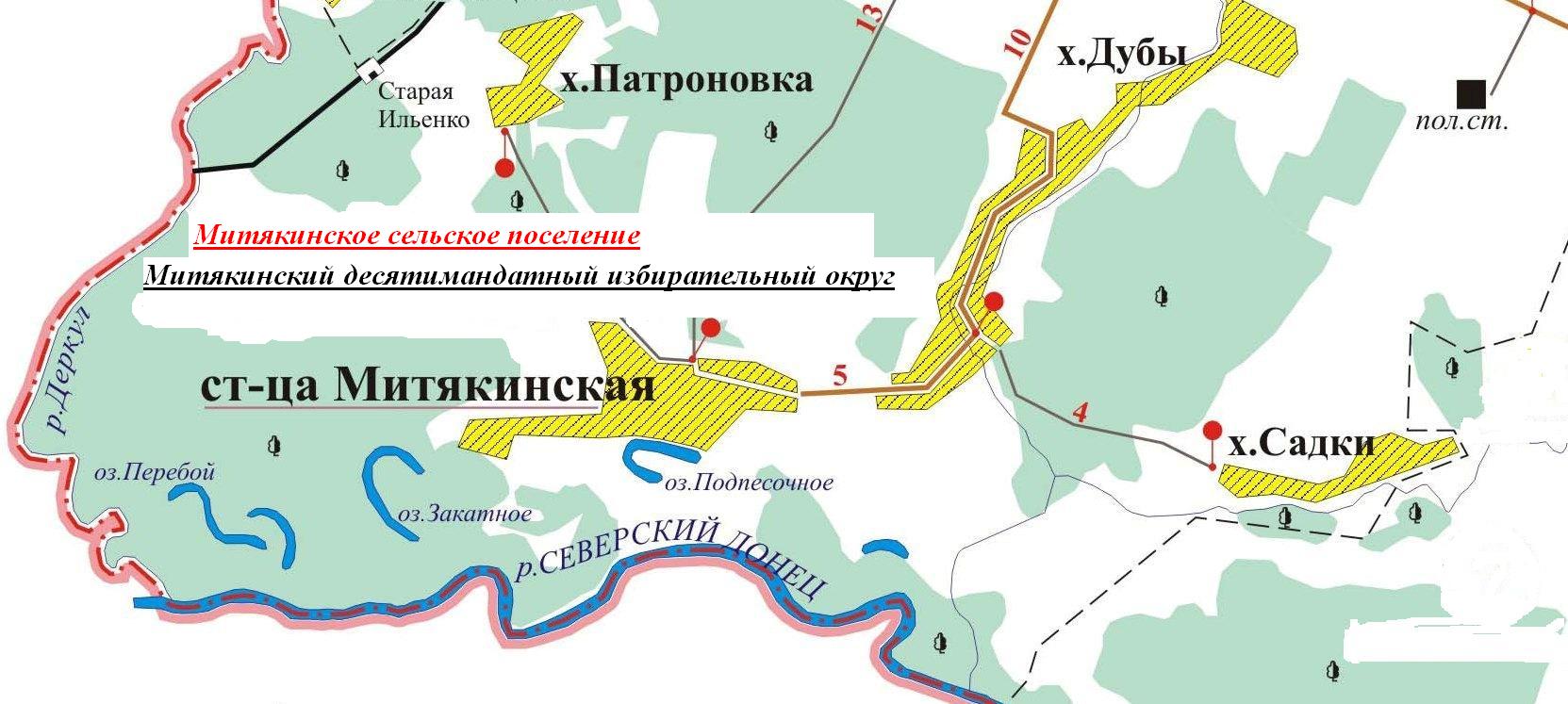 станица Митякинская, хутор Патроновка, хутор Дубы, хутор Садки                                                                                                                                                      Приложение № 2 к Решению Собрания Депутатов Митякинского сельского поселения № 9 от 26 мая 2016 г.Схема десятимандатного избирательного округа по выборам депутатов Собрания депутатов Митякинского сельского поселения Тарасовского района Ростовской областиПредседатель Собрания депутатов Митякинского сельского поселенияС.И. КуркинПриложение 6Приложение 6Приложение 6Приложение 6Приложение 6Приложение 6решению Собрания депутатов решению Собрания депутатов решению Собрания депутатов решению Собрания депутатов решению Собрания депутатов решению Собрания депутатов Митякинского сельского поселения Митякинского сельского поселения Митякинского сельского поселения Митякинского сельского поселения Митякинского сельского поселения Митякинского сельского поселения          От 26.05.2016 г.№         От 26.05.2016 г.№         От 26.05.2016 г.№         От 26.05.2016 г.№         От 26.05.2016 г.№         От 26.05.2016 г.№«О внесении изменений в Решение от 21.12.2015г. №24 «О бюджете Митякинского сельского поселенияТарасовского района на 2016 год«О внесении изменений в Решение от 21.12.2015г. №24 «О бюджете Митякинского сельского поселенияТарасовского района на 2016 год«О внесении изменений в Решение от 21.12.2015г. №24 «О бюджете Митякинского сельского поселенияТарасовского района на 2016 год«О внесении изменений в Решение от 21.12.2015г. №24 «О бюджете Митякинского сельского поселенияТарасовского района на 2016 год«О внесении изменений в Решение от 21.12.2015г. №24 «О бюджете Митякинского сельского поселенияТарасовского района на 2016 год«О внесении изменений в Решение от 21.12.2015г. №24 «О бюджете Митякинского сельского поселенияТарасовского района на 2016 годРаспределение бюджетных ассигнованийРаспределение бюджетных ассигнованийРаспределение бюджетных ассигнованийРаспределение бюджетных ассигнованийРаспределение бюджетных ассигнованийРаспределение бюджетных ассигнованийРаспределение бюджетных ассигнованийпо разделам, подразделам, целевым статьям (муниципальнымпо разделам, подразделам, целевым статьям (муниципальнымпо разделам, подразделам, целевым статьям (муниципальнымпо разделам, подразделам, целевым статьям (муниципальнымпо разделам, подразделам, целевым статьям (муниципальнымпо разделам, подразделам, целевым статьям (муниципальнымпо разделам, подразделам, целевым статьям (муниципальным программам Митякинского сельского поселения и непрограммным направлениям деятельности), группам (подгруппам) видов программам Митякинского сельского поселения и непрограммным направлениям деятельности), группам (подгруппам) видов программам Митякинского сельского поселения и непрограммным направлениям деятельности), группам (подгруппам) видов программам Митякинского сельского поселения и непрограммным направлениям деятельности), группам (подгруппам) видов программам Митякинского сельского поселения и непрограммным направлениям деятельности), группам (подгруппам) видов программам Митякинского сельского поселения и непрограммным направлениям деятельности), группам (подгруппам) видов программам Митякинского сельского поселения и непрограммным направлениям деятельности), группам (подгруппам) видоврасходов классификации расходов областного бюджета на 2016 годрасходов классификации расходов областного бюджета на 2016 годрасходов классификации расходов областного бюджета на 2016 годрасходов классификации расходов областного бюджета на 2016 годрасходов классификации расходов областного бюджета на 2016 годрасходов классификации расходов областного бюджета на 2016 годрасходов классификации расходов областного бюджета на 2016 год(тыс. рублей)(тыс. рублей)(тыс. рублей)НаименованиеНаименованиеРзПРЦСРВРСумма1123456ВСЕГОВСЕГО10 695,9ОБЩЕГОСУДАРСТВЕННЫЕ ВОПРОСЫОБЩЕГОСУДАРСТВЕННЫЕ ВОПРОСЫ015 817,3Функционирование высшего должностного лица субъекта Российской Федерации и муниципального образованияФункционирование высшего должностного лица субъекта Российской Федерации и муниципального образования0102780,0Расходы на выплаты по оплате труда Главе Митякинского сельского поселения по непрограммному направлению расходов «Глава Митякинского сельского поселения Тарасовского района» в рамках непрограммного направления деятельности «Обеспечение функционирования Главы Митякинского сельского поселения Тарасовского района» (Расходы на выплаты персоналу государственных (муниципальных) органов)Расходы на выплаты по оплате труда Главе Митякинского сельского поселения по непрограммному направлению расходов «Глава Митякинского сельского поселения Тарасовского района» в рамках непрограммного направления деятельности «Обеспечение функционирования Главы Митякинского сельского поселения Тарасовского района» (Расходы на выплаты персоналу государственных (муниципальных) органов)010288 1 00 00110120780,0Функционирование Правительства Российской Федерации, высших исполнительных органов государственной власти субъектов Российской Федерации, местных администрацийФункционирование Правительства Российской Федерации, высших исполнительных органов государственной власти субъектов Российской Федерации, местных администраций01043 621,5Расходы на выплаты по оплате труда работников Администрации Митякинского сельского поселения в рамках обеспечения деятельности Администрации Митякинского сельского поселения (Расходы на выплаты персоналу государственных (муниципальных) органов)Расходы на выплаты по оплате труда работников Администрации Митякинского сельского поселения в рамках обеспечения деятельности Администрации Митякинского сельского поселения (Расходы на выплаты персоналу государственных (муниципальных) органов)010489 1 00 001101202826,1Расходы на обеспечение функций Администрации Митякинского сельского поселения в рамках обеспечения деятельности Администрации Митякинского сельского поселения (Иные закупки товаров, работ и услуг для обеспечения государственных (муниципальных) нужд)Расходы на обеспечение функций Администрации Митякинского сельского поселения в рамках обеспечения деятельности Администрации Митякинского сельского поселения (Иные закупки товаров, работ и услуг для обеспечения государственных (муниципальных) нужд)010489 1 00 00190240785,1Расходы на обеспечение функций Администрации Митякинского сельского поселения в рамках обеспечения деятельности Администрации Митякинского сельского поселения (Уплата налогов, сборов и иных платежей)Расходы на обеспечение функций Администрации Митякинского сельского поселения в рамках обеспечения деятельности Администрации Митякинского сельского поселения (Уплата налогов, сборов и иных платежей)010489 1 00 00190850             10,1                                                                                                                                                                                                                                                                                                                                                                                                                                                                                                                                                                                                                                                                                                                                                                                                                                                                                                                                                                                                                                                                                                                                                                                                                                                                            Расходы на осуществление полномочий по определению в соответствии с частью 1 статьи 11.2 Областного закона от 25 октября 2002 года № 273-ЗС «Об административных правонарушениях» перечня должностных лиц, уполномоченных составлять протоколы об административных правонарушениях, по иным непрограммным мероприятиям в рамках обеспечения деятельности Администрации Митякинского сельского поселения»Расходы на осуществление полномочий по определению в соответствии с частью 1 статьи 11.2 Областного закона от 25 октября 2002 года № 273-ЗС «Об административных правонарушениях» перечня должностных лиц, уполномоченных составлять протоколы об административных правонарушениях, по иным непрограммным мероприятиям в рамках обеспечения деятельности Администрации Митякинского сельского поселения»010489 9 00 723902400,2Обеспечение проведения выборов и референдумовОбеспечение проведения выборов и референдумов0107382,5Реализация направления расходов в рамках непрограммных расходов Администрации Митякинского сельского поселения (Специальные расходы)Реализация направления расходов в рамках непрограммных расходов Администрации Митякинского сельского поселения (Специальные расходы)010799 9 00 99990880382,5Другие общегосударственные вопросыДругие общегосударственные вопросы01131033,3Организация официальной публикации нормативно-правовых актов Митякинского сельского поселения, проектов правовых актов Митякинского сельского поселения и иных информационных материаловОрганизация официальной публикации нормативно-правовых актов Митякинского сельского поселения, проектов правовых актов Митякинского сельского поселения и иных информационных материалов011301 1 00 2012024010,0Организация официального размещения информационных материалов на официальном сайте Администрации Митякинского сельского поселения в рамках подпрограммы «Обеспечение реализации муниципальной программы Митякинского сельского поселения «Информационное общество» муниципальной программы Митякинского сельского поселения «Информационное общество» (Иные закупки товаров, работ и услуг для обеспечения государственных (муниципальных) нужд)Организация официального размещения информационных материалов на официальном сайте Администрации Митякинского сельского поселения в рамках подпрограммы «Обеспечение реализации муниципальной программы Митякинского сельского поселения «Информационное общество» муниципальной программы Митякинского сельского поселения «Информационное общество» (Иные закупки товаров, работ и услуг для обеспечения государственных (муниципальных) нужд)011301 1 00 2013024018,0Реализация направления расходов в рамках подпрограммы «Обеспечение реализации муниципальной программы Митякинского сельского поселения «Информационное общество» муниципальной программы Митякинского сельского поселения «Информационное общество» (Иные закупки товаров, работ и услуг для обеспечения государственных (муниципальных) нужд)Реализация направления расходов в рамках подпрограммы «Обеспечение реализации муниципальной программы Митякинского сельского поселения «Информационное общество» муниципальной программы Митякинского сельского поселения «Информационное общество» (Иные закупки товаров, работ и услуг для обеспечения государственных (муниципальных) нужд)011301 1 00 99990240214,0Обеспечение дополнительного профессионального образования, повышения квалификации, участие в семинаре лиц, замещающих выборные должности, муниципальных служащих в рамках подпрограммы «Развитие муниципальной службы» муниципальной программы Митякинского сельского поселения «Муниципальная политика» (Иные закупки товаров, работ и услуг для обеспечения государственных (муниципальных) нужд)Обеспечение дополнительного профессионального образования, повышения квалификации, участие в семинаре лиц, замещающих выборные должности, муниципальных служащих в рамках подпрограммы «Развитие муниципальной службы» муниципальной программы Митякинского сельского поселения «Муниципальная политика» (Иные закупки товаров, работ и услуг для обеспечения государственных (муниципальных) нужд)011307 1 00 2018024016,0Оценка муниципального имущества, признание прав и регулирование отношений по муниципальной собственности Митякинского сельского поселения в рамках непрограммных расходов органов местного самоуправления Митякинского сельского поселения (Иные закупки товаров, работ и услуг для обеспечения государственных (муниципальных) нужд)Оценка муниципального имущества, признание прав и регулирование отношений по муниципальной собственности Митякинского сельского поселения в рамках непрограммных расходов органов местного самоуправления Митякинского сельского поселения (Иные закупки товаров, работ и услуг для обеспечения государственных (муниципальных) нужд)011399 9 0020140240100,0Реализация направления расходов в рамках непрограммных расходов Администрации Митякинского сельского поселения (Уплата налогов, сборов и иных платежей)Реализация направления расходов в рамках непрограммных расходов Администрации Митякинского сельского поселения (Уплата налогов, сборов и иных платежей)011399 9 00 99990850675,3НАЦИОНАЛЬНАЯ ОБОРОНАНАЦИОНАЛЬНАЯ ОБОРОНА02174,8Мобилизационная и вневойсковая подготовкаМобилизационная и вневойсковая подготовка0203174,8Расходы на осуществление первичного воинского учета на территориях, где отсутствуют военные комиссариаты по иным непрограммным мероприятиям в рамках непрограммного направления деятельности «Обеспечение деятельности Администрации Митякинского сельского поселения» (Расходы на выплаты персоналу государственных (муниципальных) органов)Расходы на осуществление первичного воинского учета на территориях, где отсутствуют военные комиссариаты по иным непрограммным мероприятиям в рамках непрограммного направления деятельности «Обеспечение деятельности Администрации Митякинского сельского поселения» (Расходы на выплаты персоналу государственных (муниципальных) органов)020389 9 00 51180120155,1Расходы на осуществление первичного воинского учета на территориях, где отсутствуют военные комиссариаты по иным непрограммным мероприятиям в рамках непрограммного направления деятельности «Обеспечение деятельности Администрации Митякинского сельского поселения» (Расходы на выплаты персоналу государственных (муниципальных) органов)Расходы на осуществление первичного воинского учета на территориях, где отсутствуют военные комиссариаты по иным непрограммным мероприятиям в рамках непрограммного направления деятельности «Обеспечение деятельности Администрации Митякинского сельского поселения» (Расходы на выплаты персоналу государственных (муниципальных) органов)020389 9 00 5118024019,7НАЦИОНАЛЬНАЯ ЭКОНОМИКАНАЦИОНАЛЬНАЯ ЭКОНОМИКА042 669,1 Дорожное хозяйство (дорожные фонды) Дорожное хозяйство (дорожные фонды)04092 669,1Расходы на ремонт и содержание автомобильных дорог общего пользования местного значения в рамках подпрограммы «Развитие транспортной инфраструктуры Митякинского сельского поселения» муниципальной программы Митякинского сельского поселения «Развитие транспортной системы» (Иные закупки товаров, работ и услуг для обеспечения государственных (муниципальных) нужд)Расходы на ремонт и содержание автомобильных дорог общего пользования местного значения в рамках подпрограммы «Развитие транспортной инфраструктуры Митякинского сельского поселения» муниципальной программы Митякинского сельского поселения «Развитие транспортной системы» (Иные закупки товаров, работ и услуг для обеспечения государственных (муниципальных) нужд)040903 100 201502402 669,1ЖИЛИЩНО-КОММУНАЛЬНОЕ ХОЗЯЙСТВОЖИЛИЩНО-КОММУНАЛЬНОЕ ХОЗЯЙСТВО05158,0Коммунальное хозяйствоКоммунальное хозяйство050215,0Расходы по содержанию, обслуживанию и ремонту газопроводов в рамках подпрограммы «Создание условий для обеспечения качественными коммунальными услугами населения Митякинского сельского поселения» муниципальной программы Митякинского сельского поселения «Обеспечение качественными жилищно-коммунальными услугами населения Митякинского сельского поселения Тарасовского района» (Иные закупки товаров, работ и услуг для обеспечения государственных (муниципальных) нужд)Расходы по содержанию, обслуживанию и ремонту газопроводов в рамках подпрограммы «Создание условий для обеспечения качественными коммунальными услугами населения Митякинского сельского поселения» муниципальной программы Митякинского сельского поселения «Обеспечение качественными жилищно-коммунальными услугами населения Митякинского сельского поселения Тарасовского района» (Иные закупки товаров, работ и услуг для обеспечения государственных (муниципальных) нужд)050204 1 00 2002024015,0БлагоустройствоБлагоустройство0503143,0Расходы на содержание и текущий ремонт мест захоронения на территории Митякинского сельского поселения, в рамках подпрограммы «Организация благоустройства территории Митякинского сельского поселения» муниципальной программы Митякинского сельского поселения «Обеспечение качественными жилищно-коммунальными услугами населения Митякинского сельского поселения Тарасовского района» (Иные закупки товаров, работ и услуг для обеспечения государственных (муниципальных) нужд)Расходы на содержание и текущий ремонт мест захоронения на территории Митякинского сельского поселения, в рамках подпрограммы «Организация благоустройства территории Митякинского сельского поселения» муниципальной программы Митякинского сельского поселения «Обеспечение качественными жилищно-коммунальными услугами населения Митякинского сельского поселения Тарасовского района» (Иные закупки товаров, работ и услуг для обеспечения государственных (муниципальных) нужд)050304 2 00 200602409,0Расходы на территории Митякинского сельского поселения, в рамках подпрограммы «Организация благоустройства территории Митякинского сельского поселения» муниципальной программы Митякинского сельского поселения «Обеспечение качественными жилищно-коммунальными услугами населения Митякинского сельского поселения Тарасовского района» (Иные закупки товаров, работ и услуг для обеспечения государственных (муниципальных) нужд)Расходы на территории Митякинского сельского поселения, в рамках подпрограммы «Организация благоустройства территории Митякинского сельского поселения» муниципальной программы Митякинского сельского поселения «Обеспечение качественными жилищно-коммунальными услугами населения Митякинского сельского поселения Тарасовского района» (Иные закупки товаров, работ и услуг для обеспечения государственных (муниципальных) нужд)050304 2 00 20070240134,0КУЛЬТУРА, КИНЕМАТОГРАФИЯКУЛЬТУРА, КИНЕМАТОГРАФИЯ081 875,2КультураКультура08011 875,2Расходы на обеспечение деятельности (оказание услуг) муниципальных бюджетных учреждений Митякинского сельского поселения, в том числе на предоставление субсидий бюджетным муниципальным учреждениям Митякинского сельского поселения в рамках подпрограммы «Развитие культуры» муниципальной программы Митякинского сельского поселения «Развитие культуры» (Субсидии бюджетным учреждениям)Расходы на обеспечение деятельности (оказание услуг) муниципальных бюджетных учреждений Митякинского сельского поселения, в том числе на предоставление субсидий бюджетным муниципальным учреждениям Митякинского сельского поселения в рамках подпрограммы «Развитие культуры» муниципальной программы Митякинского сельского поселения «Развитие культуры» (Субсидии бюджетным учреждениям)080106 1 00 00596111 875,2МЕЖБЮДЖЕТНЫЕ ТРАНСФЕРТЫ ОБЩЕГО ХАРАКТЕРА БЮДЖЕТАМ СУБЪЕКТОВ РОССИЙСКОЙ ФЕДЕРАЦИИ И МУНИЦИПАЛЬНЫХ ОБРАЗОВАНИЙМЕЖБЮДЖЕТНЫЕ ТРАНСФЕРТЫ ОБЩЕГО ХАРАКТЕРА БЮДЖЕТАМ СУБЪЕКТОВ РОССИЙСКОЙ ФЕДЕРАЦИИ И МУНИЦИПАЛЬНЫХ ОБРАЗОВАНИЙ141,5Прочие межбюджетные трансферты общего характераПрочие межбюджетные трансферты общего характера14031,5Предоставление межбюджетных трансфертов из бюджета Митякинского сельского поселения бюджету Тарасовского района согласно переданным полномочиям в рамках непрограммных расходов органов местного самоуправления Митякинского сельского поселения (Иные межбюджетные трансферты)Предоставление межбюджетных трансфертов из бюджета Митякинского сельского поселения бюджету Тарасовского района согласно переданным полномочиям в рамках непрограммных расходов органов местного самоуправления Митякинского сельского поселения (Иные межбюджетные трансферты)140399 9 00 850105401,5ПринятоСобранием депутатов27 июня 2016 годасельского поселенияС.И.КуркинПринятЗаконодательным Собранием______________________  2016 года№п/пНаименование объектовМестонахождение объектовОбщая площадь (кв.м)Наименование юридическихлиц –балансодержателей имущества1. Юридические лица1. Юридические лица1. Юридические лица1. Юридические лица1. Юридические лица–2. Недвижимое имущество2. Недвижимое имущество2. Недвижимое имущество2. Недвижимое имущество2. Недвижимое имущество1Дорога асфальтобетонная  61:37:0100101:3983 протяженностью 2100мст. Митякинская, в пределах ул.  Менжинского̶Администрация Митякинского сельского поселения2Дорога асфальтобетонная  61:37:0100101:2850 протяженностью 1447мст. Митякинская, в пределах улиц: ленина, Фрунзе, пер. Лесхозный̶Администрация Митякинского сельского поселения3Внутрипоселковая автомобильная грунтовая дорога61:37:0100201:1556протяженностью 950мх. Дубы, ул. Дубовская̶Администрация Митякинского сельского поселения4Внутрипоселковая автомобильная грунтовая дорога61:37:0100201:1555протяженностью 2100мх. Дубы ул. Речная̶Администрация Митякинского сельского поселения3. Движимое имущество3. Движимое имущество3. Движимое имущество3. Движимое имущество3. Движимое имущество1.иное движимое имущество первоначальной стоимостью менее двухсот тысяч рублей, необходимое для дорожной деятельности в отношении автомобильных дорог местного значения в границах населенных пунктов поселения и обеспечения безопасности дорожного движения на них, включая создание и обеспечение функционирования парковок (парковочных мест), осуществления муниципального контроля за сохранностью автомобильных дорог местного значения в границах населенных пунктов поселения, а также осуществления иных полномочий в области использования автомобильных дорог и осуществления дорожной деятельности в соответствии с законодательством Российской Федерации––Администрация Митякинского сельского поселения2. иное движимое имущество первоначальной стоимостью менее двухсот тысяч рублей, необходимое для организации библиотечного обслуживания населения, комплектования и обеспечения сохранности библиотечных фондов библиотек поселения––Муниципальное бюджетное учреждение культуры Митякинского сельского поселения Тарасовского района «Культурно-библиотечный досуговый центр»Губернатор Ростовской областиВ.Ю. ГолубевПредседатель Собрания депутатов Митякинского сельского поселения                                  С.И. КуркинКод БК РФКод БК РФНаименование статьи доходовСумма11231 00 00000 00 0000000НАЛОГОВЫЕ И НЕНАЛОГОВЫЕ ДОХОДЫ5 137,71 01 00000 00 0000000НАЛОГИ НА ПРИБЫЛЬ, ДОХОДЫ1 015,21 01 02000 01 0000110Налог на доходы физических лиц1 015,21 01 02010 01 0000110Налог на доходы физических лиц с доходов, 	источником которых является налоговый агент, за исключением доходов, в отношении которых исчисление и уплата налога осуществляются в соответствии со статьями 227, 227.1 и 228 Налогового кодекса Российской Федерации1 006,21 01 02020 01 0000110	Налог на доходы физических лиц с доходов, 	123.5полученных от осуществления деятельности физическими лицами, зарегистрированными в качестве индивидуальных предпринимателей, нотариусов, занимающихся частной практикой, адвокатов, учредивших адвокатские кабинеты и других лиц, занимающихся частной практикой в соответствии со статьей 227 Налогового кодекса Российской Федерации9,01 03 00000 00 0000 000НАЛОГИ НА ТОВАРЫ (РАБОТЫ, УСЛУГИ), РЕАЛИЗУЕМЫЕ НА ТЕРРИТОРИИ РОССИЙСКОЙ ФЕДЕРАЦИИ2 210,61 03 02000 01 0000 110Акцизы по подакцизным товарам (продукции), производимым на территории Российской Федерации2 210,61 03 02230 01 0000 110Доходы от уплаты акцизов на дизельное топливо, подлежащие распределению между бюджетами субъектов Российской Федерации и местными бюджетами с учетом установленных дифференцированных нормативов отчислений в местные бюджеты770,61 03 02240 01 0000 110Доходы от уплаты акцизов на моторные масла для дизельных и (или) карбюраторных (инжекторных) двигателей, подлежащие распределению между бюджетами субъектов Российской Федерации и местными бюджетами с учетом установленных дифференцированных нормативов отчислений в местные бюджеты15,51 03 02250 01 0000 110Доходы от уплаты акцизов на автомобильный бензин, подлежащие распределению между бюджетами субъектов Российской Федерации и местными бюджетами с учетом установленных дифференцированных нормативов отчислений в местные бюджеты1 424,51 03 02260 01 0000 110Доходы от уплаты акцизов на прямогонный бензин, подлежащие распределению между бюджетами субъектов Российской Федерации и местными бюджетами с учетом установленных дифференцированных нормативов отчислений в местные бюджеты0,01 05 00000 00 0000000НАЛОГИ НА СОВОКУПНЫЙ ДОХОД55,21 05 03000 01 0000110Единый сельскохозяйственный налог            55,21 05 03010 01 0000 110Единый сельскохозяйственный налог55,21 06 00000 00 0000 000НАЛОГИ НА ИМУЩЕСТВО1380,01 06 01000 00 0000 110Налог на имущество физических лиц69,41 06 01030 10 0000 110Налог на имущество физических лиц, взимаемый по ставкам, применяемым к объектам налогообложения, расположенным в границах поселений69,41 06 06000 00 0000 110Земельный налог1310,61 06 06030 00 0000 110Земельный налог с организаций609,21 06 06033 10 0000 110Земельный налог с организаций, обладающих земельным участком, расположенным в границах сельских поселений609,21 06 06040 00 0000 110Земельный налог с физических лиц701,41 06 06043 10 0000 110Земельный налог с физических лиц, обладающих земельным участком, расположенным в границах сельских поселений701,41 08 00000 00 0000 000ГОСУДАРСТВЕННАЯ ПОШЛИНА63,01 08 04000 01 0000 110Государственная пошлина за совершение нотариальных действий (за исключением действий, совершаемых консульскими учреждениями Российской Федерации)63,01 08 04020 01 0000 110Государственная пошлина за совершение нотариальных действий должностными лицами органов местного самоуправления, уполномоченными в соответствии с законодательными актами Российской Федерации на совершение нотариальных действий           63,01 11 00000 00 0000 000ДОХОДЫ ОТ ИСПОЛЬЗОВАНИЯ ИМУЩЕСТВА, НАХОДЯЩЕГОСЯ В ГОСУДАРСТВЕННОЙ И МУНИЦИПАЛЬНОЙ СОБСТВЕННОСТИ116,21 11 05000 00 0000 120Доходы, получаемые в виде арендной либо иной платы за передачу в возмездное пользование государственного и муниципального имущества (за исключением имущества бюджетных и автономных учреждений, а также имущества государственных и муниципальных унитарных предприятий, в том числе казенных)116,21 11 05025 10 0000 120Доходы, получаемые в виде арендной платы, а также средства от продажи права на заключение договоров аренды за земли, находящиеся в собственности сельских поселений (за исключением земельных участков муниципальных бюджетных и автономных учреждений)59,71 11 05030 00 0000 120Доходы от сдачи в аренду имущества, находящегося в оперативном управлении органов государственной власти, органов местного самоуправления, государственных внебюджетных фондов и созданных ими учреждений (за исключением имущества бюджетных и автономных учреждений)56,51 11 05035 10 0000 120Доходы от сдачи в аренду имущества, находящегося в оперативном управлении органов управления сельских поселений и созданных ими учреждений (за исключением имущества бюджетных и автономных учреждений)56,51 14 00000 00 0000 000ДОХОДЫ ОТ ПРОДАЖИ МАТЕРИАЛЬНЫХ И НЕМАТЕРИАЛЬНЫХ АКТИВОВ297,51 14 06000 00 0000 430Доходы от продажи земельных участков, находящихся в государственной и муниципальной собственности297,51 14 06025 10 0000 430Доходы от продажи земельных участков, находящихся в собственности сельских поселений (за исключением земельных участков муниципальных бюджетных и автономных учреждений)297,51 16 00000 00 0000 000ШТРАФЫ, САНКЦИИ, ВОЗМЕЩЕНИЕ УЩЕРБА0,01 16 51040 02 0000 140Денежные взыскания, (штрафы), установленные законами субъектов Российской Федерации за несоблюдение муниципальных правовых актов, зачисляемые в бюджеты сельских поселений0,01 16 900501 00 0000 140Прочие поступления от денежных взысканий (штрафов) и иных сумм в возмещение ущерба, зачисляемые в бюджеты сельских поселений0,02 00 00000 00 0000 000БЕЗВОЗМЕЗДНЫЕ ПОСТУПЛЕНИЯ4 329,52 02 00000 00 0000 000Безвозмездные поступления от других бюджетов бюджетной системы Российской Федерации4 294,92 02 01000 00 0000 151Дотации бюджетам субъектов Российской Федерации и муниципальных образований4 119,92 02 01001 00 0000 151Дотации на выравнивание бюджетной обеспеченности4 119,92 02 01001 10 0000 151Дотации бюджетам сельских поселений   на выравнивание бюджетной обеспеченности4 119,92 02 01003 10 0000 151Дотации бюджетам сельских поселений на поддержку мер по обеспечению сбалансированности бюджетов   0,02 02 03000 00 0000 151Субвенции бюджетам субъектов Российской Федерации и муниципальных образований174,82 02 03015 00 0000 151Субвенции бюджетам на осуществление первичного воинского учета на территориях, где отсутствуют военные комиссариаты174,82 02 03015 10 0000 151Субвенции бюджетам сельских поселений на осуществление первичного воинского учета на территориях, где отсутствуют военные комиссариаты174,82 02 03024 00 0000 151Субвенции местным бюджетам на выполнение передаваемых полномочий субъектов Российской Федерации0,22 02 03024 10 0000 151Субвенции бюджетам сельских поселений на выполнение передаваемых полномочий субъектов Российской Федерации0,22 02 04000 00 0000 151Иные межбюджетные трансферты34,62 02 04999 00 0000 151Прочие межбюджетные трансферты, передаваемые бюджетам34,62 02 04999 10 0000 151Прочие межбюджетные трансферты, передаваемые бюджетам сельских поселений34,6Всего доходов9 467,2Председатель Собрания депутатов  Митякинского сельского поселения                             	                           С.И. КуркинПредседатель Собрания депутатов  Митякинского сельского поселения                             	                           С.И. КуркинПредседатель Собрания депутатов  Митякинского сельского поселения                             	                           С.И. КуркинС.И. КуркинПриложение 2Приложение 2Приложение 2Решению Собрания депутатов Решению Собрания депутатов Решению Собрания депутатов Митякинского сельского поселения                                                          от 27.06.2016 г. № 16Митякинского сельского поселения                                                          от 27.06.2016 г. № 16Митякинского сельского поселения                                                          от 27.06.2016 г. № 16«О внесении изменений в Решение от 21.12.2015 г. №24«О бюджете Митякинского сельского поселенияТарасовского района на 2016 год«О внесении изменений в Решение от 21.12.2015 г. №24«О бюджете Митякинского сельского поселенияТарасовского района на 2016 год«О внесении изменений в Решение от 21.12.2015 г. №24«О бюджете Митякинского сельского поселенияТарасовского района на 2016 годИсточники финансирования дефицита Источники финансирования дефицита Источники финансирования дефицита Источники финансирования дефицита бюджета Митякинского сельского поселения Тарасовского район на 2016 годбюджета Митякинского сельского поселения Тарасовского район на 2016 годбюджета Митякинского сельского поселения Тарасовского район на 2016 годбюджета Митякинского сельского поселения Тарасовского район на 2016 год(тыс. рублей)(тыс. рублей)(тыс. рублей)(тыс. рублей)Код бюджетной классификации Российской ФедерацииКод бюджетной классификации Российской ФедерацииНаименованиеСумма01 00 00 00 00 0000 00001 00 00 00 00 0000 000ИСТОЧНИКИ ВНУТРЕННЕГО ФИНАНСИРОВАНИЯ ДЕФИЦИТОВ БЮДЖЕТОВ1 263,301 05 00 00 00 0000 00001 05 00 00 00 0000 000Изменение остатков средств на счетах по учету средств бюджета1 263,301 05 00 00 00 0000 50001 05 00 00 00 0000 500Увеличение остатков средств бюджетов9 467,201 05 02 00 00 0000 50001 05 02 00 00 0000 500Увеличение прочих остатков средств бюджетов9 467,201 05 02 01 00 0000 51001 05 02 01 00 0000 510Увеличение прочих остатков денежных средств бюджетов9 467,201 05 02 01 10 0000 51001 05 02 01 10 0000 510Увеличение прочих остатков денежных средств бюджетов поселений9 467,201 05 00 00 00 0000 60001 05 00 00 00 0000 600Уменьшение остатков средств бюджетов10 730,501 05 02 00 00 0000 60001 05 02 00 00 0000 600Уменьшение прочих остатков средств бюджетов10 730,501 05 02 01 00 0000 61001 05 02 01 00 0000 610Уменьшение прочих остатков денежных средств бюджетов10 730,501 05 02 01 10 0000 61001 05 02 01 10 0000 610Уменьшение прочих остатков денежных средств бюджетов поселений10 730,5Всего источников финансирования дефицита местного бюджета1 263,3Приложение 6Приложение 6Приложение 6Приложение 6Приложение 6Приложение 6решению Собрания депутатов решению Собрания депутатов решению Собрания депутатов решению Собрания депутатов решению Собрания депутатов решению Собрания депутатов Митякинского сельского поселения Митякинского сельского поселения Митякинского сельского поселения Митякинского сельского поселения Митякинского сельского поселения Митякинского сельского поселения          От 27.06.2016 г.№         От 27.06.2016 г.№         От 27.06.2016 г.№         От 27.06.2016 г.№         От 27.06.2016 г.№         От 27.06.2016 г.№«О внесении изменений в Решение от 21.12.2015г. №24 «О бюджете Митякинского сельского поселенияТарасовского района на 2016 год«О внесении изменений в Решение от 21.12.2015г. №24 «О бюджете Митякинского сельского поселенияТарасовского района на 2016 год«О внесении изменений в Решение от 21.12.2015г. №24 «О бюджете Митякинского сельского поселенияТарасовского района на 2016 год«О внесении изменений в Решение от 21.12.2015г. №24 «О бюджете Митякинского сельского поселенияТарасовского района на 2016 год«О внесении изменений в Решение от 21.12.2015г. №24 «О бюджете Митякинского сельского поселенияТарасовского района на 2016 год«О внесении изменений в Решение от 21.12.2015г. №24 «О бюджете Митякинского сельского поселенияТарасовского района на 2016 годРаспределение бюджетных ассигнованийРаспределение бюджетных ассигнованийРаспределение бюджетных ассигнованийРаспределение бюджетных ассигнованийРаспределение бюджетных ассигнованийРаспределение бюджетных ассигнованийРаспределение бюджетных ассигнованийпо разделам, подразделам, целевым статьям (муниципальнымпо разделам, подразделам, целевым статьям (муниципальнымпо разделам, подразделам, целевым статьям (муниципальнымпо разделам, подразделам, целевым статьям (муниципальнымпо разделам, подразделам, целевым статьям (муниципальнымпо разделам, подразделам, целевым статьям (муниципальнымпо разделам, подразделам, целевым статьям (муниципальным программам Митякинского сельского поселения и непрограммным направлениям деятельности), группам (подгруппам) видов программам Митякинского сельского поселения и непрограммным направлениям деятельности), группам (подгруппам) видов программам Митякинского сельского поселения и непрограммным направлениям деятельности), группам (подгруппам) видов программам Митякинского сельского поселения и непрограммным направлениям деятельности), группам (подгруппам) видов программам Митякинского сельского поселения и непрограммным направлениям деятельности), группам (подгруппам) видов программам Митякинского сельского поселения и непрограммным направлениям деятельности), группам (подгруппам) видов программам Митякинского сельского поселения и непрограммным направлениям деятельности), группам (подгруппам) видоврасходов классификации расходов областного бюджета на 2016 годрасходов классификации расходов областного бюджета на 2016 годрасходов классификации расходов областного бюджета на 2016 годрасходов классификации расходов областного бюджета на 2016 годрасходов классификации расходов областного бюджета на 2016 годрасходов классификации расходов областного бюджета на 2016 годрасходов классификации расходов областного бюджета на 2016 год(тыс. рублей)(тыс. рублей)(тыс. рублей)НаименованиеНаименованиеРзПРЦСРВРСумма1123456ВСЕГОВСЕГО10 730,5ОБЩЕГОСУДАРСТВЕННЫЕ ВОПРОСЫОБЩЕГОСУДАРСТВЕННЫЕ ВОПРОСЫ015 814,6Функционирование высшего должностного лица субъекта Российской Федерации и муниципального образованияФункционирование высшего должностного лица субъекта Российской Федерации и муниципального образования0102780,0Расходы на выплаты по оплате труда Главе Митякинского сельского поселения по непрограммному направлению расходов «Глава Митякинского сельского поселения Тарасовского района» в рамках непрограммного направления деятельности «Обеспечение функционирования Главы Митякинского сельского поселения Тарасовского района» (Расходы на выплаты персоналу государственных (муниципальных) органов)Расходы на выплаты по оплате труда Главе Митякинского сельского поселения по непрограммному направлению расходов «Глава Митякинского сельского поселения Тарасовского района» в рамках непрограммного направления деятельности «Обеспечение функционирования Главы Митякинского сельского поселения Тарасовского района» (Расходы на выплаты персоналу государственных (муниципальных) органов)010288 1 00 00110120780,0Функционирование Правительства Российской Федерации, высших исполнительных органов государственной власти субъектов Российской Федерации, местных администрацийФункционирование Правительства Российской Федерации, высших исполнительных органов государственной власти субъектов Российской Федерации, местных администраций01043 603,8Расходы на выплаты по оплате труда работников Администрации Митякинского сельского поселения в рамках обеспечения деятельности Администрации Митякинского сельского поселения (Расходы на выплаты персоналу государственных (муниципальных) органов)Расходы на выплаты по оплате труда работников Администрации Митякинского сельского поселения в рамках обеспечения деятельности Администрации Митякинского сельского поселения (Расходы на выплаты персоналу государственных (муниципальных) органов)010489 1 00 001101202826,1Расходы на обеспечение функций Администрации Митякинского сельского поселения в рамках обеспечения деятельности Администрации Митякинского сельского поселения (Иные закупки товаров, работ и услуг для обеспечения государственных (муниципальных) нужд)Расходы на обеспечение функций Администрации Митякинского сельского поселения в рамках обеспечения деятельности Администрации Митякинского сельского поселения (Иные закупки товаров, работ и услуг для обеспечения государственных (муниципальных) нужд)010489 1 00 00190240767,4Расходы на обеспечение функций Администрации Митякинского сельского поселения в рамках обеспечения деятельности Администрации Митякинского сельского поселения (Уплата налогов, сборов и иных платежей)Расходы на обеспечение функций Администрации Митякинского сельского поселения в рамках обеспечения деятельности Администрации Митякинского сельского поселения (Уплата налогов, сборов и иных платежей)010489 1 00 00190850             10,1                                                                                                                                                                                                                                                                                                                                                                                                                                                                                                                                                                                                                                                                                                                                                                                                                                                                                                                                                                                                                                                                                                                                                                                                                                                                            Расходы на осуществление полномочий по определению в соответствии с частью 1 статьи 11.2 Областного закона от 25 октября 2002 года № 273-ЗС «Об административных правонарушениях» перечня должностных лиц, уполномоченных составлять протоколы об административных правонарушениях, по иным непрограммным мероприятиям в рамках обеспечения деятельности Администрации Митякинского сельского поселения»Расходы на осуществление полномочий по определению в соответствии с частью 1 статьи 11.2 Областного закона от 25 октября 2002 года № 273-ЗС «Об административных правонарушениях» перечня должностных лиц, уполномоченных составлять протоколы об административных правонарушениях, по иным непрограммным мероприятиям в рамках обеспечения деятельности Администрации Митякинского сельского поселения»010489 9 00 723902400,2Обеспечение проведения выборов и референдумовОбеспечение проведения выборов и референдумов0107382,5Реализация направления расходов в рамках непрограммных расходов Администрации Митякинского сельского поселения (Специальные расходы)Реализация направления расходов в рамках непрограммных расходов Администрации Митякинского сельского поселения (Специальные расходы)010799 9 00 99990880382,5Другие общегосударственные вопросыДругие общегосударственные вопросы01131048,3Организация официальной публикации нормативно-правовых актов Митякинского сельского поселения, проектов правовых актов Митякинского сельского поселения и иных информационных материаловОрганизация официальной публикации нормативно-правовых актов Митякинского сельского поселения, проектов правовых актов Митякинского сельского поселения и иных информационных материалов011301 1 00 2012024010,0Организация официального размещения информационных материалов на официальном сайте Администрации Митякинского сельского поселения в рамках подпрограммы «Обеспечение реализации муниципальной программы Митякинского сельского поселения «Информационное общество» муниципальной программы Митякинского сельского поселения «Информационное общество» (Иные закупки товаров, работ и услуг для обеспечения государственных (муниципальных) нужд)Организация официального размещения информационных материалов на официальном сайте Администрации Митякинского сельского поселения в рамках подпрограммы «Обеспечение реализации муниципальной программы Митякинского сельского поселения «Информационное общество» муниципальной программы Митякинского сельского поселения «Информационное общество» (Иные закупки товаров, работ и услуг для обеспечения государственных (муниципальных) нужд)011301 1 00 2013024018,0Расходы на мероприятия, связанные с ведением похозяйственного учета в Митякинском сельском поселении в рамках подпрограммы «Обеспечение реализации муниципальной программы Митякинского сельского поселения «Информационное общество» муниципальной программы Митякинского сельского поселения «Информационное общество» (Иные закупки товаров, работ и услуг для обеспечения государственных (муниципальных) нужд)Расходы на мероприятия, связанные с ведением похозяйственного учета в Митякинском сельском поселении в рамках подпрограммы «Обеспечение реализации муниципальной программы Митякинского сельского поселения «Информационное общество» муниципальной программы Митякинского сельского поселения «Информационное общество» (Иные закупки товаров, работ и услуг для обеспечения государственных (муниципальных) нужд)011301 1 00 2017024015,0Реализация направления расходов в рамках подпрограммы «Обеспечение реализации муниципальной программы Митякинского сельского поселения «Информационное общество» муниципальной программы Митякинского сельского поселения «Информационное общество» (Иные закупки товаров, работ и услуг для обеспечения государственных (муниципальных) нужд)Реализация направления расходов в рамках подпрограммы «Обеспечение реализации муниципальной программы Митякинского сельского поселения «Информационное общество» муниципальной программы Митякинского сельского поселения «Информационное общество» (Иные закупки товаров, работ и услуг для обеспечения государственных (муниципальных) нужд)011301 1 00 99990240214,0Обеспечение дополнительного профессионального образования, повышения квалификации, участие в семинаре лиц, замещающих выборные должности, муниципальных служащих в рамках подпрограммы «Развитие муниципальной службы» муниципальной программы Митякинского сельского поселения «Муниципальная политика» (Иные закупки товаров, работ и услуг для обеспечения государственных (муниципальных) нужд)Обеспечение дополнительного профессионального образования, повышения квалификации, участие в семинаре лиц, замещающих выборные должности, муниципальных служащих в рамках подпрограммы «Развитие муниципальной службы» муниципальной программы Митякинского сельского поселения «Муниципальная политика» (Иные закупки товаров, работ и услуг для обеспечения государственных (муниципальных) нужд)011307 1 00 2018024016,0Оценка муниципального имущества, признание прав и регулирование отношений по муниципальной собственности Митякинского сельского поселения в рамках непрограммных расходов органов местного самоуправления Митякинского сельского поселения (Иные закупки товаров, работ и услуг для обеспечения государственных (муниципальных) нужд)Оценка муниципального имущества, признание прав и регулирование отношений по муниципальной собственности Митякинского сельского поселения в рамках непрограммных расходов органов местного самоуправления Митякинского сельского поселения (Иные закупки товаров, работ и услуг для обеспечения государственных (муниципальных) нужд)011399 9 0020140240100,0Реализация направления расходов в рамках непрограммных расходов Администрации Митякинского сельского поселения (Уплата налогов, сборов и иных платежей)Реализация направления расходов в рамках непрограммных расходов Администрации Митякинского сельского поселения (Уплата налогов, сборов и иных платежей)011399 9 00 99990850675,3НАЦИОНАЛЬНАЯ ОБОРОНАНАЦИОНАЛЬНАЯ ОБОРОНА02174,8Мобилизационная и вневойсковая подготовкаМобилизационная и вневойсковая подготовка0203174,8Расходы на осуществление первичного воинского учета на территориях, где отсутствуют военные комиссариаты по иным непрограммным мероприятиям в рамках непрограммного направления деятельности «Обеспечение деятельности Администрации Митякинского сельского поселения» (Расходы на выплаты персоналу государственных (муниципальных) органов)Расходы на осуществление первичного воинского учета на территориях, где отсутствуют военные комиссариаты по иным непрограммным мероприятиям в рамках непрограммного направления деятельности «Обеспечение деятельности Администрации Митякинского сельского поселения» (Расходы на выплаты персоналу государственных (муниципальных) органов)020389 9 00 51180120155,1Расходы на осуществление первичного воинского учета на территориях, где отсутствуют военные комиссариаты по иным непрограммным мероприятиям в рамках непрограммного направления деятельности «Обеспечение деятельности Администрации Митякинского сельского поселения» (Расходы на выплаты персоналу государственных (муниципальных) органов)Расходы на осуществление первичного воинского учета на территориях, где отсутствуют военные комиссариаты по иным непрограммным мероприятиям в рамках непрограммного направления деятельности «Обеспечение деятельности Администрации Митякинского сельского поселения» (Расходы на выплаты персоналу государственных (муниципальных) органов)020389 9 00 5118024019,7НАЦИОНАЛЬНАЯ ЭКОНОМИКАНАЦИОНАЛЬНАЯ ЭКОНОМИКА042 669,1 Дорожное хозяйство (дорожные фонды) Дорожное хозяйство (дорожные фонды)04092 669,1Расходы на ремонт и содержание автомобильных дорог общего пользования местного значения в рамках подпрограммы «Развитие транспортной инфраструктуры Митякинского сельского поселения» муниципальной программы Митякинского сельского поселения «Развитие транспортной системы» (Иные закупки товаров, работ и услуг для обеспечения государственных (муниципальных) нужд)Расходы на ремонт и содержание автомобильных дорог общего пользования местного значения в рамках подпрограммы «Развитие транспортной инфраструктуры Митякинского сельского поселения» муниципальной программы Митякинского сельского поселения «Развитие транспортной системы» (Иные закупки товаров, работ и услуг для обеспечения государственных (муниципальных) нужд)040903 100 201502402 669,1ЖИЛИЩНО-КОММУНАЛЬНОЕ ХОЗЯЙСТВОЖИЛИЩНО-КОММУНАЛЬНОЕ ХОЗЯЙСТВО05158,0Коммунальное хозяйствоКоммунальное хозяйство050215,0Расходы по содержанию, обслуживанию и ремонту газопроводов в рамках подпрограммы «Создание условий для обеспечения качественными коммунальными услугами населения Митякинского сельского поселения» муниципальной программы Митякинского сельского поселения «Обеспечение качественными жилищно-коммунальными услугами населения Митякинского сельского поселения Тарасовского района» (Иные закупки товаров, работ и услуг для обеспечения государственных (муниципальных) нужд)Расходы по содержанию, обслуживанию и ремонту газопроводов в рамках подпрограммы «Создание условий для обеспечения качественными коммунальными услугами населения Митякинского сельского поселения» муниципальной программы Митякинского сельского поселения «Обеспечение качественными жилищно-коммунальными услугами населения Митякинского сельского поселения Тарасовского района» (Иные закупки товаров, работ и услуг для обеспечения государственных (муниципальных) нужд)050204 1 00 2002024015,0БлагоустройствоБлагоустройство0503143,0Расходы на содержание и текущий ремонт мест захоронения на территории Митякинского сельского поселения, в рамках подпрограммы «Организация благоустройства территории Митякинского сельского поселения» муниципальной программы Митякинского сельского поселения «Обеспечение качественными жилищно-коммунальными услугами населения Митякинского сельского поселения Тарасовского района» (Иные закупки товаров, работ и услуг для обеспечения государственных (муниципальных) нужд)Расходы на содержание и текущий ремонт мест захоронения на территории Митякинского сельского поселения, в рамках подпрограммы «Организация благоустройства территории Митякинского сельского поселения» муниципальной программы Митякинского сельского поселения «Обеспечение качественными жилищно-коммунальными услугами населения Митякинского сельского поселения Тарасовского района» (Иные закупки товаров, работ и услуг для обеспечения государственных (муниципальных) нужд)050304 2 00 200602409,0Расходы на территории Митякинского сельского поселения, в рамках подпрограммы «Организация благоустройства территории Митякинского сельского поселения» муниципальной программы Митякинского сельского поселения «Обеспечение качественными жилищно-коммунальными услугами населения Митякинского сельского поселения Тарасовского района» (Иные закупки товаров, работ и услуг для обеспечения государственных (муниципальных) нужд)Расходы на территории Митякинского сельского поселения, в рамках подпрограммы «Организация благоустройства территории Митякинского сельского поселения» муниципальной программы Митякинского сельского поселения «Обеспечение качественными жилищно-коммунальными услугами населения Митякинского сельского поселения Тарасовского района» (Иные закупки товаров, работ и услуг для обеспечения государственных (муниципальных) нужд)050304 2 00 20070240134,0КУЛЬТУРА, КИНЕМАТОГРАФИЯКУЛЬТУРА, КИНЕМАТОГРАФИЯ081 912,5КультураКультура08011 912,5Расходы на обеспечение деятельности (оказание услуг) муниципальных бюджетных учреждений Митякинского сельского поселения, в том числе на предоставление субсидий бюджетным муниципальным учреждениям Митякинского сельского поселения в рамках подпрограммы «Развитие культуры» муниципальной программы Митякинского сельского поселения «Развитие культуры» (Субсидии бюджетным учреждениям)Расходы на обеспечение деятельности (оказание услуг) муниципальных бюджетных учреждений Митякинского сельского поселения, в том числе на предоставление субсидий бюджетным муниципальным учреждениям Митякинского сельского поселения в рамках подпрограммы «Развитие культуры» муниципальной программы Митякинского сельского поселения «Развитие культуры» (Субсидии бюджетным учреждениям)080106 1 00 00596111 912,5Софинансирование расходов на повышение заработной      платы работникам муниципальных учреждений культу-ры (Субсидии бюджетным учреждениям на финансовое обеспечение государственного (муниципального) зада-ния на оказание государственных (муниципальных) услуг (выполнение работ)  Софинансирование расходов на повышение заработной      платы работникам муниципальных учреждений культу-ры (Субсидии бюджетным учреждениям на финансовое обеспечение государственного (муниципального) зада-ния на оказание государственных (муниципальных) услуг (выполнение работ)  080106 1 00S38506112,7Субсидии на софинансирование повышения заработной      платы работникам муниципальных учреждений культуры (Субсидии бюджетным учреждениям на финансовое обеспечение государственного (муниципального) зада-ния на оказание государственных (муниципальных) услуг (выполнение работ)  Субсидии на софинансирование повышения заработной      платы работникам муниципальных учреждений культуры (Субсидии бюджетным учреждениям на финансовое обеспечение государственного (муниципального) зада-ния на оказание государственных (муниципальных) услуг (выполнение работ)  080106 1 00 7385061134,6МЕЖБЮДЖЕТНЫЕ ТРАНСФЕРТЫ ОБЩЕГО ХАРАКТЕРА БЮДЖЕТАМ СУБЪЕКТОВ РОССИЙСКОЙ ФЕДЕРАЦИИ И МУНИЦИПАЛЬНЫХ ОБРАЗОВАНИЙМЕЖБЮДЖЕТНЫЕ ТРАНСФЕРТЫ ОБЩЕГО ХАРАКТЕРА БЮДЖЕТАМ СУБЪЕКТОВ РОССИЙСКОЙ ФЕДЕРАЦИИ И МУНИЦИПАЛЬНЫХ ОБРАЗОВАНИЙ141,5Прочие межбюджетные трансферты общего характераПрочие межбюджетные трансферты общего характера14031,5Предоставление межбюджетных трансфертов из бюджета Митякинского сельского поселения бюджету Тарасовского района согласно переданным полномочиям в рамках непрограммных расходов органов местного самоуправления Митякинского сельского поселения (Иные межбюджетные трансферты)Предоставление межбюджетных трансфертов из бюджета Митякинского сельского поселения бюджету Тарасовского района согласно переданным полномочиям в рамках непрограммных расходов органов местного самоуправления Митякинского сельского поселения (Иные межбюджетные трансферты)140399 9 00 850105401,5Приложение 7Приложение 7к решению Собрания депутатовМитякинского сельского поселения                                                    От 27.06.2016 г. №16к решению Собрания депутатовМитякинского сельского поселения                                                    От 27.06.2016 г. №16«О внесении изменений в Решение от 21.12.2015г. №24 «О бюджете Митякинского сельского поселения Тарасовского района на 2016 год»«О внесении изменений в Решение от 21.12.2015г. №24 «О бюджете Митякинского сельского поселения Тарасовского района на 2016 год»(тыс. рублей)(тыс. рублей)(тыс. рублей)НаименованиеМинРзПРЦСРВРСумма1234567ВСЕГО10 730,5Администрация Митякинского сельского поселения95110 730,5Расходы на выплаты по оплате труда Главе Митякинского сельского поселения по непрограммному направлению расходов «Глава Митякинского сельского поселения Тарасовского района» в рамках непрограммного направления деятельности «Обеспечение функционирования Главы Митякинского сельского поселения Тарасовского района» (Расходы на выплаты персоналу государственных (муниципальных) органов)951010288 1 00 00110120780,0Расходы на выплаты по оплате труда работников Администрации Митякинского сельского поселения в рамках обеспечения деятельности Администрации Митякинского сельского поселения (Расходы на выплаты персоналу государственных (муниципальных) органов)951010489 1 00 001101202 826,1Расходы на обеспечение деятельности Администрации Митякинского сельского поселения в рамках обеспечения деятельности Администрации Митякинского сельского поселения (Иные закупки товаров, работ и услуг для обеспечения государственных (муниципальных) нужд)951010489 1 00 00190240767,4Расходы на обеспечение деятельности Администрации Митякинского сельского поселения в рамках обеспечения деятельности Администрации Митякинского сельского поселения (Уплата налогов, сборов и иных платежей)951010489 1 00 0019085010,1Расходы на осуществление полномочий по определению в соответствии с частью 1 статьи 11.2 Областного закона от 25 октября 2002 года № 273-ЗС «Об административных правонарушениях» перечня должностных лиц, уполномоченных составлять протоколы об административных правонарушениях, по иным непрограммным мероприятиям в рамках обеспечения деятельности Администрации Митякинского сельского поселения»951010489 9 00 723902400,2Реализация направления расходов в рамках непрограммных расходов Администрации Митякинского сельского поселения (Специальные расходы)951   01   07       99  9  00 99990     880         382,5951   01   07       99  9  00 99990     880         382,5951   01   07       99  9  00 99990     880         382,5951   01   07       99  9  00 99990     880         382,5951   01   07       99  9  00 99990     880         382,5951   01   07       99  9  00 99990     880         382,5Организация официальной публикации нормативно-правовых актов Митякинского сельского поселения, проектов правовых актов Митякинского сельского поселения и иных информационных материалов951  01 13 01 1 00 20130 240                          10,0951  01 13 01 1 00 20130 240                          10,0951  01 13 01 1 00 20130 240                          10,0951  01 13 01 1 00 20130 240                          10,0951  01 13 01 1 00 20130 240                          10,0951  01 13 01 1 00 20130 240                          10,0Расходы на публикацию информационных материалов на официальном сайте Администрации Митякинского сельского поселения в рамках подпрограммы «Обеспечение реализации муниципальной программы Митякинского сельского поселения «Информационное общество» муниципальной программы Митякинского сельского поселения «Информационное общество» (Иные закупки товаров, работ и услуг для обеспечения государственных (муниципальных) нужд)951  01  13  01  1  00 20130    240                   18,0951  01  13  01  1  00 20130    240                   18,0951  01  13  01  1  00 20130    240                   18,0951  01  13  01  1  00 20130    240                   18,0951  01  13  01  1  00 20130    240                   18,0951  01  13  01  1  00 20130    240                   18,0Расходы на мероприятия, связанные с ведением похозяйственного учета в Митякинском сельском поселении в рамках подпрограммы «Обеспечение реализации муниципальной программы Митякинского сельского поселения «Информационное общество» муниципальной программы Митякинского сельского поселения «Информационное общество» (Иные закупки товаров, работ и услуг для обеспечения государственных (муниципальных) нужд)951  01  13  01 1 00 20170  240                    15,0951  01  13  01 1 00 20170  240                    15,0951  01  13  01 1 00 20170  240                    15,0951  01  13  01 1 00 20170  240                    15,0951  01  13  01 1 00 20170  240                    15,0951  01  13  01 1 00 20170  240                    15,0Реализация направления расходов в рамках подпрограммы «Обеспечение реализации муниципальной программы Митякинского сельского поселения «Информационное общество» муниципальной программы Митякинского сельского поселения «Информационное общество» (Иные закупки товаров, работ и услуг для обеспечения государственных (муниципальных) нужд)951011301 1 00 99990240214,0Обеспечение дополнительного профессионального образования, повышения квалификации, участие в семинаре лиц, замещающих выборные должности, муниципальных служащих в рамках подпрограммы «Развитие муниципальной службы» муниципальной программы Митякинского сельского поселения «Муниципальная политика» (Иные закупки товаров, работ и услуг для обеспечения государственных (муниципальных) нужд)951   01   13  07 1 00 20180	240	16,0951   01   13  07 1 00 20180	240	16,0951   01   13  07 1 00 20180	240	16,0951   01   13  07 1 00 20180	240	16,0951   01   13  07 1 00 20180	240	16,0951   01   13  07 1 00 20180	240	16,0Оценка муниципального имущества, признание прав и регулирование отношений по муниципальной собственности Митякинского сельского поселения в рамках непрограммных расходов органов местного самоуправления Митякинского сельского поселения (Иные закупки товаров, работ и услуг для обеспечения государственных (муниципальных) нужд)951011399 9 0020140     240           100,099 9 0020140     240           100,099 9 0020140     240           100,0Реализация направления расходов в рамках непрограммных расходов органов местного самоуправления Митякинского сельского поселения (Уплата налогов, сборов и иных платежей)951011399 9 00 99990850675,3Расходы на осуществление первичного воинского учета на территориях, где отсутствуют военные комиссариаты по иным непрограммным мероприятиям в рамках непрограммного направления деятельности(Расходы на выплаты персоналу государственных (муниципальных) органов)951020389 9 00 51180120155,1Расходы на осуществление первичного воинского учета на территориях, где отсутствуют военные комиссариаты по иным непрограммным мероприятиям в рамках непрограммного направления деятельности (Иные закупки товаров, работ и услуг для обеспечения государственных (муниципальных) нужд)951020389 9 00 5118024019,7Расходы на ремонт и содержание автомобильных дорог общего пользования местного значения в рамках подпрограммы «Развитие транспортной инфраструктуры  Митякинского сельского поселения» муниципальной программы Митякинского сельского поселения «Развитие транспортной системы» (Иные закупки товаров, работ и услуг для обеспечения государственных (муниципальных) нужд)951040903 1 00 201502402 669,1Расходы по содержанию, обслуживанию и ремонту газопроводов в рамках подпрограммы «Создание условий для обеспечения качественными коммунальными услугами населения Митякинского сельского поселения» муниципальной программы Митякинского сельского поселения «Обеспечение качественными жилищно-коммунальными услугами населения Митякинского сельского поселения Тарасовского района» (Иные закупки товаров, работ и услуг для обеспечения государственных (муниципальных) нужд)951050204 1 00 2002024015,0Расходы на содержание и текущий ремонт мест захоронения на территории Митякинского сельского поселения, в рамках подпрограммы «Организация благоустройства территории Митякинского сельского поселения» муниципальной программы Митякинского сельского поселения «Обеспечение качественными жилищно-коммунальными услугами населения Митякинского сельского поселения Тарасовского района» (Иные закупки товаров, работ и услуг для обеспечения государственных (муниципальных) нужд)951050304 2 00 200602409,0Расходы на территории Митякинского сельского поселения, в рамках подпрограммы «Организация благоустройства территории Митякинского сельского поселения» муниципальной программы Митякинского сельского поселения «Обеспечение качественными жилищно-коммунальными услугами населения Митякинского сельского поселения Тарасовского района» (Иные закупки товаров, работ и услуг для обеспечения государственных (муниципальных) нужд)	951 05 03  04 2 00 20070  240	134,0	951 05 03  04 2 00 20070  240	134,0	951 05 03  04 2 00 20070  240	134,0	951 05 03  04 2 00 20070  240	134,0	951 05 03  04 2 00 20070  240	134,0	951 05 03  04 2 00 20070  240	134,0Расходы на обеспечение деятельности (оказание услуг) муниципальных бюджетных учреждений Митякинского сельского поселения, в том числе на предоставление субсидий бюджетным муниципальным учреждениям Митякинского сельского поселения в рамках подпрограммы «Развитие культуры» муниципальной программы Митякинского сельского поселения «Развитие культуры» (Субсидии бюджетным учреждениям)951080106 1 00 005906101 875,2Софинансирование расходов на           951 08 01 06 1 00 S3850       610                      2,7повышение заработной      платы работникам муниципальных учреждений культуры (Субсидии бюджетным учреждениям на финансовое обеспечение государственного (муниципального) задания на оказание государственных(муниципальных) услуг (выполнение работ)  Софинансирование расходов на           951 08 01 06 1 00 S3850       610                      2,7повышение заработной      платы работникам муниципальных учреждений культуры (Субсидии бюджетным учреждениям на финансовое обеспечение государственного (муниципального) задания на оказание государственных(муниципальных) услуг (выполнение работ)  Софинансирование расходов на           951 08 01 06 1 00 S3850       610                      2,7повышение заработной      платы работникам муниципальных учреждений культуры (Субсидии бюджетным учреждениям на финансовое обеспечение государственного (муниципального) задания на оказание государственных(муниципальных) услуг (выполнение работ)  Софинансирование расходов на           951 08 01 06 1 00 S3850       610                      2,7повышение заработной      платы работникам муниципальных учреждений культуры (Субсидии бюджетным учреждениям на финансовое обеспечение государственного (муниципального) задания на оказание государственных(муниципальных) услуг (выполнение работ)  Софинансирование расходов на           951 08 01 06 1 00 S3850       610                      2,7повышение заработной      платы работникам муниципальных учреждений культуры (Субсидии бюджетным учреждениям на финансовое обеспечение государственного (муниципального) задания на оказание государственных(муниципальных) услуг (выполнение работ)  Софинансирование расходов на           951 08 01 06 1 00 S3850       610                      2,7повышение заработной      платы работникам муниципальных учреждений культуры (Субсидии бюджетным учреждениям на финансовое обеспечение государственного (муниципального) задания на оказание государственных(муниципальных) услуг (выполнение работ)  Софинансирование расходов на           951 08 01 06 1 00 S3850       610                      2,7повышение заработной      платы работникам муниципальных учреждений культуры (Субсидии бюджетным учреждениям на финансовое обеспечение государственного (муниципального) задания на оказание государственных(муниципальных) услуг (выполнение работ)  Субсидии на софинансирование повышения  951 08 01 06 1 00 73850     610 	34,6Заработной платы работникам муниципальных учреждений культуры (Субсидии бюджетным учреждениям на финансовое обеспечение государственного (муниципального) задания на оказание государственных (муниципальных) услуг (выполнение работ)  Субсидии на софинансирование повышения  951 08 01 06 1 00 73850     610 	34,6Заработной платы работникам муниципальных учреждений культуры (Субсидии бюджетным учреждениям на финансовое обеспечение государственного (муниципального) задания на оказание государственных (муниципальных) услуг (выполнение работ)  Субсидии на софинансирование повышения  951 08 01 06 1 00 73850     610 	34,6Заработной платы работникам муниципальных учреждений культуры (Субсидии бюджетным учреждениям на финансовое обеспечение государственного (муниципального) задания на оказание государственных (муниципальных) услуг (выполнение работ)  Субсидии на софинансирование повышения  951 08 01 06 1 00 73850     610 	34,6Заработной платы работникам муниципальных учреждений культуры (Субсидии бюджетным учреждениям на финансовое обеспечение государственного (муниципального) задания на оказание государственных (муниципальных) услуг (выполнение работ)  Субсидии на софинансирование повышения  951 08 01 06 1 00 73850     610 	34,6Заработной платы работникам муниципальных учреждений культуры (Субсидии бюджетным учреждениям на финансовое обеспечение государственного (муниципального) задания на оказание государственных (муниципальных) услуг (выполнение работ)  Субсидии на софинансирование повышения  951 08 01 06 1 00 73850     610 	34,6Заработной платы работникам муниципальных учреждений культуры (Субсидии бюджетным учреждениям на финансовое обеспечение государственного (муниципального) задания на оказание государственных (муниципальных) услуг (выполнение работ)  Субсидии на софинансирование повышения  951 08 01 06 1 00 73850     610 	34,6Заработной платы работникам муниципальных учреждений культуры (Субсидии бюджетным учреждениям на финансовое обеспечение государственного (муниципального) задания на оказание государственных (муниципальных) услуг (выполнение работ)  Предоставление межбюджетных           951     14   03 99 9 00 85010         540          1,5трансфертов из бюджета Митякинскогосельского поселения бюджету Тарасовс-кого района согласно переданным полномочиям в рамках непрограммныхрасходов органов местного самоуправленияМитякинского сельского поселения(Иные межбюджетные трансферты)Председатель Собрания депутатов   Митякинского сельского поселения                                                   С.И. КуркинПредоставление межбюджетных           951     14   03 99 9 00 85010         540          1,5трансфертов из бюджета Митякинскогосельского поселения бюджету Тарасовс-кого района согласно переданным полномочиям в рамках непрограммныхрасходов органов местного самоуправленияМитякинского сельского поселения(Иные межбюджетные трансферты)Председатель Собрания депутатов   Митякинского сельского поселения                                                   С.И. КуркинПредоставление межбюджетных           951     14   03 99 9 00 85010         540          1,5трансфертов из бюджета Митякинскогосельского поселения бюджету Тарасовс-кого района согласно переданным полномочиям в рамках непрограммныхрасходов органов местного самоуправленияМитякинского сельского поселения(Иные межбюджетные трансферты)Председатель Собрания депутатов   Митякинского сельского поселения                                                   С.И. КуркинПредоставление межбюджетных           951     14   03 99 9 00 85010         540          1,5трансфертов из бюджета Митякинскогосельского поселения бюджету Тарасовс-кого района согласно переданным полномочиям в рамках непрограммныхрасходов органов местного самоуправленияМитякинского сельского поселения(Иные межбюджетные трансферты)Председатель Собрания депутатов   Митякинского сельского поселения                                                   С.И. КуркинПредоставление межбюджетных           951     14   03 99 9 00 85010         540          1,5трансфертов из бюджета Митякинскогосельского поселения бюджету Тарасовс-кого района согласно переданным полномочиям в рамках непрограммныхрасходов органов местного самоуправленияМитякинского сельского поселения(Иные межбюджетные трансферты)Председатель Собрания депутатов   Митякинского сельского поселения                                                   С.И. КуркинПредоставление межбюджетных           951     14   03 99 9 00 85010         540          1,5трансфертов из бюджета Митякинскогосельского поселения бюджету Тарасовс-кого района согласно переданным полномочиям в рамках непрограммныхрасходов органов местного самоуправленияМитякинского сельского поселения(Иные межбюджетные трансферты)Председатель Собрания депутатов   Митякинского сельского поселения                                                   С.И. КуркинПредоставление межбюджетных           951     14   03 99 9 00 85010         540          1,5трансфертов из бюджета Митякинскогосельского поселения бюджету Тарасовс-кого района согласно переданным полномочиям в рамках непрограммныхрасходов органов местного самоуправленияМитякинского сельского поселения(Иные межбюджетные трансферты)Председатель Собрания депутатов   Митякинского сельского поселения                                                   С.И. КуркинПриложение 8к решению Собрания депутатовМитякинского сельского поселения                                                    от  27.06.2016 г. №16 «О внесении изменений в Решение от 21.12.2015г. № 24 «О бюджете Митякинского сельского поселения Тарасовского района на 2016 год»(тыс. рублей)(тыс. рублей)НаименованиеЦСРВРРзПРСумма123456ВСЕГО10 730,5Муниципальная программа Митякинского сельского поселения «Информационное общество»01 0 00 00000257,001 0 00 00000257,001 0 00 00000257,001 0 00 00000257,001 0 00 00000257,0Подпрограмма «Обеспечение реализации муниципальной программы Митякинского сельского поселения «Информационное общество»01 1 00 00000257,0Организация официальной публикации нормативно-правовых актов Митякинского сельского поселения, проектов правовых актов Митякинского сельского поселения и иных информационных материалов01 1 0020120 240 01 13                        10,001 1 0020120 240 01 13                        10,001 1 0020120 240 01 13                        10,001 1 0020120 240 01 13                        10,001 1 0020120 240 01 13                        10,0Расходы на публикацию информационных материалов на официальном сайте Администрации Митякинского сельского поселения в рамках подпрограммы «Обеспечение реализации муниципальной программы Митякинского сельского поселения «Информационное общество» муниципальной программы Митякинского сельского поселения «Информационное общество» (Иные закупки товаров, работ и услуг для обеспечения государственных (муниципальных) нужд)01 1 00 20130240011318,0Расходы на мероприятия, связанные с ведением похозяйственного учета в Митякинском сельском поселении в рамках подпрограммы «Обеспечение реализациимуниципальной программы Митякинского сельского поселения «Информационное общество» муниципальной программы «Информационное общество»»01 1 0020170  240 01 13                        15,001 1 0020170  240 01 13                        15,001 1 0020170  240 01 13                        15,001 1 0020170  240 01 13                        15,001 1 0020170  240 01 13                        15,0Реализация направления расходов в рамках подпрограммы «Обеспечение реализации муниципальной программы Митякинского сельского поселения «Информационное общество» муниципальной программы Митякинского сельского поселения «Информационное общество» (Иные закупки товаров, работ и услуг для обеспечения государственных (муниципальных) нужд)01 1 00 99990     240   01  13               214,001 1 00 99990     240   01  13               214,001 1 00 99990     240   01  13               214,001 1 00 99990     240   01  13               214,001 1 00 99990     240   01  13               214,0Муниципальная программа Митякинского сельского поселения «Развитие транспортной системы»03 0 00 000002 669,1Подпрограмма «Развитие транспортной инфраструктуры Митякинского сельского поселения»03 1 00 00000	     2 669,103 1 00 00000	     2 669,103 1 00 00000	     2 669,103 1 00 00000	     2 669,103 1 00 00000	     2 669,1Расходы на ремонт и содержание автомобильных дорог общего пользования местного значения в рамках подпрограммы «Развитие транспортной инфраструктуры Митякинского сельского поселения» муниципальной программы Митякинского сельского поселения «Развитие транспортной системы» (Иные закупки товаров, работ и услуг для обеспечения государственных (муниципальных) нужд)03 1 00 20150  240    04  09              2 669,103 1 00 20150  240    04  09              2 669,103 1 00 20150  240    04  09              2 669,103 1 00 20150  240    04  09              2 669,103 1 00 20150  240    04  09              2 669,1Муниципальная программа Митякинского сельского поселения «Обеспечение качественными жилищно-коммунальными услугами населения Митякинского сельского поселения Тарасовского района»04 0 00 00000158,0Подпрограмма «Создание условий для обеспечения качественными коммунальными услугами населения Митякинского сельского поселения»04 1 00 0000015,0Расходы по содержанию, обслуживанию и ремонту газопроводов в рамках подпрограммы «Создание условий для обеспечения качественными коммунальными услугами населения Митякинского сельского поселения» муниципальной программы Митякинского сельского поселения «Обеспечение качественными жилищно-коммунальными услугами населения Митякинского сельского поселения Митякинского района» (Иные закупки товаров, работ и услуг для обеспечения государственных (муниципальных) нужд)04 1 00 20020     240  05 02                   15,004 1 00 20020     240  05 02                   15,004 1 00 20020     240  05 02                   15,004 1 00 20020     240  05 02                   15,004 1 00 20020     240  05 02                   15,0Подпрограмма «Организация благоустройства территории Митякинского сельского поселения» муниципальной программы Митякинского сельского поселения «Обеспечение качественными жилищно-коммунальными услугами населения»04 2 00 00000143,0Расходы на содержание и текущий ремонт мест захоронения на территории Митякинского сельского поселения, в рамках подпрограммы «Организация благоустройства территории Митякинского сельского поселения» муниципальной программы Митякинского сельского поселения «Обеспечение качественными жилищно-коммунальными услугами населения Митякинского сельского поселения Тарасовского района» (Иные закупки товаров, работ и услуг для обеспечения государственных (муниципальных) нужд)04 2 00 20060   240  05  03	     9,004 2 00 20060   240  05  03	     9,004 2 00 20060   240  05  03	     9,004 2 00 20060   240  05  03	     9,004 2 00 20060   240  05  03	     9,0Расходы на территории Митякинского сельского поселения, в рамках подпрограммы «Организация благоустройства территории Митякинского сельского поселения» муниципальной программы Митякинского сельского поселения «Обеспечение качественными жилищно-коммунальными услугами населения Митякинского сельского поселения Тарасовского района» (Иные закупки товаров, работ и услуг для обеспечения государственных (муниципальных) нужд)04 2 00 20070 240 05 03                     134,004 2 00 20070 240 05 03                     134,004 2 00 20070 240 05 03                     134,004 2 00 20070 240 05 03                     134,004 2 00 20070 240 05 03                     134,0Муниципальная программа Митякинского сельского поселения «Развитие культуры»06 0 00 000001 912,5Подпрограмма «Развитие культуры»06 1 00 000001 912,5Расходы на обеспечение деятельности (оказание услуг) муниципальных бюджетных учреждений Митякинского сельского поселения, в том числе на предоставление субсидий бюджетным муниципальным учреждениям Митякинского сельского поселения в рамках подпрограммы «Развитие культуры» муниципальной программы Митякинского сельского поселения «Развитие культуры» (Субсидии бюджетным учреждениям)06 1 00 005906100801      1 912,5Софинансирование расходов на повышение заработной      платы работникам муниципальных учреждений культуры (Субсидии бюджетным учреждениям на финансовое обеспечение государственного (муниципального) задания на оказание государственных (муниципальных) услуг (выполнение работ)  	Субсидии на софинансирование повышения заработной  платы работникам муниципальных учреждений культуры (Субсидии бюджетным учреждениям на финансовое обеспечение государственного (муниципального) зада-ния на оказание государственных (муниципальных) услуг (выполнение работ)  		06 1 00 S3850  	610	08 01	2,706 1 00 73850  	610  	08 	01	34,6	06 1 00 S3850  	610	08 01	2,706 1 00 73850  	610  	08 	01	34,6	06 1 00 S3850  	610	08 01	2,706 1 00 73850  	610  	08 	01	34,6	06 1 00 S3850  	610	08 01	2,706 1 00 73850  	610  	08 	01	34,6	06 1 00 S3850  	610	08 01	2,706 1 00 73850  	610  	08 	01	34,6Муниципальная программа Митякинского сельского поселения «Муниципальная политика»Подпрограмма «Развитие муниципальной службы»Обеспечение дополнительного професси  онального образования, повышения квалификации, участие в семинаре лиц, замещающих выборные муниципальные должности, муниципальных служащих в рамках подпрограммы «Развитие муниципальной службы» муниципальной программы Митякинского сельского поселения «Муниципальная политика» (Иные за купки товаров, работ, услуг)07 0 00 0000007 1 00 0000016,0           16,0Обеспечение функционирования Главы Митякинского сельского поселения Тарасовского района88 0 00 00000780,0Глава Митякинского сельского поселения Тарасовского района88 1 00 00000780,0Расходы на выплаты по оплате труда Главе Митякинского сельского поселения по непрограммному направлению расходов «Глава Митякинского сельского поселения Тарасовского района» в рамках непрограммного направления деятельности «Обеспечение функционирования Главы Митякинского сельского поселения Тарасовского района» (Расходы на выплаты персоналу государственных (муниципальных) органов)88 1 00 001101200102780,0Обеспечение деятельности Администрации Митякинского сельского поселения89 0 00 000003 621,5Администрация Митякинского сельского поселения89 1 00 000003 621,5Расходы на выплаты по оплате труда работников Администрации Митякинского сельского поселения в рамках обеспечения деятельности Администрации Митякинского сельского поселения (Расходы на выплаты персоналу государственных (муниципальных) органов)89 1 00 0011012001042 826,1Расходы на обеспечение деятельности Администрации Митякинского сельского поселения в рамках обеспечения деятельности Администрации Митякинского сельского поселения (Иные закупки товаров, работ и услуг для обеспечения государственных (муниципальных) нужд)89 1 00 001902400104785,1Расходы на обеспечение деятельности Администрации Митякинского сельского поселения в рамках обеспечения деятельности Администрации Митякинского сельского поселения (Уплата налогов, сборов и иных платежей)89 1 00 00190850010410,1Иные непрограммные мероприятия 89 9 00 00000175,0Расходы на осуществление первичного воинского учета на территориях, где отсутствуют военные комиссариаты в рамках непрограммных расходов органов местного самоуправления Митякинского сельского поселения (Расходы на выплаты персоналу государственных (муниципальных) органов)89 9 00 511801200203174,8Расходы на осуществление полномочий по определению в соответствии с частью 1 статьи 11.2 Областного закона от 25 октября 2002 года № 273-ЗС «Об административных правонарушениях» перечня должностных лиц, уполномоченных составлять протоколы об административных правонарушениях, по иным непрограммным мероприятиям в рамках обеспечения деятельности Администрации Митякинского сельского поселения»89 9 00 7239024001040.2Непрограммные расходы Администрации Митякинского сельского поселения99 0 00 00000773,3Непрограммные расходы99 9 00 00000773,3Реализация направления расходов в рамках непрограммных расходов Администрации Митякинского сельского поселения (Специальные расходы)99 9 00 99990  880  01  07	382,599 9 00 99990  880  01  07	382,599 9 00 99990  880  01  07	382,599 9 00 99990  880  01  07	382,599 9 00 99990  880  01  07	382,5Реализация направления расходов в рамках непрограммных расходов органов местного самоуправления Митякинского сельского поселения (Уплата налогов, сборов и иных платежей)99 9 00 999908500113675,3Предоставление межбюджетных транс-	99  9  00 85010  540  14   03                      1,5фертов из бюджета Митякинского сельс-кого поселения бюджету Тарасовскогорайона согласно переданным полномо-чиям в рамках непрограммных расходоворганов местного самоуправления Митя-кинского сельского поселенияПредседатель Собрания депутатов   Митякинского сельского поселения                                        С.И. КуркинНаименование 2016г.2016г.% исполнения 2016 г.Наименование План Факт% исполнения 2016 г.НАЛОГОВЫЕ И НЕНАЛОГОВЫЕ ДОХОДЫ, в т.ч.5137,71309,125,5НАЛОГОВЫЕ ДОХОДЫ, из них4724,01302,027,6Налог на доходы физических лиц1015,2258,725,5Налоги на товары (работы, услуги), реализуемые на территории РФ2210,6486,022,0Единый сельскохозяйственный налог55,2132,8240,6Налог на имущество физических лиц69,47,40,6Земельный налог1310,6408,231,1НЕНАЛОГОВЫЕ ДОХОДЫ413,77,11,7Глава Митякинского сельского поселения				С.И. КуркинНаименование показателейУтвержденные бюджетные назначения
на 2016 годИсполнение Доходы9432,62665,9НАЛОГОВЫЕ И НЕНАЛОГОВЫЕ ДОХОДЫ5137,71309,1НАЛОГИ НА ПРИБЫЛЬ, ДОХОДЫ1015,2258,7Налог на доходы физических лиц1015,2258,7НАЛОГИ НА ТОВАРЫ (РАБОТЫ, УСЛУГИ), РЕАЛИЗУЕМЫЕ НА ТЕРРИТОРИИ РОССИЙСКОЙ ФЕДЕРАЦИИ2210,6486,0НАЛОГИ НА СОВОКУПНЫЙ ДОХОД55,2132,8Единый сельскохозяйственный налог55,2132,8НАЛОГИ НА ИМУЩЕСТВО1380,0415,6Налог на имущество физических лиц69,47,4Земельный налог1310,6408,2ГОСУДАРСТВЕННАЯ ПОШЛИНА63,08,9Государственная пошлина за совершение нотариальных действий должностными лицами органов местного самоуправления, уполномоченными в соответствии с законодательными актами РФ на совершение нотариальных действий63,08,9ДОХОДЫ ОТ ИСПОЛЬЗОВАНИЯ ИМУЩЕСТВА, НАХОДЯЩЕГОСЯ В ГОСУДАРСТВЕННОЙ И МУНИЦИПАЛЬНОЙ СОБСТВЕННОСТИ116,27,1Доходы, получаемые в виде арендной либо иной платы за передачу в возмездное пользование государственного и муниципального имущества (за исключением имущества автономных учреждений, а также имущества государственных и муниципальных унитарных предприятий, в том числе казенных)116,27,1Доходы, получаемые в виде арендной платы за земельные участки, государственная собственность на которые не разграничена, а также средства от продажи права на заключение договоров аренды указанных земельных участков59,72,5Доходы от сдачи в аренду имущества, находящегося в оперативном управлении органов государственной власти, органов местного самоуправления, государственных внебюджетных фондов и созданных ими учреждений (за исключением имущества автономных учреждений)56,54,6ДОХОДЫ ОТ ПРОДАЖИ МАТЕРИАЛЬНЫХ И НЕМАТЕРИАЛЬНЫХ АКТИВОВ297,50,0Доходы от продажи земельных участков, находящихся в собственности поселений (за исключением земельных участков муниципальных бюджетных и автономных учреждений)297,50,0ШТРАФЫ, САНКЦИИ, ВОЗМЕЩЕНИЕ УЩЕРБА0,00,0Прочие неналоговые доходы бюджетов поселений0,00,0БЕЗВОЗМЕЗДНЫЕ ПОСТУПЛЕНИЯ4294,91356,8БЕЗВОЗМЕЗДНЫЕ ПОСТУПЛЕНИЯ ОТ ДРУГИХ БЮДЖЕТОВ БЮДЖЕТНОЙ СИСТЕМЫ РОССИЙСКОЙ ФЕДЕРАЦИИ4294,91356,8Дотации бюджетам субъектов Российской Федерации и муниципальных образований4119,91208,0Субвенции бюджетам субъектов Российской Федерации и муниципальных образований174,8148,6Иные межбюджетные трансферты0,20,2Итого доходов9432,62665,9 Рacходы9432,61436,6ОБЩЕГОСУДАРСТВЕННЫЕ ВОПРОСЫ5315,01062,6Функционирование высшего должностного лица субъекта Российской Федерации и муниципального образования780,0139,0Функционирование Правительства Российской Федерации, высших исполнительных органов государственной власти субъектов Российской Федерации, местных администраций3420,2639,6Обеспечение проведения выборов и референдумов382,50,0Другие общегосударственные вопросы732,3283,9НАЦИОНАЛЬНАЯ ОБОРОНА174,830,3Мобилизационная и вневойсковая подготовка174,830,3НАЦИОНАЛЬНАЯ ЭКОНОМИКА2210,60,0Дорожное хозяйство (дорожные фонды)2210,60,0ЖИЛИЩНО – КОММУНАЛЬНОЕ ХОЗЯЙСТВО24,014,6Коммунальное хозяйство15,06,2Благоустройство9,08,4Культура, кинематография1707,2329,2ИНЫЕ МЕЖБЮДЖЕТНЫЕ ТРАНСФЕРТЫ1,00,0ИТОГО РАСХОДОВ9432,61436,6ДЕФИЦИТ (–), ПРОФИЦИТ (+)-0,00,0ИСТОЧНИКИ ВНУТРЕННЕГО ФИНАНСИРОВАНИЯ ДЕФИЦИТА0,01229,3Изменение остатков средств бюджетов0,01229,3